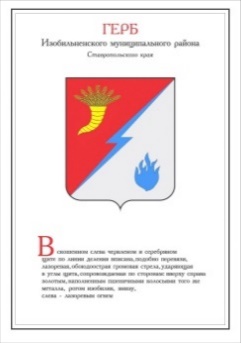 ДУМА ИЗОБИЛЬНЕНСКОГО городского округаСТАВРОПОЛЬСКОГО КРАЯПЕРВОГО СОЗЫВАРЕШЕНИЕ29 апреля 2022 года                       г. Изобильный                                №599Об исполнении бюджета Изобильненского городского округаСтавропольского края за I квартал 2022 года Рассмотрев представленный администрацией Изобильненского городского округа Ставропольского края отчет об исполнении бюджета Изобильненского городского округа Ставропольского края за I квартал 2022 года, в соответствии с Бюджетным кодексом Российской Федерации, Уставом Изобильненского городского округа Ставропольского края, Положением о бюджетном процессе в Изобильненском городском округе Ставропольского края, утвержденным решением Думы Изобильненского городского округа Ставропольского края от 27 октября 2017 года №34 Дума Изобильненского городского округа Ставропольского краяРЕШИЛА:1. Отчет об исполнении бюджета Изобильненского городского округа Ставропольского края за I квартал 2022 года по доходам в сумме 640 743 073,82 рубля и по расходам в сумме 638 333 294,68 рубля с превышением доходов над расходами в сумме 2 409 779,14 рублей принять к сведению со следующими показателями:доходы бюджета Изобильненского городского округа Ставропольского края по кодам классификации доходов бюджетов за I квартал 2022 года согласно приложению 1 к настоящему решению;источники финансирования дефицита бюджета Изобильненского городского округа Ставропольского края по кодам групп, подгрупп, статей, видов источников финансирования дефицитов бюджетов за I квартал 2022 года согласно приложению 2 к настоящему решению;расходы бюджета Изобильненского городского округа Ставропольского края по разделам и подразделам, целевым статьям и видам расходов классификации расходов бюджетов бюджетной классификации Российской Федерации в ведомственной структуре расходов бюджета городского округа             за I квартал 2022 года согласно приложению 3 к настоящему решению;численность муниципальных служащих Изобильненского городского округа Ставропольского края и работников муниципальных учреждений Изобильненского городского округа Ставропольского края и фактические затраты на их денежное содержание за I квартал 2022 года согласно приложению 4 к настоящему решению.2. Настоящее решение вступает в силу со дня его принятия и подлежит официальному опубликованию (обнародованию).Доходы бюджета Изобильненского городского округа Ставропольского края по кодам классификации доходов бюджетов за I квартал 2022 годаПриложение 2к решению Думы Изобильненского городского округа Ставропольского краяот 29 апреля 2022 года №599Источники финансирования дефицита бюджета Изобильненского городского округа Ставропольского края по кодам групп, подгрупп, статей, видов источников финансирования дефицитов бюджетов за I квартал 2022 годаРасходы бюджета Изобильненского городского округа Ставропольского края по разделам и подразделам, целевым статьям и видам расходов классификации расходов бюджетов бюджетной классификации Российской Федерации в ведомственной структуре расходов бюджета городского округа за I квартал 2022 годаЧисленность муниципальных служащих Изобильненскогогородского округа Ставропольского края и работников муниципальных учреждений городского округа и фактические затраты на их денежное содержание за I квартал 2022 годаПредседатель Думы Изобильненского городского округа Ставропольского края                                                        А.М. РоговПриложение 1к решению Думы Изобильненского городского округа Ставропольского краяот 29 апреля 2022 года №599Код бюджетнойклассификацииРоссийской ФедерацииВид налогаУточненная бюджетная росписьна 2022 г. (руб.)Исполнениеза I квартал 2022 г.(руб.)Процент исполнения к принятому плану на2022 г.Код бюджетнойклассификацииРоссийской ФедерацииВид налогаУточненная бюджетная росписьна 2022 г. (руб.)Исполнениеза I квартал 2022 г.(руб.)Процент исполнения к принятому плану на2022 г.000 1 00 00000 00 0000 000НАЛОГОВЫЕ И НЕНАЛОГОВЫЕ ДОХОДЫ659 560 343,46160 573 216,3424,3000 1 01 00000 00 0000 000НАЛОГИ НА ПРИБЫЛЬ, ДОХОДЫ355 967 110,0076 707 661,5121,5000 1 01 02000 01 0000 110Налог на доходы физических лиц355 967 110,0076 707 661,5121,5000 1 03 00000 00 0000 000НАЛОГИ НА ТОВАРЫ (РАБОТЫ, УСЛУГИ), РЕАЛИЗУЕМЫЕ НА ТЕРРИТОРИИ РОССИЙСКОЙ ФЕДЕРАЦИИ36 439 650,009 397 821,3625,8000 1 03 02000 01 0000 110Акцизы по подакцизным товарам (продукции), производимым на территории Российской Федерации36 439 650,009 397 821,3625,8000 1 05 00000 00 0000 000НАЛОГИ НА СОВОКУПНЫЙ ДОХОД40 395 000,0019 835 437,6349,1000 1 05 01000 00 0000 110Налог, взимаемый в связи с применением упрощенной системы налогообложения16 809 000,005 640 431,9033,6000 1 05 02000 02 0000 110Единый налог на вмененный доход для отдельных видов деятельности0,0084 875,43000 1 05 03000 01 0000 110Единый сельскохозяйственный налог15 397 000,0010 677 462,6069,3000 1 05 04000 02 0000 110Налог, взимаемый в связи с применением патентной системы налогообложения8 189 000,003 432 667,7041,9000 1 06 00000 00 0000 000НАЛОГИ НА ИМУЩЕСТВО137 488 000,0020 164 235,4614,7000 1 06 01000 00 0000 110Налог на имущество физических лиц33 810 000,002 882 503,508,5000 1 06 06000 00 0000 110Земельный налог103 678 000,0017 281 731,9616,7000 1 08 00000 00 0000 000ГОСУДАРСТВЕННАЯ ПОШЛИНА10 812 730,002 594 399,2224,0000 1 11 00000 00 0000 000ДОХОДЫ ОТ ИСПОЛЬЗОВАНИЯ ИМУЩЕСТВА, НАХОДЯЩЕГОСЯ В ГОСУДАРСТВЕННОЙ И МУНИЦИПАЛЬНОЙ СОБСТВЕННОСТИ53 317 000,0016 475 769,5030,9000 1 11 05000 00 0000 120Доходы, получаемые в виде арендной либо иной платы за передачу в возмездное пользование государственного и муниципального имущества (за исключением имущества бюджетных и автономных учреждений, а также имущества государственных и муниципальных унитарных предприятий, в том числе казенных)53 317 000,0016 453 024,4630,9000 1 11 09000 00 0000 120Прочие доходы от использования имущества и прав, находящихся в государственной и муниципальной собственности (за исключением имущества бюджетных и автономных учреждений, а также имущества государственных и муниципальных унитарных предприятий, в том числе казенных)0,0022 745,04000 1 12 00000 00 0000 000ПЛАТЕЖИ ПРИ ПОЛЬЗОВАНИИ ПРИРОДНЫМИ РЕСУРСАМИ1 428 220,00527 293,5536,9000 1 12 01000 01 0000 120Плата за негативное воздействие на окружающую среду1 428 220,00527 293,5536,9000 1 13 00000 00 0000 000ДОХОДЫ ОТ ОКАЗАНИЯ ПЛАТНЫХ УСЛУГ (РАБОТ) И КОМПЕНСАЦИИ ЗАТРАТ ГОСУДАРСТВА18 285 457,184 176 257,9222,8000 1 13 01990 00 0000 130Прочие доходы от оказания платных услуг 18 285 457,183 685 574,8820,2000 1 13 02060 00 0000 130Доходы, поступающие в порядке возмещения расходов, понесенных в связи с эксплуатацией имущества 0,00180 293,36000 1 13 02990 00 0000 130Прочие доходы от компенсации затрат государства0,00310 389,68000 1 14 00000 00 0000 000ДОХОДЫ ОТ ПРОДАЖИ МАТЕРИАЛЬНЫХ И НЕМАТЕРИАЛЬНЫХ АКТИВОВ0,007 578 815,46000 1 14 02000 00 0000 000Доходы от реализации имущества, находящегося в государственной и муниципальной собственности (за исключением движимого имущества бюджетных и автономных учреждений, а также имущества государственных и муниципальных унитарных предприятий, в том числе казенных)0,00229 625,00000 1 14 06000 00 0000 430Доходы от продажи земельных участков, находящихся в государственной и муниципальной собственности 0,007 349 190,46000 1 16 00000 00 0000 000ШТРАФЫ, САНКЦИИ, ВОЗМЕЩЕНИЕ УЩЕРБА1 293 904,00771 725,4959,6000 1 17 00000 00 0000 000ПРОЧИЕ НЕНАЛОГОВЫЕ ДОХОДЫ4 133 272,282 343 799,2456,7000 1 17 01000 00 0000 180Невыясненные поступления0,009 978,00000 1 17 05000 00 0000 180Прочие неналоговые доходы644 726,28217 041,2433,7000 1 17 15000 00 0000 150Инициативные платежи3 488 546,002 116 780,0060,7000 2 00 00000 00 0000 000БЕЗВОЗМЕЗДНЫЕ ПОСТУПЛЕНИЯ2 406 805250,09480 169 857,4820,0000 2 02 00000 00 0000 000БЕЗВОЗМЕЗДНЫЕ ПОСТУПЛЕНИЯ ОТ ДРУГИХ БЮДЖЕТОВ БЮДЖЕТНОЙ СИСТЕМЫ РОССИЙСКОЙ ФЕДЕРАЦИИ2 446 095363,83495 136 779,0720,2000 2 02 10000 00 0000 150Дотации бюджетам бюджетной системы Российской Федерации 439 732 000,00109 932 999,0025,0000 2 02 15001 00 0000 150Дотации на выравнивание бюджетной обеспеченности439 732 000,00109 932 999,0025,0000 2 02 15001 04 0000 150Дотации бюджетам городских округов на выравнивание бюджетной обеспеченности из бюджета субъекта Российской Федерации439 732 000,00109 932 999,0025,0000 2 02 20000 00 0000 150Субсидии бюджетам бюджетной системы Российской Федерации (межбюджетные субсидии)627 472 895,8716 243 167,412,6000 2 02 20216 00 0000 150Субсидии бюджетам на осуществление дорожной деятельности в отношении автомобильных дорог общего пользования, а также капитального ремонта и ремонта дворовых территорий многоквартирных домов, проездов к дворовым территориям многоквартирных домов населенных пунктов31 710 193,940,000,0000 2 02 20216 04 0000 150Субсидии бюджетам городских округов на осуществление дорожной деятельности в отношении автомобильных дорог общего пользования, а также капитального ремонта и ремонта дворовых территорий многоквартирных домов, проездов к дворовым территориям многоквартирных домов населенных пунктов31 710 193,940,000,0000 2 02 25097 00 0000 150Субсидии бюджетам на создание в общеобразовательных организациях, расположенных в сельской местности и малых городах, условий для занятий физической культурой и спортом1 445 920,750,000,0000 2 02 25097 04 0000 150Субсидии бюджетам городских округов на создание в общеобразовательных организациях, расположенных в сельской местности и малых городах, условий для занятий физической культурой и спортом1 445 920,750,000,0000 2 02 25304 00 0000 150Субсидии бюджетам на организацию бесплатного горячего питания обучающихся, получающих начальное общее образование в государственных и муниципальных образовательных организациях42 899 559,155 233 455,7512,2000 2 02 25304 04 0000 150Субсидии бюджетам городских округов на организацию бесплатного горячего питания обучающихся, получающих начальное общее образование в государственных и муниципальных образовательных организациях42 899 559,155 233 455,7512,2000 2 02 25393 00 0000 150Субсидии бюджетам на финансовое обеспечение дорожной деятельности в рамках реализации национального проекта "Безопасные качественные дороги"257 224 378,341 671 155,030,6000 2 02 25393 04 0000 150 Субсидии бюджетам на финансовое обеспечение дорожной деятельности в рамках реализации национального проекта "Безопасные качественные дороги"257 224 378,341 671 155,030,6000 2 02 25467 00 0000 150Субсидии бюджетам на обеспечение развития и укрепления материально-технической базы домов культуры в населенных пунктах с числом жителей до 50 тысяч человек772 046,00772 046,00100,0000 2 02 25467 04 0000 150    Субсидии бюджетам городских округов на обеспечение развития и укрепления материально-технической базы домов культуры в населенных пунктах с числом жителей до 50 тысяч человек772 046,00772 046,00100,0000 2 02 25497 00 0000 150Субсидии бюджетам на реализацию мероприятий по обеспечению жильем молодых семей6 182 385,300,000,0000 2 02 25497 04 0000 150    Субсидии бюджетам городских округов на реализацию мероприятий по обеспечению жильем молодых семей6 182 385,300,000,0000 2 02 25519 00 0000 150Субсидии бюджетам на поддержку отрасли культуры 581 543,140,000,0000 2 02 25519 04 0000 150Субсидии бюджетам городских округов на поддержку отрасли культуры 581 543,140,000,0000 2 02 27139 00 0000 150Субсидии бюджетам на софинансирование капитальных вложений в объекты государственной (муниципальной) собственности в рамках создания и модернизации объектов спортивной инфраструктуры региональной собственности (муниципальной собственности) для занятий физической культурой и спортом201 499 410,000,000,0000 2 02 27139 04 0000 150 Субсидии бюджетам городских округов на софинансирование капитальных вложений в объекты государственной (муниципальной) собственности в рамках создания и модернизации объектов спортивной инфраструктуры региональной собственности (муниципальной собственности) для занятий физической культурой и спортом201 499 410,000,000,0000 2 02 29999 00 0000 150Прочие субсидии 85 157 459,258 566 510,6310,1000 2 02 29999 04 0000 150Прочие субсидии бюджетам городских округов85 157 459,258 566 510,6310,1000 2 02 30000 00 0000 150Субвенции бюджетам бюджетной системы Российской Федерации 1 377 656178,76368 462 746,7826,7000 2 02 30024 00 0000 150Субвенции местным бюджетам на выполнение передаваемых полномочий субъектов Российской Федерации663 273 703,79157 316 020,5523,7000 2 02 30024 04 0000 150Субвенции бюджетам городских округов на выполнение передаваемых полномочий субъектов Российской Федерации663 273 703,79157 316 020,5523,7000 2 02 30029 00 0000 150Субвенции бюджетам на компенсацию части платы, взимаемой с родителей (законных представителей) за присмотр и уход за детьми, посещающими образовательные организации, реализующие образовательные программы дошкольного образования 7 787 051,581 660 967,6521,3000 2 02 30029 04 0000 150Субвенции бюджетам городских округов на компенсацию части платы, взимаемой с родителей (законных представителей) за присмотр и уход за детьми, посещающими образовательные организации, реализующие образовательные программы дошкольного образования 7 787 051,581 660 967,6521,3000 2 02 35084 00 0000 150Субвенции бюджетам муниципальных образований на осуществление ежемесячной денежной выплаты, назначаемой в случае рождения третьего ребенка или последующих детей до достижения ребенком возраста трех лет60 696 506,2118 600 596,5530,6000 2 02 35084 04 0000 150Субвенции бюджетам городских округов на осуществление ежемесячной денежной выплаты, назначаемой в случае рождения третьего ребенка или последующих детей до достижения ребенком возраста трех лет60 696 506,2118 600 596,5530,6000 2 02 35120 00 0000 150Субвенции бюджетам на осуществление полномочий по составлению (изменению) списков кандидатов в присяжные заседатели федеральных судов общей юрисдикции в Российской Федерации121 182,00115 858,0095,6000 2 02 35120 04 0000 150Субвенции бюджетам городских округов на осуществление полномочий по составлению (изменению) списков кандидатов в присяжные заседатели федеральных судов общей юрисдикции в Российской Федерации121 182,00115 858,0095,6000 2 02 35220 00 0000 150Субвенции бюджетам на осуществление переданного полномочия Российской Федерации по осуществлению ежегодной денежной выплаты лицам, награжденным нагрудным знаком «Почетный донор России»3 252 450,603 252 450,60100,0000 2 02 35220 04 0000 150Субвенции бюджетам городских округов на осуществление переданного полномочия Российской Федерации по осуществлению ежегодной денежной выплаты лицам, награжденным нагрудным знаком «Почетный донор России»3 252 450,603 252 450,60100,0000 2 02 35250 00 0000 150Субвенции бюджетам на оплату жилищно-коммунальных услуг отдельным категориям граждан77 063 589,3929 830 000,0038,7000 2 02 35250 04 0000 150Субвенции бюджетам городских округов на оплату жилищно-коммунальных услуг отдельным категориям граждан77 063 589,3929 830 000,0038,7000 2 02 35302 00 0000 150Субвенции бюджетам муниципальных образований на осуществление ежемесячных выплат на детей в возрасте от трех до семи лет включительно223 697 460,8471 150 397,7031,8000 2 02 35302 04 0000 150    Субвенции бюджетам городских округов на осуществление ежемесячных выплат на детей в возрасте от трех до семи лет включительно223 697 460,8471 150 397,7031,8000 2 02 35303 00 0000 150Субвенции бюджетам муниципальных образований на ежемесячное денежное вознаграждение за классное руководство педагогическим работникам государственных и муниципальных общеобразовательных организаций28 201 320,008 346 750,0629,6000 2 02 35303 04 0000 150    Субвенции бюджетам городских округов на ежемесячное денежное вознаграждение за классное руководство педагогическим работникам государственных и муниципальных общеобразовательных организаций 28 201 320,008 346 750,0629,6000 2 02 35404 00 0000 150Субвенции бюджетам муниципальных образований на оказание государственной социальной помощи на основании социального контракта отдельным категория граждан20 001 993,154 158 338,0020,8000 2 02 35404 04 0000 150Субвенции бюджетам городских округов на оказание государственной социальной помощи на основании социального контракта отдельным категория граждан20 001 993,154 158 338,0020,8000 2 02 35462 00 0000 150Субвенции бюджетам муниципальных образований на компенсацию отдельным категориям граждан оплаты взноса на капитальный ремонт общего имущества в многоквартирном доме1 715 200,56483 398,5528,2000 2 02 35462 04 0000 150Субвенции бюджетам городских округов на компенсацию отдельным категориям граждан оплаты взноса на капитальный ремонт общего имущества в многоквартирном доме1 715 200,56483 398,5528,2000 2 02 35573 00 0000 150Субвенции бюджетам на выполнение полномочий Российской Федерации по осуществлению ежемесячной выплаты в связи с рождением (усыновлением) первого ребенка77 717 740,1818 952 000,0024,4000 2 02 35573 04 0000 150Субвенции бюджетам городских округов на выполнение полномочий Российской Федерации по осуществлению ежемесячной выплаты в связи с рождением (усыновлением) первого ребенка77 717 740,1818 952 000,0024,4000 2 02 39998 00 0000 150Единая субвенция местным бюджетам 214 127 980,4654 595 969,1225,5000 2 02 39998 04 0000 150Единая субвенция бюджетам городских округов 214 127 980,4654 595 969,1225,5000 2 02 40000 00 0000 150Иные межбюджетные трансферты1 234 289,20497 865,8840,3000 2 02 49999 00 0000 150Прочие межбюджетные трансферты, передаваемые бюджетам 1 234 289,20497 865,8840,3000 2 02 49999 04 0000 150Прочие межбюджетные трансферты, передаваемые бюджетам городских округов1 234 289,20497 865,8840,3000 2 18 00000 00 0000 000ДОХОДЫ БЮДЖЕТОВ БЮДЖЕТНОЙ СИСТЕМЫ РОССИЙСКОЙ ФЕДЕРАЦИИ ОТ ВОЗВРАТА БЮДЖЕТАМИ БЮДЖЕТНОЙ СИСТЕМЫ РОССИЙСКОЙ ФЕДЕРАЦИИ И ОРГАНИЗАЦИЯМИ ОСТАТКОВ СУБСИДИЙ, СУБВЕНЦИЙ И ИНЫХ МЕЖБЮДЖЕТНЫХ ТРАНСФЕРТОВ, ИМЕЮЩИХ ЦЕЛЕВОЕ НАЗНАЧЕНИЕ, ПРОШЛЫХ ЛЕТ0,001 526,64000 2 18 04000 04 0000 150 Доходы бюджетов городских округов от возврата организациями остатков субсидий прошлых лет0,001 526,64000 2 19 00000 00 0000 000ВОЗВРАТ ОСТАТКОВ СУБСИДИЙ, СУБВЕНЦИЙ И ИНЫХ МЕЖБЮДЖЕТНЫХ ТРАНСФЕРТОВ, ИМЕЮЩИХ ЦЕЛЕВОЕ НАЗНАЧЕНИЕ, ПРОШЛЫХ ЛЕТ -39 290 113,74-14 968 448,2338,1000 2 19 00000 04 0000 150Возврат остатков субсидий, субвенций и иных межбюджетных трансфертов, имеющих целевое назначение, прошлых лет из бюджетов городских округов-39 290 113,74-14 968 448,2338,1000 2 19 25304 04 0000 150Возврат остатков субсидий на организацию бесплатного горячего питания обучающихся, получающих начальное общее образование в государственных и муниципальных образовательных организациях, из бюджетов городских округов-40 701,15-40 701,15100,0000 2 19 35084 04 0000 150Возврат остатков субвенций на ежемесячную денежную выплату, назначаемую в случае рождения третьего ребенка или последующих детей до достижения ребенком возраста трех лет, из бюджетов городских округов0,00-1 000,00000 2 19 35250 04 0000 150Возврат остатков субвенций на оплату жилищно-коммунальных услуг отдельным категориям граждан из бюджетов городских округов0,00-21 696,94000 2 19 35380 04 0000 150Возврат остатков субвенций на выплату государственных пособий лицам, не подлежащим обязательному социальному страхованию на случай временной нетрудоспособности и в связи с материнством, и лицам, уволенным в связи с ликвидацией организаций (прекращением деятельности, полномочий физическими лицами), в соответствии с Федеральным законом от 19 мая 1995 года №81-ФЗ «О государственных пособиях гражданам, имеющим детей» из бюджетов городских округов0,00-29 000,00000 2 19 60010 04 0000 150Возврат прочих остатков субсидий, субвенций и иных межбюджетных трансфертов, имеющих целевое назначение, прошлых лет из бюджетов городских округов-39 249 412,59-14 876 050,1437,9ВСЕГО  ДОХОДОВ                                                             ВСЕГО  ДОХОДОВ                                                             3 066 365593,55640 743 073,8220,9НаименованиеКод источника финансированияУтвержденныебюджетныеназначения (руб.)Исполнено (руб.)1234Всего источников финансирования дефицита бюджета Изобильненского городского округа Ставропольского края200 242 933,67-2 409 779,14Кредиты кредитных организаций в валюте Российской Федерации601 0102 0000 00 0000 00032 978 017,170,00Получение кредитов от кредитных организаций в валюте Российской Федерации601 0102 0000 00 0000 70032 978 017,170,00Привлечение кредитов от кредитных организаций бюджетами городских округов в валюте Российской Федерации601 0102 0000 04 0000 71032 978 017,170,00Получение бюджетных кредитов от других бюджетов бюджетной системы Российской Федерации в валюте Российской Федерации601 0103 0100 00 0000 70030 000 000,000,00Получение кредитов от других бюджетов бюджетной системы Российской Федерации бюджетами городских округов в валюте Российской Федерации601 0103 0100 04 0000 71030 000 000,000,00Погашение бюджетных кредитов, полученных от других бюджетов бюджетной системы Российской Федерации в валюте Российской Федерации601 0103 0100 00 0000 800-30 000 000,000,00Погашение бюджетами городских округов кредитов от других бюджетов бюджетной системы Российской Федерации в валюте Российской Федерации601 0103 0100 04 0000 810-30 000 000,000,00Иные источники внутреннего финансирования дефицитов бюджетов604 0106 0000 00 0000 0000,0047 665 384,95Операции по управлению остатками средств на единых счетах бюджетов604 0106 1000 00 0000 0000,0047 665 384,95Увеличение финансовых активов в государственной (муниципальной) собственности за счет средств учреждений (организаций), лицевые счета которым открыты в территориальных органах Федерального казначейства или в финансовых органах 604 0106 1002 00 0000 5000,0047 665 384,95Увеличение финансовых активов в собственности городских округов за счет средств организаций, учредителями которых является городской округ, и лицевые счета которым открыты в территориальных органах Федерального казначейства или финансовых органах муниципальных образований в соответствии с законодательством Российской Федерации604 0106 1002 04 0000 5500,0047 665 384,95Изменение остатков средств на счетах по учету средств бюджетов604 0105 0000 00 0000 000167 264 916,50-50 075 164,09Увеличение остатков средств бюджетов604 0105 0000 00 0000 500-3 129 343 610,72-806 733 180,82Увеличение прочих остатков средств бюджетов604 0105 0200 00 0000 500-3 129 343 610,72-806 733 180,82Увеличение прочих остатков денежных средств бюджетов604 0105 0201 00 0000 510-3 129 343 610,72-806 733 180,82Увеличение прочих остатков денежных средств бюджетов городских округов604 0105 0201 04 0000 510-3 129 343 610,72-806 733 180,82Уменьшение остатков средств бюджетов604 0105 0000 00 0000 6003 358 666 798,18756 658 016,73Уменьшение прочих остатков средств бюджетов604 0105 0200 00 0000 6003 358 666 798,18756 658 016,73Уменьшение прочих остатков денежных средств бюджетов604 0105 0201 00 0000 6103 358 666 798,18756 658 016,73Уменьшение прочих остатков денежных средств бюджетов городских округов604 0105 0201 04 0000 6103 358 666 798,18756 658 016,73Приложение 3к решению Думы Изобильненского городского округа Ставропольского краяот 29 апреля 2022 года №599ГРБСРЗПРЦСРВРНаименованиеБюджетная роспись (руб.)Кассовоеисполнение (руб.)процент исполнения123456789600Дума Изобильненского городского округа Ставропольского края7 644 404,801 574 320,5720,6600010350.0.00.00000Непрограммные расходы на обеспечение деятельности органов местного самоуправления6 276 144,801 482 675,1423,6600010350.4.00.00000Центральный аппарат6 276 144,801 482 675,1423,6600010350.4.00.10010Расходы на обеспечение функций органов местного самоуправления875 243,08159 123,9518,2600010350.4.00.10010100Расходы на выплаты персоналу в целях обеспечения выполнения функций государственными (муниципальными) органами, казенными учреждениями, органами управления государственными внебюджетными фондами135 730,2560 940,1144,9600010350.4.00.10010200Закупка товаров, работ и услуг для обеспечения государственных (муниципальных) нужд739 512,8398 183,8413,3600010350.4.00.10020Расходы на выплаты по оплате труда работников органов местного самоуправления5 400 901,721 323 551,1924,5600010350.4.00.10020100Расходы на выплаты персоналу в целях обеспечения выполнения функций государственными (муниципальными) органами, казенными учреждениями, органами управления государственными внебюджетными фондами5 400 901,721 323 551,1924,5600011312.0.00.00000Муниципальная программа Изобильненского городского округа Ставропольского края "Развитие муниципальной службы"188 260,0080 900,0043,0600011312.1.00.00000Подпрограмма "Открытость муниципальной власти через средства массовой информации "188 260,0080 900,0043,0600011312.1.01.00000Основное мероприятие: "Расходы городского округа, направленные на открытость муниципальной власти через средства массовой информации"188 260,0080 900,0043,0600011312.1.01.25060Расходы муниципальных образований, направленные на открытость муниципальной власти через средства массовой информации188 260,0080 900,0043,0600011312.1.01.25060200Закупка товаров, работ и услуг для обеспечения государственных (муниципальных) нужд188 260,0080 900,0043,0600011353.0.00.00000Непрограммные расходы на руководство и управление в сфере установленных функций1 170 000,004 645,430,4600011353.1.00.00000Непрограммные мероприятия1 170 000,004 645,430,4600011353.1.00.10040Расходы, связанные с общегосударственным управлением1 170 000,004 645,430,4600011353.1.00.10040100Расходы на выплаты персоналу в целях обеспечения выполнения функций государственными (муниципальными) органами, казенными учреждениями, органами управления государственными внебюджетными фондами1 170 000,004 645,430,4600070512.0.00.00000Муниципальная программа Изобильненского городского округа Ставропольского края "Развитие муниципальной службы"10 000,006 100,0061,0600070512.2.00.00000Подпрограмма "Развитие муниципальной службы и противодействие коррупции"10 000,006 100,0061,0600070512.2.01.00000Основное мероприятие: "Мероприятия, направленные на развитие муниципальной службы"10 000,006 100,0061,0600070512.2.01.25460Мероприятия, направленные на развитие муниципальной службы10 000,006 100,0061,0600070512.2.01.25460200Закупка товаров, работ и услуг для обеспечения государственных (муниципальных) нужд10 000,006 100,0061,0601администрация Изобильненского городского округа Ставропольского края733 232 870,5473 405 994,1010,0601010250.0.00.00000Непрограммные расходы на обеспечение деятельности органов местного самоуправления1 812 362,52485 903,3626,8601010250.3.00.00000Глава муниципального образования1 812 362,52485 903,3626,8601010250.3.00.10010Расходы на обеспечение функций органов местного самоуправления41 550,080,000,0601010250.3.00.10010100Расходы на выплаты персоналу в целях обеспечения выполнения функций государственными (муниципальными) органами, казенными учреждениями, органами управления государственными внебюджетными фондами41 550,080,000,0601010250.3.00.10020Расходы на выплаты по оплате труда работников органов местного самоуправления1 770 812,44485 903,3627,4601010250.3.00.10020100Расходы на выплаты персоналу в целях обеспечения выполнения функций государственными (муниципальными) органами, казенными учреждениями, органами управления государственными внебюджетными фондами1 770 812,44485 903,3627,4601010403.0.00.00000Муниципальная программа Изобильненского городского округа Ставропольского края "Развитие сельского хозяйства"2 287 285,52516 501,6422,6601010403.4.00.00000Подпрограмма "Обеспечение реализации муниципальной программы "Развитие сельского хозяйства" и общепрограммные мероприятия"2 287 285,52516 501,6422,6601010403.4.01.00000Основное мероприятие: "Обеспечение реализации Программы"2 287 285,52516 501,6422,6601010403.4.01.76530Осуществление управленческих функций по реализации отдельных государственных полномочий в области сельского хозяйства2 287 285,52516 501,6422,6601010403.4.01.76530100Расходы на выплаты персоналу в целях обеспечения выполнения функций государственными (муниципальными) органами, казенными учреждениями, органами управления государственными внебюджетными фондами1 908 221,75516 501,6427,1601010403.4.01.76530200Закупка товаров, работ и услуг для обеспечения государственных (муниципальных) нужд379 063,770,000,0601010408.0.00.00000Муниципальная программа Изобильненского городского округа Ставропольского края "Безопасный городской округ"72 000,008 000,0011,1601010408.1.00.00000Подпрограмма "Обеспечение пожарной безопасности, защита населения и территории от чрезвычайных ситуаций"72 000,008 000,0011,1601010408.1.02.00000Основное мероприятие: "Организация технических мероприятий по обеспечению пожарной безопасности и создание безопасных условий функционирования органов исполнительной власти и их подведомственных учреждений"72 000,008 000,0011,1601010408.1.02.21530Обеспечение охраны объектов48 000,004 000,008,3601010408.1.02.21530200Закупка товаров, работ и услуг для обеспечения государственных (муниципальных) нужд48 000,004 000,008,3601010408.1.02.25680Установка и обслуживание охранной, пожарной сигнализации24 000,004 000,0016,7601010408.1.02.25680200Закупка товаров, работ и услуг для обеспечения государственных (муниципальных) нужд24 000,004 000,0016,7601010450.0.00.00000Непрограммные расходы на обеспечение деятельности органов местного самоуправления69 482 597,6315 763 415,4522,7601010450.4.00.00000Центральный аппарат66 454 467,9715 065 612,0722,7601010450.4.00.10010Расходы на обеспечение функций органов местного самоуправления4 756 362,911 018 384,6921,4601010450.4.00.10010100Расходы на выплаты персоналу в целях обеспечения выполнения функций государственными (муниципальными) органами, казенными учреждениями, органами управления государственными внебюджетными фондами1 631 809,96332 938,8720,4601010450.4.00.10010200Закупка товаров, работ и услуг для обеспечения государственных (муниципальных) нужд2 977 650,45538 543,8218,1601010450.4.00.10010800Иные бюджетные ассигнования146 902,50146 902,00100,0601010450.4.00.10020Расходы на выплаты по оплате труда работников органов местного самоуправления60 602 539,6013 823 962,6222,8601010450.4.00.10020100Расходы на выплаты персоналу в целях обеспечения выполнения функций государственными (муниципальными) органами, казенными учреждениями, органами управления государственными внебюджетными фондами60 602 539,6013 823 962,6222,8601010450.4.00.76100Организация и осуществление деятельности по опеке и попечительству в области здравоохранения1 095 565,46223 264,7620,4601010450.4.00.76100100Расходы на выплаты персоналу в целях обеспечения выполнения функций государственными (муниципальными) органами, казенными учреждениями, органами управления государственными внебюджетными фондами972 117,68223 264,7623,0601010450.4.00.76100200Закупка товаров, работ и услуг для обеспечения государственных (муниципальных) нужд123 447,780,000,0601010450.6.00.00000Расходы на содержание и использование архивного фонда3 028 129,66697 803,3823,0601010450.6.00.10010Расходы на обеспечение функций органов местного самоуправления65 050,090,000,0601010450.6.00.10010100Расходы на выплаты персоналу в целях обеспечения выполнения функций государственными (муниципальными) органами, казенными учреждениями, органами управления государственными внебюджетными фондами49 860,090,000,0601010450.6.00.10010200Закупка товаров, работ и услуг для обеспечения государственных (муниципальных) нужд15 190,000,000,0601010450.6.00.10020Расходы на выплаты по оплате труда работников органов местного самоуправления2 104 211,72389 605,0118,5601010450.6.00.10020100Расходы на выплаты персоналу в целях обеспечения выполнения функций государственными (муниципальными) органами, казенными учреждениями, органами управления государственными внебюджетными фондами2 104 211,72389 605,0118,5601010450.6.00.76630Формирование, содержание и использование Архивного фонда Ставропольского края858 867,85308 198,3735,9601010450.6.00.76630100Расходы на выплаты персоналу в целях обеспечения выполнения функций государственными (муниципальными) органами, казенными учреждениями, органами управления государственными внебюджетными фондами679 485,75299 398,3744,1601010450.6.00.76630200Закупка товаров, работ и услуг для обеспечения государственных (муниципальных) нужд179 382,108 800,004,9601010553.0.00.00000Непрограммные расходы на руководство и управление в сфере установленных функций121 182,00115 858,0095,6601010553.3.00.00000Составление (изменение) списков кандидатов в присяжные заседатели федеральных судов общей юрисдикции в Российской Федерации121 182,00115 858,0095,6601010553.3.00.51200Осуществление полномочий по составлению (изменению) списков кандидатов в присяжные заседатели федеральных судов общей юрисдикции в Российской Федерации121 182,00115 858,0095,6601010553.3.00.51200200Закупка товаров, работ и услуг для обеспечения государственных (муниципальных) нужд121 182,00115 858,0095,6601010751.0.00.00000Непрограммные расходы на проведение выборов и референдумов5 421 185,000,000,0601010751.1.00.00000Расходы на проведение выборов и референдумов5 421 185,000,000,0601010751.1.00.25010Проведение выборов в представительные органы муниципального образования5 421 185,000,000,0601010751.1.00.25010800Иные бюджетные ассигнования5 421 185,000,000,0601011305.0.00.00000Муниципальная программа Изобильненского городского округа Ставропольского края "Молодежная политика"51 609,150,000,0601011305.2.00.00000Подпрограмма "Обеспечение реализации муниципальной программы Изобильненского городского округа Ставропольского края "Молодежная политика" и общепрограммные мероприятия"51 609,150,000,0601011305.2.01.00000Основное мероприятие: "Обеспечение деятельности комиссии по делам несовершеннолетних и защите их прав"51 609,150,000,0601011305.2.01.76360Создание и организация деятельности комиссий по делам несовершеннолетних и защите их прав51 609,150,000,0601011305.2.01.76360200Закупка товаров, работ и услуг для обеспечения государственных (муниципальных) нужд51 609,150,000,0601011308.0.00.00000Муниципальная программа Изобильненского городского округа Ставропольского края "Безопасный городской округ"20 400,003 400,0016,7601011308.1.00.00000Подпрограмма "Обеспечение пожарной безопасности, защита населения и территории от чрезвычайных ситуаций"20 400,003 400,0016,7601011308.1.02.00000Основное мероприятие: "Организация технических мероприятий по обеспечению пожарной безопасности и создание безопасных условий функционирования органов исполнительной власти и их подведомственных учреждений"20 400,003 400,0016,7601011308.1.02.21530Обеспечение охраны объектов20 400,003 400,0016,7601011308.1.02.21530200Закупка товаров, работ и услуг для обеспечения государственных (муниципальных) нужд20 400,003 400,0016,7601011311.0.00.00000Муниципальная программа Изобильненского городского округа Ставропольского края "Развитие экономики"21 252 725,624 398 472,2720,7601011311.1.00.00000Подпрограмма "Снижение административных барьеров, оптимизация и повышение качества предоставления муниципальных услуг, в том числе на базе многофункционального центра предоставления государственных и муниципальных услуг"21 252 725,624 398 472,2720,7601011311.1.01.00000Основное мероприятие: "Повышение доступности государственных и муниципальных услуг, предоставляемых по принципу "одного окна"21 252 725,624 398 472,2720,7601011311.1.01.11010Расходы на обеспечение деятельности (оказание услуг) муниципальных учреждений21 143 238,624 397 912,2720,8601011311.1.01.11010100Расходы на выплаты персоналу в целях обеспечения выполнения функций государственными (муниципальными) органами, казенными учреждениями, органами управления государственными внебюджетными фондами17 535 025,104 048 477,2423,1601011311.1.01.11010200Закупка товаров, работ и услуг для обеспечения государственных (муниципальных) нужд3 594 640,35346 086,039,6601011311.1.01.11010800Иные бюджетные ассигнования13 573,173 349,0024,7601011311.1.01.25660Медицинский осмотр работников109 487,00560,000,5601011311.1.01.25660200Закупка товаров, работ и услуг для обеспечения государственных (муниципальных) нужд109 487,00560,000,5601011312.0.00.00000Муниципальная программа Изобильненского городского округа Ставропольского края "Развитие муниципальной службы"1 624 200,00367 077,3622,6601011312.1.00.00000Подпрограмма "Открытость муниципальной власти через средства массовой информации "1 293 200,00367 077,3628,4601011312.1.01.00000Основное мероприятие: "Расходы городского округа, направленные на открытость муниципальной власти через средства массовой информации"1 293 200,00367 077,3628,4601011312.1.01.25060Расходы муниципальных образований, направленные на открытость муниципальной власти через средства массовой информации1 293 200,00367 077,3628,4601011312.1.01.25060200Закупка товаров, работ и услуг для обеспечения государственных (муниципальных) нужд1 293 200,00367 077,3628,4601011312.2.00.00000Подпрограмма "Развитие муниципальной службы и противодействие коррупции"331 000,000,000,0601011312.2.01.00000Основное мероприятие: "Мероприятия, направленные на развитие муниципальной службы"307 800,000,000,0601011312.2.01.25460Мероприятия, направленные на развитие муниципальной службы307 800,000,000,0601011312.2.01.25460200Закупка товаров, работ и услуг для обеспечения государственных (муниципальных) нужд307 800,000,000,0601011312.2.02.00000Основное мероприятие: "Мероприятия, направленные на противодействие коррупции"23 200,000,000,0601011312.2.02.25030Мероприятия, направленные на противодействие коррупции23 200,000,000,0601011312.2.02.25030200Закупка товаров, работ и услуг для обеспечения государственных (муниципальных) нужд23 200,000,000,0601011313.0.00.00000Муниципальная программа Изобильненского городского округа Ставропольского края "Профилактика правонарушений, терроризма, межнациональные отношения и поддержка казачества"105 263,160,000,0601011313.3.00.00000Подпрограмма "Профилактика терроризма и его идеологии"105 263,160,000,0601011313.3.01.00000Основное мероприятие: "Информирование населения по вопросам противодействия распространению идеологии терроризма"105 263,160,000,0601011313.3.01.S7730Проведение информационно-пропагандистских мероприятий, направленных на профилактику идеологии терроризма105 263,160,000,0601011313.3.01.S7730200Закупка товаров, работ и услуг для обеспечения государственных (муниципальных) нужд105 263,160,000,0601011350.0.00.00000Непрограммные расходы на обеспечение деятельности органов местного самоуправления1 784 439,20477 032,9226,7601011350.7.00.00000Обеспечение деятельности депутатов Думы Ставропольского края и их помощников в избирательном округе1 784 439,20477 032,9226,7601011350.7.00.76610Обеспечение деятельности депутатов Думы Ставропольского края и их помощников в избирательном округе1 784 439,20477 032,9226,7601011350.7.00.76610100Расходы на выплаты персоналу в целях обеспечения выполнения функций государственными (муниципальными) органами, казенными учреждениями, органами управления государственными внебюджетными фондами1 683 468,09477 032,9228,3601011350.7.00.76610200Закупка товаров, работ и услуг для обеспечения государственных (муниципальных) нужд100 971,110,000,0601011353.0.00.00000Непрограммные расходы на руководство и управление в сфере установленных функций56 574 085,3215 103 136,4526,7601011353.1.00.00000Непрограммные мероприятия56 574 085,3215 103 136,4526,7601011353.1.00.10040Расходы, связанные с общегосударственным управлением3 746 154,001 507 516,6040,2601011353.1.00.10040200Закупка товаров, работ и услуг для обеспечения государственных (муниципальных) нужд154 482,5542 711,6027,6601011353.1.00.10040800Иные бюджетные ассигнования3 591 671,451 464 805,0040,8601011353.1.00.10050Обеспечение гарантий лиц, замещающих муниципальные должности и муниципальных служащих органов местного самоуправления в соответствии с законодательством Ставропольского края, решениями органов местного самоуправления41 902,0041 902,00100,0601011353.1.00.10050100Расходы на выплаты персоналу в целях обеспечения выполнения функций государственными (муниципальными) органами, казенными учреждениями, органами управления государственными внебюджетными фондами41 902,0041 902,00100,0601011353.1.00.11010Расходы на обеспечение деятельности (оказание услуг) муниципальных учреждений52 632 314,3213 524 213,8525,7601011353.1.00.11010100Расходы на выплаты персоналу в целях обеспечения выполнения функций государственными (муниципальными) органами, казенными учреждениями, органами управления государственными внебюджетными фондами34 098 342,978 347 557,1124,5601011353.1.00.11010200Закупка товаров, работ и услуг для обеспечения государственных (муниципальных) нужд17 871 295,925 067 181,2828,4601011353.1.00.11010800Иные бюджетные ассигнования662 675,43109 475,4616,5601011353.1.00.25660Медицинский осмотр работников108 715,0029 504,0027,1601011353.1.00.25660200Закупка товаров, работ и услуг для обеспечения государственных (муниципальных) нужд108 715,0029 504,0027,1601011353.1.00.76930Осуществление отдельных государственных полномочий Ставропольского края по созданию административных комиссий45 000,000,000,0601011353.1.00.76930200Закупка товаров, работ и услуг для обеспечения государственных (муниципальных) нужд45 000,000,000,0601030908.0.00.00000Муниципальная программа Изобильненского городского округа Ставропольского края "Безопасный городской округ"144 897,808 741,286,0601030908.1.00.00000Подпрограмма "Обеспечение пожарной безопасности, защита населения и территории от чрезвычайных ситуаций"144 897,808 741,286,0601030908.1.01.00000Основное мероприятие: "Обеспечение пожарной безопасности, защита населения и территории от чрезвычайных ситуаций"144 897,808 741,286,0601030908.1.01.20270Подготовка населения и организаций к действиям в чрезвычайной ситуации в мирное и военное время (гражданская оборона)144 897,808 741,286,0601030908.1.01.20270200Закупка товаров, работ и услуг для обеспечения государственных (муниципальных) нужд144 897,808 741,286,0601031008.0.00.00000Муниципальная программа Изобильненского городского округа Ставропольского края "Безопасный городской округ"11 093 376,692 833 747,4225,5601031008.1.00.00000Подпрограмма "Обеспечение пожарной безопасности, защита населения и территории от чрезвычайных ситуаций"11 093 376,692 833 747,4225,5601031008.1.01.00000Основное мероприятие: "Обеспечение пожарной безопасности, защита населения и территории от чрезвычайных ситуаций"11 093 376,692 833 747,4225,5601031008.1.01.11010Расходы на обеспечение деятельности (оказание услуг) муниципальных учреждений11 033 221,692 832 522,4225,7601031008.1.01.11010100Расходы на выплаты персоналу в целях обеспечения выполнения функций государственными (муниципальными) органами, казенными учреждениями, органами управления государственными внебюджетными фондами9 358 466,502 419 545,7725,9601031008.1.01.11010200Закупка товаров, работ и услуг для обеспечения государственных (муниципальных) нужд1 575 314,18381 398,6524,2601031008.1.01.11010800Иные бюджетные ассигнования99 441,0131 578,0031,8601031008.1.01.25660Медицинский осмотр работников60 155,001 225,002,0601031008.1.01.25660200Закупка товаров, работ и услуг для обеспечения государственных (муниципальных) нужд60 155,001 225,002,0601031408.0.00.00000Муниципальная программа Изобильненского городского округа Ставропольского края "Безопасный городской округ"496 729,950,000,0601031408.1.00.00000Подпрограмма "Обеспечение пожарной безопасности, защита населения и территории от чрезвычайных ситуаций"496 729,950,000,0601031408.1.02.00000Основное мероприятие: "Организация технических мероприятий по обеспечению пожарной безопасности и создание безопасных условий функционирования органов исполнительной власти и их подведомственных учреждений"496 729,950,000,0601031408.1.02.21500Техническое обслуживание систем видеонаблюдения496 729,950,000,0601031408.1.02.21500200Закупка товаров, работ и услуг для обеспечения государственных (муниципальных) нужд496 729,950,000,0601031413.0.00.00000Муниципальная программа Изобильненского городского округа Ставропольского края "Профилактика правонарушений, терроризма, межнациональные отношения и поддержка казачества"91 001,6272 500,0079,7601031413.4.00.00000Подпрограмма: "Профилактика правонарушений, незаконного потребления и оборота наркотических средств и психотропных веществ"91 001,6272 500,0079,7601031413.4.02.00000Основное мероприятие: "Совершенствование системы предупреждения правонарушений"91 001,6272 500,0079,7601031413.4.02.25080Мероприятия по профилактике правонарушений и антиобщественных действий91 001,6272 500,0079,7601031413.4.02.25080200Закупка товаров, работ и услуг для обеспечения государственных (муниципальных) нужд91 001,6272 500,0079,7601040503.0.00.00000Муниципальная программа Изобильненского городского округа Ставропольского края "Развитие сельского хозяйства"114 916,520,000,0601040503.1.00.00000Подпрограмма "Развитие растениеводства"114 916,520,000,0601040503.1.01.00000Основное мероприятие: "Поддержка развития растениеводства"114 916,520,000,0601040503.1.01.76540Организация и проведение мероприятий по борьбе с иксодовыми клещами-переносчиками Крымской геморрагической лихорадки в природных биотопах (на пастбищах)114 916,520,000,0601040503.1.01.76540200Закупка товаров, работ и услуг для обеспечения государственных (муниципальных) нужд114 916,520,000,0601040553.0.00.00000Непрограммные расходы на руководство и управление в сфере установленных функций3 191 585,000,000,0601040553.1.00.00000Непрограммные мероприятия3 191 585,000,000,0601040553.1.00.77150Организация мероприятий при осуществлении деятельности по обращению с животными без владельцев3 191 585,000,000,0601040553.1.00.77150200Закупка товаров, работ и услуг для обеспечения государственных (муниципальных) нужд3 191 585,000,000,0601040907.0.00.00000Муниципальная программа Изобильненского городского округа Ставропольского края "Развитие транспортной системы и обеспечение безопасности дорожного движения"392 230 418,8010 150 319,382,6601040907.1.00.00000Подпрограмма "Дорожное хозяйство и обеспечение безопасности дорожного движения"392 059 057,9810 150 319,382,6601040907.1.01.00000Основное мероприятие: "Дорожная деятельность в отношении автомобильных дорог вне границ населенных пунктов"20 698 705,452 856 247,3413,8601040907.1.01.25090Капитальный ремонт и ремонт сети автомобильных дорог общего пользования и искусственных сооружений на них9 475 260,000,000,0601040907.1.01.25090200Закупка товаров, работ и услуг для обеспечения государственных (муниципальных) нужд9 475 260,000,000,0601040907.1.01.25100Содержание сети автомобильных дорог общего пользования и искусственных сооружений на них5 262 717,682 856 247,3454,3601040907.1.01.25100200Закупка товаров, работ и услуг для обеспечения государственных (муниципальных) нужд5 262 717,682 856 247,3454,3601040907.1.01.25120Мероприятия в области дорожного хозяйства200 000,000,000,0601040907.1.01.25120200Закупка товаров, работ и услуг для обеспечения государственных (муниципальных) нужд200 000,000,000,0601040907.1.01.25560Проведение строительного контроля52 397,910,000,0601040907.1.01.25560200Закупка товаров, работ и услуг для обеспечения государственных (муниципальных) нужд52 397,910,000,0601040907.1.01.S8660Капитальный ремонт и ремонт автомобильных дорог общего пользования местного значения муниципальных округов и городских округов5 708 329,860,000,0601040907.1.01.S8660200Закупка товаров, работ и услуг для обеспечения государственных (муниципальных) нужд5 708 329,860,000,0601040907.1.02.00000Основное мероприятие: "Улично-дорожная сеть"95 232 904,37207 391,000,2601040907.1.02.25090Капитальный ремонт и ремонт сети автомобильных дорог общего пользования и искусственных сооружений на них6 791 544,190,000,0601040907.1.02.25090200Закупка товаров, работ и услуг для обеспечения государственных (муниципальных) нужд6 791 544,190,000,0601040907.1.02.25100Содержание сети автомобильных дорог общего пользования и искусственных сооружений на них9 137 844,60207 391,002,3601040907.1.02.25100200Закупка товаров, работ и услуг для обеспечения государственных (муниципальных) нужд9 137 844,60207 391,002,3601040907.1.02.25120Мероприятия в области дорожного хозяйства200 000,000,000,0601040907.1.02.25120200Закупка товаров, работ и услуг для обеспечения государственных (муниципальных) нужд200 000,000,000,0601040907.1.02.25560Проведение строительного контроля840 079,190,000,0601040907.1.02.25560200Закупка товаров, работ и услуг для обеспечения государственных (муниципальных) нужд840 079,190,000,0601040907.1.02.2ИП01Реализация инициативного проекта (Ремонт автомобильных дорог местного значения по переулку Советскому и переулку Кооперативному в станице Баклановская Изобильненского городского округа Ставропольского края)307 000,000,000,0601040907.1.02.2ИП01200Закупка товаров, работ и услуг для обеспечения государственных (муниципальных) нужд307 000,000,000,0601040907.1.02.2ИП04Реализация инициативного проекта (Ремонт автомобильных дорог общего пользования местного значения по улицам Юбилейная от д. 24 до д. 64, Молодежная, Цветочная, Зелёная в поселке Новоизобильный Изобильненского городского округа Ставропольского края)350 000,000,000,0601040907.1.02.2ИП04200Закупка товаров, работ и услуг для обеспечения государственных (муниципальных) нужд350 000,000,000,0601040907.1.02.2ИП05Реализация инициативного проекта (Ремонт автомобильной дороги по улице Первомайская от дома № 147 до дома № 81 в станице Новотроицкая Изобильненского городского округа Ставропольского края )370 000,000,000,0601040907.1.02.2ИП05200Закупка товаров, работ и услуг для обеспечения государственных (муниципальных) нужд370 000,000,000,0601040907.1.02.2ИП08Реализация инициативного проекта (Ремонт дороги в гравийном исполнении по улице Советская в станице Рождественская Изобильненского городского округа Ставропольского края )332 000,000,000,0601040907.1.02.2ИП08200Закупка товаров, работ и услуг для обеспечения государственных (муниципальных) нужд332 000,000,000,0601040907.1.02.S8660Капитальный ремонт и ремонт автомобильных дорог общего пользования местного значения муниципальных округов и городских округов62 594 858,790,000,0601040907.1.02.S8660200Закупка товаров, работ и услуг для обеспечения государственных (муниципальных) нужд62 594 858,790,000,0601040907.1.02.SИП01Реализация инициативного проекта (Ремонт автомобильных дорог местного значения по переулку Советскому и переулку Кооперативному в станице Баклановская Изобильненского городского округа Ставропольского края)3 930 080,000,000,0601040907.1.02.SИП01200Закупка товаров, работ и услуг для обеспечения государственных (муниципальных) нужд3 930 080,000,000,0601040907.1.02.SИП04Реализация инициативного проекта (Ремонт автомобильных дорог общего пользования местного значения по улицам Юбилейная от д. 24 до д. 64, Молодежная, Цветочная, Зелёная в поселке Новоизобильный Изобильненского городского округа Ставропольского края)3 734 977,600,000,0601040907.1.02.SИП04200Закупка товаров, работ и услуг для обеспечения государственных (муниципальных) нужд3 734 977,600,000,0601040907.1.02.SИП05Реализация инициативного проекта (Ремонт автомобильной дороги по улице Первомайская от дома № 147 до дома № 81 в станице Новотроицкая Изобильненского городского округа Ставропольского края)3 796 140,000,000,0601040907.1.02.SИП05200Закупка товаров, работ и услуг для обеспечения государственных (муниципальных) нужд3 796 140,000,000,0601040907.1.02.SИП08Реализация инициативного проекта (Ремонт дороги в гравийном исполнении по улице Советская в станице Рождественская Изобильненского городского округа Ставропольского края)2 848 380,000,000,0601040907.1.02.SИП08200Закупка товаров, работ и услуг для обеспечения государственных (муниципальных) нужд2 848 380,000,000,0601040907.1.R1.00000Реализация регионального проекта "Дорожная сеть"276 127 448,167 086 681,042,6601040907.1.R1.25090Капитальный ремонт и ремонт сети автомобильных дорог общего пользования и искусственных сооружений на них4 998 669,004 998 669,00100,0601040907.1.R1.25090200Закупка товаров, работ и услуг для обеспечения государственных (муниципальных) нужд4 998 669,004 998 669,00100,0601040907.1.R1.25560Проведение строительного контроля366 275,65328 901,4889,8601040907.1.R1.25560200Закупка товаров, работ и услуг для обеспечения государственных (муниципальных) нужд366 275,65328 901,4889,8601040907.1.R1.S3930Обеспечение дорожной деятельности в рамках реализации национального проекта "Безопасные и качественные автомобильные дороги"270 762 503,511 759 110,560,6601040907.1.R1.S3930200Закупка товаров, работ и услуг для обеспечения государственных (муниципальных) нужд270 762 503,511 759 110,560,6601040907.2.00.00000Подпрограмма "Развитие транспортной системы"171 360,820,000,0601040907.2.01.00000Основное мероприятие: "Развитие сети автомобильных дорог"171 360,820,000,0601040907.2.01.S6480Проектирование, строительство (реконструкция) автомобильных дорог общего пользования местного значения с твердым покрытием до сельских населенных пунктов, не имеющих круглогодичной связи с сетью автомобильных дорог общего пользования, а также на их капитальный ремонт и ремонт53 733,330,000,0601040907.2.01.S6480400Капитальные вложения в объекты государственной (муниципальной) собственности53 733,330,000,0601040907.2.01.S6481Проектирование, строительство (реконструкция) автомобильных дорог общего пользования местного значения с твердым покрытием до сельских населенных пунктов, не имеющих круглогодичной связи с сетью автомобильных дорог общего пользования, а также на их капитальный ремонт и ремонт (Реконструкция межпоселенческой автомобильной дороги общего пользования "Передовой - Медвеженский" км 0 - км 10+00 Изобильненского городского округа)117 627,490,000,0601040907.2.01.S6481400Капитальные вложения в объекты государственной (муниципальной) собственности117 627,490,000,0601041211.0.00.00000Муниципальная программа Изобильненского городского округа Ставропольского края "Развитие экономики"67 410,000,000,0601041211.3.00.00000Подпрограмма "Мероприятия, направленные на развитие экономики"67 410,000,000,0601041211.3.01.00000Основное мероприятие: "Финансирование мероприятий по подведению итогов социально-экономического развития за год""67 410,000,000,0601041211.3.01.25510Проведение итоговой экономической конференции67 410,000,000,0601041211.3.01.25510200Закупка товаров, работ и услуг для обеспечения государственных (муниципальных) нужд67 410,000,000,0601041213.0.00.00000Муниципальная программа Изобильненского городского округа Ставропольского края "Профилактика правонарушений, терроризма, межнациональные отношения и поддержка казачества"560 569,900,000,0601041213.2.00.00000Подпрограмма "Поддержка казачьих обществ"560 569,900,000,0601041213.2.01.00000Основное мероприятие: "Возрождение и развитие духовно-культурных основ казачества"560 569,900,000,0601041213.2.01.25180Мероприятия по поддержке казачьих обществ560 569,900,000,0601041213.2.01.25180600Предоставление субсидий бюджетным, автономным учреждениям и иным некоммерческим организациям560 569,900,000,0601041253.0.00.00000Непрограммные расходы на руководство и управление в сфере установленных функций205 400,0040 920,0019,9601041253.1.00.00000Непрограммные мероприятия205 400,0040 920,0019,9601041253.1.00.10040Расходы, связанные с общегосударственным управлением205 400,0040 920,0019,9601041253.1.00.10040200Закупка товаров, работ и услуг для обеспечения государственных (муниципальных) нужд205 400,0040 920,0019,9601050114.0.00.00000Муниципальная программа Изобильненского городского округа Ставропольского края "Развитие жилищно-коммунального хозяйства, создание, озеленение и содержание озелененных территорий в Изобильненском городском округе Ставропольского края"883 119,880,000,0601050114.1.00.00000Подпрограмма "Развитие коммунального хозяйства, благоустройство территорий, создание, озеленение и содержание озелененных территорий в Изобильненском городском округе Ставропольского края"883 119,880,000,0601050114.1.02.00000Основное мероприятие: "Развитие коммунального хозяйства"883 119,880,000,0601050114.1.02.77890Обеспечение мероприятий по капитальному ремонту многоквартирных домов за счет средств, полученных от государственной корпорации - Фонда содействия реформированию жилищно-коммунального хозяйства883 119,880,000,0601050114.1.02.77890800Иные бюджетные ассигнования883 119,880,000,0601050117.0.00.00000Муниципальная программа Изобильненского городского округа Ставропольского края "Создание условий для обеспечения доступным и комфортным жильем граждан Изобильненского городского округа Ставропольского края"10 872 000,000,000,0601050117.2.00.00000Подпрограмма "Переселение граждан из жилых помещений, признанных непригодными для проживания, многоквартирного дома, признанного аварийным и сносу на территории Изобильненского городского округа"10 872 000,000,000,0601050117.2.01.00000Основное мероприятие: "Переселение граждан из аварийного жилого фонда"10 872 000,000,000,0601050117.2.01.25440Мероприятия по переселению граждан из жилых помещений, признанных непригодными для проживания, многоквартирных домов, признанных аварийными и подлежащими сносу или реконструкции10 872 000,000,000,0601050117.2.01.25440400Капитальные вложения в объекты государственной (муниципальной) собственности10 872 000,000,000,0601050214.0.00.00000Муниципальная программа Изобильненского городского округа Ставропольского края "Развитие жилищно-коммунального хозяйства, создание, озеленение и содержание озелененных территорий в Изобильненском городском округе Ставропольского края"2 362 429,841 126 053,8947,7601050214.1.00.00000Подпрограмма "Развитие коммунального хозяйства, благоустройство территорий, создание, озеленение и содержание озелененных территорий в Изобильненском городском округе Ставропольского края"2 362 429,841 126 053,8947,7601050214.1.02.00000Основное мероприятие: "Развитие коммунального хозяйства"2 362 429,841 126 053,8947,7601050214.1.02.25230Мероприятия в области коммунального хозяйства2 362 429,841 126 053,8947,7601050214.1.02.25230200Закупка товаров, работ и услуг для обеспечения государственных (муниципальных) нужд2 362 429,841 126 053,8947,7601050314.0.00.00000Муниципальная программа Изобильненского городского округа Ставропольского края "Развитие жилищно-коммунального хозяйства, создание, озеленение и содержание озелененных территорий в Изобильненском городском округе Ставропольского края"26 314 182,645 965 033,0222,7601050314.1.00.00000Подпрограмма "Развитие коммунального хозяйства, благоустройство территорий, создание, озеленение и содержание озелененных территорий в Изобильненском городском округе Ставропольского края"26 314 182,645 965 033,0222,7601050314.1.01.00000Основное мероприятие "Мероприятия по благоустройству территорий населенных пунктов"26 314 182,645 965 033,0222,7601050314.1.01.25240Мероприятия по санитарной уборке мест общего пользования на территории населенного пункта2 038 250,000,000,0601050314.1.01.25240200Закупка товаров, работ и услуг для обеспечения государственных (муниципальных) нужд2 038 250,000,000,0601050314.1.01.25250Уличное освещение24 275 932,645 965 033,0224,6601050314.1.01.25250200Закупка товаров, работ и услуг для обеспечения государственных (муниципальных) нужд24 275 932,645 965 033,0224,6601050315.0.00.00000Муниципальная программа Изобильненского городского округа Ставропольского края "Формирование современной городской среды"214 016,0010 404,674,9601050315.1.00.00000Подпрограмма "Формирование современной городской среды"214 016,0010 404,674,9601050315.1.01.00000Основное мероприятие: "Формирование современной городской среды в отношении общественных территорий"214 016,0010 404,674,9601050315.1.01.25620Другие расходы по благоустройству214 016,0010 404,674,9601050315.1.01.25620200Закупка товаров, работ и услуг для обеспечения государственных (муниципальных) нужд214 016,0010 404,674,9601050353.0.00.00000Непрограммные расходы на руководство и управление в сфере установленных функций653 373,11653 373,11100,0601050353.1.00.00000Непрограммные мероприятия653 373,11653 373,11100,0601050353.1.00.25700Субсидии муниципальным унитарным предприятиям653 373,11653 373,11100,0601050353.1.00.25700800Иные бюджетные ассигнования653 373,11653 373,11100,0601050514.0.00.00000Муниципальная программа Изобильненского городского округа Ставропольского края "Развитие жилищно-коммунального хозяйства, создание, озеленение и содержание озелененных территорий в Изобильненском городском округе Ставропольского края"60 981 445,648 134 482,3813,3601050514.1.00.00000Подпрограмма "Развитие коммунального хозяйства, благоустройство территорий, создание, озеленение и содержание озелененных территорий в Изобильненском городском округе Ставропольского края"60 981 445,648 134 482,3813,3601050514.1.01.00000Основное мероприятие "Мероприятия по благоустройству территорий населенных пунктов"60 981 445,648 134 482,3813,3601050514.1.01.11010Расходы на обеспечение деятельности (оказание услуг) муниципальных учреждений60 911 445,648 121 882,3813,3601050514.1.01.11010100Расходы на выплаты персоналу в целях обеспечения выполнения функций государственными (муниципальными) органами, казенными учреждениями, органами управления государственными внебюджетными фондами45 823 830,086 662 582,1914,5601050514.1.01.11010200Закупка товаров, работ и услуг для обеспечения государственных (муниципальных) нужд14 220 377,86734 436,805,2601050514.1.01.11010800Иные бюджетные ассигнования867 237,70724 863,3983,6601050514.1.01.25660Медицинский осмотр работников70 000,0012 600,0018,0601050514.1.01.25660200Закупка товаров, работ и услуг для обеспечения государственных (муниципальных) нужд70 000,0012 600,0018,0601070101.0.00.00000Муниципальная программа Изобильненского городского округа Ставропольского края "Развитие образования"2 145 024,10288 546,1213,5601070101.1.00.00000Подпрограмма "Развитие дошкольного, общего и дополнительного образования"2 145 024,10288 546,1213,5601070101.1.01.00000Основное мероприятие: "Обеспечение предоставления бесплатного дошкольного образования" в Изобильненском городском округе Ставропольского края2 145 024,10288 546,1213,5601070101.1.01.11010Расходы на обеспечение деятельности (оказание услуг) муниципальных учреждений1 850 024,10288 546,1215,6601070101.1.01.11010200Закупка товаров, работ и услуг для обеспечения государственных (муниципальных) нужд1 850 024,10288 546,1215,6601070101.1.01.40010Строительство (реконструкция, техническое перевооружение) объектов капитального строительства муниципальной собственности295 000,000,000,0601070101.1.01.40010400Капитальные вложения в объекты государственной (муниципальной) собственности295 000,000,000,0601070705.0.00.00000Муниципальная программа Изобильненского городского округа Ставропольского края "Молодежная политика"3 225 253,93719 113,3822,3601070705.1.00.00000Подпрограмма "Организационно-воспитательная работа с молодежью"3 225 253,93719 113,3822,3601070705.1.01.00000Основное мероприятие: "Развитие творческого, духовно-нравственного, интеллектуального, гражданско-патриотического становления молодых граждан, поддержка молодежных общественных объединений, профилактика негативных проявлений в молодежной среде"3 225 253,93719 113,3822,3601070705.1.01.11010Расходы на обеспечение деятельности (оказание услуг) муниципальных учреждений2 927 398,32708 113,3824,2601070705.1.01.11010100Расходы на выплаты персоналу в целях обеспечения выполнения функций государственными (муниципальными) органами, казенными учреждениями, органами управления государственными внебюджетными фондами2 880 417,92696 953,3824,2601070705.1.01.11010200Закупка товаров, работ и услуг для обеспечения государственных (муниципальных) нужд46 980,4011 160,0023,8601070705.1.01.20370Проведение мероприятий для детей и молодежи297 855,6111 000,003,7601070705.1.01.20370200Закупка товаров, работ и услуг для обеспечения государственных (муниципальных) нужд297 855,6111 000,003,7601070713.0.00.00000Муниципальная программа Изобильненского городского округа Ставропольского края "Профилактика правонарушений, терроризма, межнациональные отношения и поддержка казачества"166 950,0017 000,0010,2601070713.1.00.00000Подпрограмма: "Профилактика негативных проявлений в молодежной среде"166 950,0017 000,0010,2601070713.1.01.00000Основное мероприятие: "Профилактика правонарушений и антиобщественных действий"166 950,0017 000,0010,2601070713.1.01.25080Мероприятия по профилактике правонарушений и антиобщественных действий166 950,0017 000,0010,2601070713.1.01.25080200Закупка товаров, работ и услуг для обеспечения государственных (муниципальных) нужд166 950,0017 000,0010,2601080402.0.00.00000Муниципальная программа Изобильненского городского округа Ставропольского края "Сохранение и развитие культуры"17 800,000,000,0601080402.1.00.00000Подпрограмма "Культура"17 800,000,000,0601080402.1.04.00000Основное мероприятие: "Проведение мероприятий по обеспечению сохранения объектов культурного наследия"17 800,000,000,0601080402.1.04.25590Содержание воинских захоронений, памятников и мемориальных комплексов, увековечивающих память погибших в годы Великой Отечественной войны17 800,000,000,0601080402.1.04.25590200Закупка товаров, работ и услуг для обеспечения государственных (муниципальных) нужд17 800,000,000,0601100304.0.00.00000Муниципальная программа Изобильненского городского округа Ставропольского края "Социальная поддержка граждан"204 000,0028 000,0013,7601100304.2.00.00000Подпрограмма "Меры социальной поддержки граждан, поддержка социально ориентированных некоммерческих организаций"204 000,0028 000,0013,7601100304.2.01.00000Основное мероприятие: "Предоставление мер социальной поддержки отдельным категориям работников учреждений образования, культуры и здравоохранения в Изобильненском городском округе"204 000,0028 000,0013,7601100304.2.01.85020Меры социальной поддержки отдельных категорий граждан на оплату найма жилых помещений204 000,0028 000,0013,7601100304.2.01.85020300Социальное обеспечение и иные выплаты населению204 000,0028 000,0013,7601100353.0.00.00000Непрограммные расходы на руководство и управление в сфере установленных функций574 946,000,000,0601100353.1.00.00000Непрограммные мероприятия574 946,000,000,0601100353.1.00.82010Единовременное денежное вознаграждение лицам, удостоенным звания "Почетный гражданин"136 170,000,000,0601100353.1.00.82010300Социальное обеспечение и иные выплаты населению136 170,000,000,0601100353.1.00.82020Единовременное денежное вознаграждение лицам, удостоенным звания "Почетный житель"381 276,000,000,0601100353.1.00.82020300Социальное обеспечение и иные выплаты населению381 276,000,000,0601100353.1.00.82030Единовременное денежное вознаграждение лицам, награжденным медалью "За заслуги перед Изобильненским городским округом Ставропольского края"57 500,000,000,0601100353.1.00.82030300Социальное обеспечение и иные выплаты населению57 500,000,000,0601100417.0.00.00000Муниципальная программа Изобильненского городского округа Ставропольского края "Создание условий для обеспечения доступным и комфортным жильем граждан Изобильненского городского округа Ставропольского края"55 652 688,006 058 962,0010,9601100417.1.00.00000Подпрограмма "Обеспечение доступным и комфортным жильем молодых семей Изобильненского городского округа Ставропольского края"55 652 688,006 058 962,0010,9601100417.1.01.00000Основное мероприятие: "Улучшение жилищных условий молодых семей"55 652 688,006 058 962,0010,9601100417.1.01.L4970Предоставление молодым семьям социальных выплат на приобретение (строительство) жилья6 507 774,000,000,0601100417.1.01.L4970300Социальное обеспечение и иные выплаты населению6 507 774,000,000,0601100417.1.01.S4970Предоставление молодым семьям социальных выплат на приобретение (строительство) жилья, нуждающимся в улучшении жилищных условий, имеющим одного или двух детей, а также, не имеющим детей, социальных выплат на приобретение (строительство) жилья49 144 914,006 058 962,0012,3601100417.1.01.S4970300Социальное обеспечение и иные выплаты населению49 144 914,006 058 962,0012,3601100604.0.00.00000Муниципальная программа Изобильненского городского округа Ставропольского края "Социальная поддержка граждан"60 000,0060 000,00100,0601100604.2.00.00000Подпрограмма "Меры социальной поддержки граждан, поддержка социально ориентированных некоммерческих организаций"60 000,0060 000,00100,0601100604.2.02.00000Основное мероприятие: "Поддержка социально ориентированных некоммерческих организаций"60 000,0060 000,00100,0601100604.2.02.60040Субсидии на поддержку социально ориентированных некоммерческих организаций60 000,0060 000,00100,0601100604.2.02.60040600Предоставление субсидий бюджетным, автономным учреждениям и иным некоммерческим организациям60 000,0060 000,00100,0601130109.0.00.00000Муниципальная программа Изобильненского городского округа Ставропольского района "Управление финансами"100 000,000,000,0601130109.1.00.00000Подпрограмма "Повышение сбалансированности и устойчивости бюджетной системы Изобильненского городского округа"100 000,000,000,0601130109.1.01.00000Основное мероприятие: "Своевременное и полное погашение долговых обязательств и планирование расходов на его обслуживание"100 000,000,000,0601130109.1.01.20390Обслуживание муниципального долга100 000,000,000,0601130109.1.01.20390700Обслуживание государственного (муниципального) долга100 000,000,000,0602Отдел имущественных и земельных отношений администрации Изобильненского городского округа Ставропольского края25 918 660,422 955 592,9611,4602011310.0.00.00000Муниципальная программа Изобильненского городского округа Ставропольского края "Управление имуществом"20 946 974,432 816 108,7413,4602011310.1.00.00000Подпрограмма "Управление муниципальной собственностью Изобильненского городского округа Ставропольского края в области имущественных и земельных отношений"8 862 353,38290 788,753,3602011310.1.02.00000Основное мероприятие: "Оформление права муниципальной собственности Изобильненского городского округа Ставропольского края на объекты недвижимого имущества и эффективное управление, распоряжение этим имуществом"227 500,0050 750,0022,3602011310.1.02.20420Мероприятия по оценке объектов оценки, оплате услуг аудиторских фирм, оплате услуг регистратора по ведению реестра ценных бумаг157 500,0050 750,0032,2602011310.1.02.20420200Закупка товаров, работ и услуг для обеспечения государственных (муниципальных) нужд157 500,0050 750,0032,2602011310.1.02.20430Расходы по оформлению кадастровых паспортов в предприятии технической инвентаризации на муниципальное имущество70 000,000,000,0602011310.1.02.20430200Закупка товаров, работ и услуг для обеспечения государственных (муниципальных) нужд70 000,000,000,0602011310.1.04.00000Основное мероприятие: "Создание условий для эффективного выполнения полномочий органами местного самоуправления"8 634 853,38240 038,752,8602011310.1.04.20830Расходы на приобретение и содержание имущества, находящегося в муниципальной собственности8 620 453,38240 038,752,8602011310.1.04.20830200Закупка товаров, работ и услуг для обеспечения государственных (муниципальных) нужд1 923 768,93240 038,7512,5602011310.1.04.20830400Капитальные вложения в объекты государственной (муниципальной) собственности6 696 684,450,000,0602011310.1.04.25560Проведение строительного контроля14 400,000,000,0602011310.1.04.25560200Закупка товаров, работ и услуг для обеспечения государственных (муниципальных) нужд14 400,000,000,0602011310.2.00.00000Подпрограмма "Обеспечение реализации муниципальной программы Изобильненского городского округа Ставропольского края "Управление имуществом" и общепрограммные мероприятия"12 084 621,052 525 319,9920,9602011310.2.01.00000Основное мероприятие "Обеспечение реализации Программы"12 084 621,052 525 319,9920,9602011310.2.01.10010Расходы на обеспечение функций органов местного самоуправления831 109,55169 531,6020,4602011310.2.01.10010100Расходы на выплаты персоналу в целях обеспечения выполнения функций государственными (муниципальными) органами, казенными учреждениями, органами управления государственными внебюджетными фондами293 620,5366 547,4222,7602011310.2.01.10010200Закупка товаров, работ и услуг для обеспечения государственных (муниципальных) нужд537 489,02102 984,1819,2602011310.2.01.10020Расходы на выплаты по оплате труда работников органов местного самоуправления11 253 511,502 355 788,3920,9602011310.2.01.10020100Расходы на выплаты персоналу в целях обеспечения выполнения функций государственными (муниципальными) органами, казенными учреждениями, органами управления государственными внебюджетными фондами11 253 511,502 355 788,3920,9602011353.0.00.00000Непрограммные расходы на руководство и управление в сфере установленных функций139 484,22139 484,22100,0602011353.1.00.00000Непрограммные мероприятия139 484,22139 484,22100,0602011353.1.00.10040Расходы, связанные с общегосударственным управлением4 512,394 512,39100,0602011353.1.00.10040800Иные бюджетные ассигнования4 512,394 512,39100,0602011353.1.00.10050Обеспечение гарантий лиц, замещающих муниципальные должности и муниципальных служащих органов местного самоуправления в соответствии с законодательством Ставропольского края, решениями органов местного самоуправления134 971,83134 971,83100,0602011353.1.00.10050100Расходы на выплаты персоналу в целях обеспечения выполнения функций государственными (муниципальными) органами, казенными учреждениями, органами управления государственными внебюджетными фондами134 971,83134 971,83100,0602041210.0.00.00000Муниципальная программа Изобильненского городского округа Ставропольского края "Управление имуществом"4 832 201,770,000,0602041210.1.00.00000Подпрограмма "Управление муниципальной собственностью Изобильненского городского округа Ставропольского края в области имущественных и земельных отношений"4 832 201,770,000,0602041210.1.01.00000Основное мероприятие: "Внесение корректировок в градостроительную документацию"4 682 201,770,000,0602041210.1.01.20300Мероприятия в области градостроительной деятельности4 682 201,770,000,0602041210.1.01.20300200Закупка товаров, работ и услуг для обеспечения государственных (муниципальных) нужд4 682 201,770,000,0602041210.1.03.00000Основное мероприятие: "Оформление права муниципальной собственности Изобильненского городского округа Ставропольского края на земельные участки и рациональное их использование"150 000,000,000,0602041210.1.03.20450Расходы на проведение торгов по продаже права на заключение договоров аренды земельных участков20 000,000,000,0602041210.1.03.20450200Закупка товаров, работ и услуг для обеспечения государственных (муниципальных) нужд20 000,000,000,0602041210.1.03.20460Расходы на проведение кадастровых работ на земельных участках, отнесенных к муниципальной собственности муниципального образования20 000,000,000,0602041210.1.03.20460200Закупка товаров, работ и услуг для обеспечения государственных (муниципальных) нужд20 000,000,000,0602041210.1.03.25200Мероприятия по землеустройству и землепользованию (топосъемка)20 000,000,000,0602041210.1.03.25200200Закупка товаров, работ и услуг для обеспечения государственных (муниципальных) нужд20 000,000,000,0602041210.1.03.25530Расходы на проведение мероприятий по разграничению государственной собственности на земельные участки с отнесением в муниципальную собственность70 000,000,000,0602041210.1.03.25530200Закупка товаров, работ и услуг для обеспечения государственных (муниципальных) нужд70 000,000,000,0602041210.1.03.25600Проведение кадастровых работ на земельных участках, государственная собственность на которые не разграничена20 000,000,000,0602041210.1.03.25600200Закупка товаров, работ и услуг для обеспечения государственных (муниципальных) нужд20 000,000,000,0604ФИНАНСОВОЕ УПРАВЛЕНИЕ АДМИНИСТРАЦИИ ИЗОБИЛЬНЕНСКОГО ГОРОДСКОГО ОКРУГА СТАВРОПОЛЬСКОГО КРАЯ74 546 983,0812 410 651,4916,6604010609.0.00.00000Муниципальная программа Изобильненского городского округа Ставропольского района "Управление финансами"19 739 397,814 005 460,7420,3604010609.2.00.00000Подпрограмма "Обеспечение реализации муниципальной программы "Управление финансами" и общепрограммные мероприятия"19 739 397,814 005 460,7420,3604010609.2.01.00000Основное мероприятие: "Обеспечение реализации муниципальной Программы"19 739 397,814 005 460,7420,3604010609.2.01.10010Расходы на обеспечение функций органов местного самоуправления2 783 985,63174 625,996,3604010609.2.01.10010100Расходы на выплаты персоналу в целях обеспечения выполнения функций государственными (муниципальными) органами, казенными учреждениями, органами управления государственными внебюджетными фондами425 340,7166 480,1115,6604010609.2.01.10010200Закупка товаров, работ и услуг для обеспечения государственных (муниципальных) нужд2 358 644,92108 145,884,6604010609.2.01.10020Расходы на выплаты по оплате труда работников органов местного самоуправления16 955 412,183 830 834,7522,6604010609.2.01.10020100Расходы на выплаты персоналу в целях обеспечения выполнения функций государственными (муниципальными) органами, казенными учреждениями, органами управления государственными внебюджетными фондами16 955 412,183 830 834,7522,6604011153.0.00.00000Непрограммные расходы на руководство и управление в сфере установленных функций504 175,280,000,0604011153.1.00.00000Непрограммные мероприятия504 175,280,000,0604011153.1.00.20410Резервные фонды местных администраций504 175,280,000,0604011153.1.00.20410800Иные бюджетные ассигнования504 175,280,000,0604011308.0.00.00000Муниципальная программа Изобильненского городского округа Ставропольского края "Безопасный городской округ"21 600,003 600,0016,7604011308.1.00.00000Подпрограмма "Обеспечение пожарной безопасности, защита населения и территории от чрезвычайных ситуаций"21 600,003 600,0016,7604011308.1.02.00000Основное мероприятие: "Организация технических мероприятий по обеспечению пожарной безопасности и создание безопасных условий функционирования органов исполнительной власти и их подведомственных учреждений"21 600,003 600,0016,7604011308.1.02.25680Установка и обслуживание охранной, пожарной сигнализации21 600,003 600,0016,7604011308.1.02.25680200Закупка товаров, работ и услуг для обеспечения государственных (муниципальных) нужд21 600,003 600,0016,7604011353.0.00.00000Непрограммные расходы на руководство и управление в сфере установленных функций54 281 809,998 401 590,7515,5604011353.1.00.00000Непрограммные мероприятия54 281 809,998 401 590,7515,5604011353.1.00.10050Обеспечение гарантий лиц, замещающих муниципальные должности и муниципальных служащих органов местного самоуправления в соответствии с законодательством Ставропольского края, решениями органов местного самоуправления3 170 144,9225 300,000,8604011353.1.00.10050100Расходы на выплаты персоналу в целях обеспечения выполнения функций государственными (муниципальными) органами, казенными учреждениями, органами управления государственными внебюджетными фондами25 300,0025 300,00100,0604011353.1.00.10050800Иные бюджетные ассигнования3 144 844,920,000,0604011353.1.00.11010Расходы на обеспечение деятельности (оказание услуг) муниципальных учреждений33 455 859,438 375 290,7525,0604011353.1.00.11010100Расходы на выплаты персоналу в целях обеспечения выполнения функций государственными (муниципальными) органами, казенными учреждениями, органами управления государственными внебюджетными фондами28 949 810,466 632 215,4722,9604011353.1.00.11010200Закупка товаров, работ и услуг для обеспечения государственных (муниципальных) нужд4 471 327,431 728 826,2838,7604011353.1.00.11010800Иные бюджетные ассигнования34 721,5414 249,0041,0604011353.1.00.25660Медицинский осмотр работников12 000,001 000,008,3604011353.1.00.25660200Закупка товаров, работ и услуг для обеспечения государственных (муниципальных) нужд12 000,001 000,008,3604011353.1.00.25730Обеспечение повышения заработной платы работникам культуры, дополнительного образования детей, подпадающих под действие Указов Президента Российской Федерации, доведение заработной платы работников до минимального размера оплаты труда, установленного законодательством Российской Федерации4 400 000,000,000,0604011353.1.00.25730800Иные бюджетные ассигнования4 400 000,000,000,0604011353.1.00.2ИП00Реализация инициативных проектов13 243 805,640,000,0604011353.1.00.2ИП00800Иные бюджетные ассигнования13 243 805,640,000,0606Отдел образования администрации Изобильненского городского округа Ставропольского края1 088 746 471,45224 773 825,8520,6606070101.0.00.00000Муниципальная программа Изобильненского городского округа Ставропольского края "Развитие образования"356 164 738,3867 665 786,5219,0606070101.1.00.00000Подпрограмма "Развитие дошкольного, общего и дополнительного образования"356 164 738,3867 665 786,5219,0606070101.1.01.00000Основное мероприятие: "Обеспечение предоставления бесплатного дошкольного образования" в Изобильненском городском округе Ставропольского края356 164 738,3867 665 786,5219,0606070101.1.01.11010Расходы на обеспечение деятельности (оказание услуг) муниципальных учреждений204 359 055,4841 614 908,8520,4606070101.1.01.11010100Расходы на выплаты персоналу в целях обеспечения выполнения функций государственными (муниципальными) органами, казенными учреждениями, органами управления государственными внебюджетными фондами72 778 863,6813 076 481,7218,0606070101.1.01.11010200Закупка товаров, работ и услуг для обеспечения государственных (муниципальных) нужд40 869 106,478 692 861,1121,3606070101.1.01.11010600Предоставление субсидий бюджетным, автономным учреждениям и иным некоммерческим организациям88 724 329,2219 350 566,0221,8606070101.1.01.11010800Иные бюджетные ассигнования1 986 756,11495 000,0024,9606070101.1.01.25500Мероприятия, направленные на аварийный ремонт зданий и сооружений муниципальных учреждений145 041,4076 117,0052,5606070101.1.01.25500200Закупка товаров, работ и услуг для обеспечения государственных (муниципальных) нужд76 117,0076 117,00100,0606070101.1.01.25500800Иные бюджетные ассигнования68 924,400,000,0606070101.1.01.25660Медицинский осмотр работников1 498 500,00111 660,007,5606070101.1.01.25660200Закупка товаров, работ и услуг для обеспечения государственных (муниципальных) нужд822 000,0048 000,005,8606070101.1.01.25660600Предоставление субсидий бюджетным, автономным учреждениям и иным некоммерческим организациям676 500,0063 660,009,4606070101.1.01.77170Обеспечение государственных гарантий реализации прав на получение общедоступного и бесплатного дошкольного образования в муниципальных дошкольных и общеобразовательных организациях и на финансовое обеспечение получения дошкольного образования в частных дошкольных и частных общеобразовательных организациях150 162 141,5025 863 100,6717,2606070101.1.01.77170100Расходы на выплаты персоналу в целях обеспечения выполнения функций государственными (муниципальными) органами, казенными учреждениями, органами управления государственными внебюджетными фондами76 701 434,3212 405 100,6716,2606070101.1.01.77170200Закупка товаров, работ и услуг для обеспечения государственных (муниципальных) нужд559 820,0048 000,008,6606070101.1.01.77170600Предоставление субсидий бюджетным, автономным учреждениям и иным некоммерческим организациям72 900 887,1813 410 000,0018,4606070104.0.00.00000Муниципальная программа Изобильненского городского округа Ставропольского края "Социальная поддержка граждан"9 276 552,422 808 032,8430,3606070104.2.00.00000Подпрограмма "Меры социальной поддержки граждан, поддержка социально ориентированных некоммерческих организаций"9 276 552,422 808 032,8430,3606070104.2.01.00000Основное мероприятие: "Предоставление мер социальной поддержки отдельным категориям работников учреждений образования, культуры и здравоохранения в Изобильненском городском округе"9 276 552,422 808 032,8430,3606070104.2.01.76890Предоставление мер социальной поддержки по оплате жилых помещений, отопления и освещения педагогическим работникам муниципальных образовательных организаций, проживающим и работающим в сельских населенных пунктах, рабочих поселках (поселках городского типа)9 276 552,422 808 032,8430,3606070104.2.01.76890100Расходы на выплаты персоналу в целях обеспечения выполнения функций государственными (муниципальными) органами, казенными учреждениями, органами управления государственными внебюджетными фондами4 744 470,151 497 636,3931,6606070104.2.01.76890300Социальное обеспечение и иные выплаты населению1 280 821,66413 086,8032,3606070104.2.01.76890600Предоставление субсидий бюджетным, автономным учреждениям и иным некоммерческим организациям3 251 260,61897 309,6527,6606070108.0.00.00000Муниципальная программа Изобильненского городского округа Ставропольского края "Безопасный городской округ"2 546 425,00584 510,6023,0606070108.1.00.00000Подпрограмма "Обеспечение пожарной безопасности, защита населения и территории от чрезвычайных ситуаций"2 546 425,00584 510,6023,0606070108.1.02.00000Основное мероприятие: "Организация технических мероприятий по обеспечению пожарной безопасности и создание безопасных условий функционирования органов исполнительной власти и их подведомственных учреждений"2 546 425,00584 510,6023,0606070108.1.02.20980Мероприятия по повышению уровня пожарной безопасности127 840,0014 495,0011,3606070108.1.02.20980200Закупка товаров, работ и услуг для обеспечения государственных (муниципальных) нужд61 785,008 495,0013,7606070108.1.02.20980600Предоставление субсидий бюджетным, автономным учреждениям и иным некоммерческим организациям66 055,006 000,009,1606070108.1.02.21520Установка и техническое обслуживание кнопок экстренного вызова полиции150 585,0027 519,6018,3606070108.1.02.21520200Закупка товаров, работ и услуг для обеспечения государственных (муниципальных) нужд107 105,0017 718,6016,5606070108.1.02.21520600Предоставление субсидий бюджетным, автономным учреждениям и иным некоммерческим организациям43 480,009 801,0022,5606070108.1.02.21530Обеспечение охраны объектов1 112 000,00261 996,0023,6606070108.1.02.21530200Закупка товаров, работ и услуг для обеспечения государственных (муниципальных) нужд773 000,00185 004,0023,9606070108.1.02.21530600Предоставление субсидий бюджетным, автономным учреждениям и иным некоммерческим организациям339 000,0076 992,0022,7606070108.1.02.25680Установка и обслуживание охранной, пожарной сигнализации1 156 000,00280 500,0024,3606070108.1.02.25680200Закупка товаров, работ и услуг для обеспечения государственных (муниципальных) нужд816 000,00204 000,0025,0606070108.1.02.25680600Предоставление субсидий бюджетным, автономным учреждениям и иным некоммерческим организациям340 000,0076 500,0022,5606070153.0.00.00000Непрограммные расходы на руководство и управление в сфере установленных функций93 072,0093 072,00100,0606070153.1.00.00000Непрограммные мероприятия93 072,0093 072,00100,0606070153.1.00.20411Профилактика и устранение последствий распространения коронавирусной инфекции на территории Изобильненского городского округа Ставропольского края за счет средств резервного фонда администрации Изобильненского городского округа Ставропольского края93 072,0093 072,00100,0606070153.1.00.20411200Закупка товаров, работ и услуг для обеспечения государственных (муниципальных) нужд42 000,0042 000,00100,0606070153.1.00.20411600Предоставление субсидий бюджетным, автономным учреждениям и иным некоммерческим организациям51 072,0051 072,00100,0606070201.0.00.00000Муниципальная программа Изобильненского городского округа Ставропольского края "Развитие образования"595 421 508,49123 560 548,5220,8606070201.1.00.00000Подпрограмма "Развитие дошкольного, общего и дополнительного образования"595 096 057,49123 391 003,5220,7606070201.1.02.00000Основное мероприятие "Обеспечение предоставления бесплатного общего и дополнительного образования детей" в Изобильненском городском округе Ставропольского края520 216 067,57110 749 893,6621,3606070201.1.02.11010Расходы на обеспечение деятельности (оказание услуг) муниципальных учреждений173 960 816,1742 748 358,4524,6606070201.1.02.11010100Расходы на выплаты персоналу в целях обеспечения выполнения функций государственными (муниципальными) органами, казенными учреждениями, органами управления государственными внебюджетными фондами33 376 746,986 177 529,0618,5606070201.1.02.11010200Закупка товаров, работ и услуг для обеспечения государственных (муниципальных) нужд22 799 998,885 877 812,2925,8606070201.1.02.11010600Предоставление субсидий бюджетным, автономным учреждениям и иным некоммерческим организациям114 918 388,3729 956 846,1026,1606070201.1.02.11010800Иные бюджетные ассигнования2 865 681,94736 171,0025,7606070201.1.02.25500Мероприятия, направленные на аварийный ремонт зданий и сооружений муниципальных учреждений354 958,60354 958,60100,0606070201.1.02.25500200Закупка товаров, работ и услуг для обеспечения государственных (муниципальных) нужд50 855,0050 855,00100,0606070201.1.02.25500600Предоставление субсидий бюджетным, автономным учреждениям и иным некоммерческим организациям304 103,60304 103,60100,0606070201.1.02.25660Медицинский осмотр работников1 557 000,0010 584,000,7606070201.1.02.25660200Закупка товаров, работ и услуг для обеспечения государственных (муниципальных) нужд549 000,000,000,0606070201.1.02.25660600Предоставление субсидий бюджетным, автономным учреждениям и иным некоммерческим организациям1 008 000,0010 584,001,1606070201.1.02.53030Ежемесячное денежное вознаграждение за классное руководство педагогическим работникам государственных и муниципальных общеобразовательных организаций28 201 320,008 346 750,0629,6606070201.1.02.53030100Расходы на выплаты персоналу в целях обеспечения выполнения функций государственными (муниципальными) органами, казенными учреждениями, органами управления государственными внебюджетными фондами8 715 606,002 588 534,8729,7606070201.1.02.53030600Предоставление субсидий бюджетным, автономным учреждениям и иным некоммерческим организациям19 485 714,005 758 215,1929,6606070201.1.02.77160Обеспечение государственных гарантий реализации прав на получение общедоступного и бесплатного начального общего, основного общего, среднего общего образования в муниципальных общеобразовательных организациях, а также обеспечение дополнительного образования детей в муниципальных общеобразовательных организациях и на финансовое обеспечение получения начального общего, основного общего, среднего общего образования в частных общеобразовательных организациях316 141 972,8059 289 242,5518,8606070201.1.02.77160100Расходы на выплаты персоналу в целях обеспечения выполнения функций государственными (муниципальными) органами, казенными учреждениями, органами управления государственными внебюджетными фондами104 282 405,6518 001 528,5217,3606070201.1.02.77160200Закупка товаров, работ и услуг для обеспечения государственных (муниципальных) нужд2 882 944,1571 994,032,5606070201.1.02.77160600Предоставление субсидий бюджетным, автономным учреждениям и иным некоммерческим организациям208 976 623,0041 215 720,0019,7606070201.1.04.00000Основное мероприятие: "Организация питания школьников Изобильненского городского округа Ставропольского края"58 976 856,919 687 692,2616,4606070201.1.04.11010Расходы на обеспечение деятельности (оказание услуг) муниципальных учреждений13 819 426,234 178 791,4830,2606070201.1.04.11010200Закупка товаров, работ и услуг для обеспечения государственных (муниципальных) нужд4 144 662,01910 036,9622,0606070201.1.04.11010300Социальное обеспечение и иные выплаты населению450 277,52161 505,7935,9606070201.1.04.11010600Предоставление субсидий бюджетным, автономным учреждениям и иным некоммерческим организациям9 224 486,703 107 248,7333,7606070201.1.04.L3040Организация бесплатного горячего питания обучающихся, получающих начальное общее образование в государственных и муниципальных образовательных организациях45 157 430,685 508 900,7812,2606070201.1.04.L3040200Закупка товаров, работ и услуг для обеспечения государственных (муниципальных) нужд10 889 804,071 276 675,8511,7606070201.1.04.L3040600Предоставление субсидий бюджетным, автономным учреждениям и иным некоммерческим организациям34 267 626,614 232 224,9312,4606070201.1.E1.00000Реализация регионального проекта "Современная школа"14 455 764,892 953 417,6020,4606070201.1.E1.S1690Обеспечение функционирования центров образования цифрового и гуманитарного профилей "Точка роста", а также центров образования естественно-научной и технологической направленностей в общеобразовательных организациях, расположенных в сельской местности и малых городах14 455 764,892 953 417,6020,4606070201.1.E1.S1690100Расходы на выплаты персоналу в целях обеспечения выполнения функций государственными (муниципальными) органами, казенными учреждениями, органами управления государственными внебюджетными фондами4 031 090,67492 265,0612,2606070201.1.E1.S1690200Закупка товаров, работ и услуг для обеспечения государственных (муниципальных) нужд858 321,46428 948,5450,0606070201.1.E1.S1690600Предоставление субсидий бюджетным, автономным учреждениям и иным некоммерческим организациям9 566 352,762 032 204,0021,2606070201.1.E2.00000Реализация регионального проекта "Успех каждого ребенка"1 447 368,120,000,0606070201.1.E2.50970Создание в общеобразовательных организациях, расположенных в сельской местности и малых городах, условий для занятий физической культурой и спортом1 447 368,120,000,0606070201.1.E2.50970200Закупка товаров, работ и услуг для обеспечения государственных (муниципальных) нужд1 447 368,120,000,0606070201.3.00.00000Подпрограмма "Обеспечение реализации муниципальной программы "Развитие образования" и общепрограммные мероприятия"325 451,00169 545,0052,1606070201.3.02.00000Основное мероприятие: "Общепрограммные мероприятия"325 451,00169 545,0052,1606070201.3.02.25160Расходы на выполнение технического обслуживания и ремонта транспортных средств учреждений образования325 451,00169 545,0052,1606070201.3.02.25160200Закупка товаров, работ и услуг для обеспечения государственных (муниципальных) нужд184 615,00109 165,0059,1606070201.3.02.25160600Предоставление субсидий бюджетным, автономным учреждениям и иным некоммерческим организациям117 011,0060 380,0051,6606070201.3.02.25160800Иные бюджетные ассигнования23 825,000,000,0606070204.0.00.00000Муниципальная программа Изобильненского городского округа Ставропольского края "Социальная поддержка граждан"15 314 271,207 235 235,1247,2606070204.2.00.00000Подпрограмма "Меры социальной поддержки граждан, поддержка социально ориентированных некоммерческих организаций"15 314 271,207 235 235,1247,2606070204.2.01.00000Основное мероприятие: "Предоставление мер социальной поддержки отдельным категориям работников учреждений образования, культуры и здравоохранения в Изобильненском городском округе"15 314 271,207 235 235,1247,2606070204.2.01.76890Предоставление мер социальной поддержки по оплате жилых помещений, отопления и освещения педагогическим работникам муниципальных образовательных организаций, проживающим и работающим в сельских населенных пунктах, рабочих поселках (поселках городского типа)15 078 456,247 186 144,9247,7606070204.2.01.76890100Расходы на выплаты персоналу в целях обеспечения выполнения функций государственными (муниципальными) органами, казенными учреждениями, органами управления государственными внебюджетными фондами5 814 853,632 417 184,4541,6606070204.2.01.76890300Социальное обеспечение и иные выплаты населению1 066 972,40578 498,5654,2606070204.2.01.76890600Предоставление субсидий бюджетным, автономным учреждениям и иным некоммерческим организациям8 196 630,214 190 461,9151,1606070204.2.01.80010Меры социальной поддержки отдельных категорий граждан, работающих и проживающих в сельской местности235 814,9649 090,2020,8606070204.2.01.80010100Расходы на выплаты персоналу в целях обеспечения выполнения функций государственными (муниципальными) органами, казенными учреждениями, органами управления государственными внебюджетными фондами137 452,5622 908,7616,7606070204.2.01.80010300Социальное обеспечение и иные выплаты населению9 818,041 636,3416,7606070204.2.01.80010600Предоставление субсидий бюджетным, автономным учреждениям и иным некоммерческим организациям88 544,3624 545,1027,7606070208.0.00.00000Муниципальная программа Изобильненского городского округа Ставропольского края "Безопасный городской округ"18 218 804,004 941 793,5027,1606070208.1.00.00000Подпрограмма "Обеспечение пожарной безопасности, защита населения и территории от чрезвычайных ситуаций"18 218 804,004 941 793,5027,1606070208.1.02.00000Основное мероприятие: "Организация технических мероприятий по обеспечению пожарной безопасности и создание безопасных условий функционирования органов исполнительной власти и их подведомственных учреждений"18 218 804,004 941 793,5027,1606070208.1.02.20980Мероприятия по повышению уровня пожарной безопасности220 890,000,000,0606070208.1.02.20980200Закупка товаров, работ и услуг для обеспечения государственных (муниципальных) нужд78 972,000,000,0606070208.1.02.20980600Предоставление субсидий бюджетным, автономным учреждениям и иным некоммерческим организациям141 918,000,000,0606070208.1.02.21520Установка и техническое обслуживание кнопок экстренного вызова полиции97 934,0017 115,8417,5606070208.1.02.21520200Закупка товаров, работ и услуг для обеспечения государственных (муниципальных) нужд46 530,004 227,849,1606070208.1.02.21520600Предоставление субсидий бюджетным, автономным учреждениям и иным некоммерческим организациям51 404,0012 888,0025,1606070208.1.02.21530Обеспечение охраны объектов17 016 780,004 703 877,6627,6606070208.1.02.21530200Закупка товаров, работ и услуг для обеспечения государственных (муниципальных) нужд8 138 460,002 244 297,6627,6606070208.1.02.21530600Предоставление субсидий бюджетным, автономным учреждениям и иным некоммерческим организациям8 878 320,002 459 580,0027,7606070208.1.02.25680Установка и обслуживание охранной, пожарной сигнализации883 200,00220 800,0025,0606070208.1.02.25680200Закупка товаров, работ и услуг для обеспечения государственных (муниципальных) нужд422 400,00105 600,0025,0606070208.1.02.25680600Предоставление субсидий бюджетным, автономным учреждениям и иным некоммерческим организациям460 800,00115 200,0025,0606070253.0.00.00000Непрограммные расходы на руководство и управление в сфере установленных функций179 340,00179 340,00100,0606070253.1.00.00000Непрограммные мероприятия179 340,00179 340,00100,0606070253.1.00.20411Профилактика и устранение последствий распространения коронавирусной инфекции на территории Изобильненского городского округа Ставропольского края за счет средств резервного фонда администрации Изобильненского городского округа Ставропольского края179 340,00179 340,00100,0606070253.1.00.20411200Закупка товаров, работ и услуг для обеспечения государственных (муниципальных) нужд16 380,0016 380,00100,0606070253.1.00.20411600Предоставление субсидий бюджетным, автономным учреждениям и иным некоммерческим организациям162 960,00162 960,00100,0606070301.0.00.00000Муниципальная программа Изобильненского городского округа Ставропольского края "Развитие образования"22 917 658,496 154 914,5126,9606070301.1.00.00000Подпрограмма "Развитие дошкольного, общего и дополнительного образования"22 893 118,496 154 914,5126,9606070301.1.03.00000Основное мероприятие: "Реализация в Изобильненском городском округе Ставропольского края дополнительных общеобразовательных программ"16 150 290,494 246 792,5126,3606070301.1.03.11010Расходы на обеспечение деятельности (оказание услуг) муниципальных учреждений16 081 290,494 246 792,5126,4606070301.1.03.11010600Предоставление субсидий бюджетным, автономным учреждениям и иным некоммерческим организациям16 081 290,494 246 792,5126,4606070301.1.03.25660Медицинский осмотр работников69 000,000,000,0606070301.1.03.25660600Предоставление субсидий бюджетным, автономным учреждениям и иным некоммерческим организациям69 000,000,000,0606070301.1.06.00000Основное мероприятие "Обеспечение функционирования систем персонифицированного финансирования дополнительного образования детей"6 742 828,001 908 122,0028,3606070301.1.06.11010Расходы на обеспечение деятельности (оказание услуг) муниципальных учреждений1 194 708,00384 238,0032,2606070301.1.06.11010600Предоставление субсидий бюджетным, автономным учреждениям и иным некоммерческим организациям1 194 708,00384 238,0032,2606070301.1.06.25420Финансирование затрат, связанных с реализацией проекта по обеспечению системы персонифицированного финансирования дополнительного образования детей5 548 120,001 523 884,0027,5606070301.1.06.25420600Предоставление субсидий бюджетным, автономным учреждениям и иным некоммерческим организациям5 548 120,001 523 884,0027,5606070301.3.00.00000Подпрограмма "Обеспечение реализации муниципальной программы "Развитие образования" и общепрограммные мероприятия"24 540,000,000,0606070301.3.02.00000Основное мероприятие: "Общепрограммные мероприятия"24 540,000,000,0606070301.3.02.25160Расходы на выполнение технического обслуживания и ремонта транспортных средств учреждений образования24 540,000,000,0606070301.3.02.25160800Иные бюджетные ассигнования24 540,000,000,0606070308.0.00.00000Муниципальная программа Изобильненского городского округа Ставропольского края "Безопасный городской округ"372 947,0494 806,0025,4606070308.1.00.00000Подпрограмма "Обеспечение пожарной безопасности, защита населения и территории от чрезвычайных ситуаций"372 947,0494 806,0025,4606070308.1.02.00000Основное мероприятие: "Организация технических мероприятий по обеспечению пожарной безопасности и создание безопасных условий функционирования органов исполнительной власти и их подведомственных учреждений"372 947,0494 806,0025,4606070308.1.02.20980Мероприятия по повышению уровня пожарной безопасности3 016,002 456,0081,4606070308.1.02.20980600Предоставление субсидий бюджетным, автономным учреждениям и иным некоммерческим организациям3 016,002 456,0081,4606070308.1.02.21520Установка и техническое обслуживание кнопок экстренного вызова полиции56 318,0014 082,0025,0606070308.1.02.21520600Предоставление субсидий бюджетным, автономным учреждениям и иным некоммерческим организациям56 318,0014 082,0025,0606070308.1.02.21530Обеспечение охраны объектов252 413,0462 968,0024,9606070308.1.02.21530600Предоставление субсидий бюджетным, автономным учреждениям и иным некоммерческим организациям252 413,0462 968,0024,9606070308.1.02.25680Установка и обслуживание охранной, пожарной сигнализации61 200,0015 300,0025,0606070308.1.02.25680600Предоставление субсидий бюджетным, автономным учреждениям и иным некоммерческим организациям61 200,0015 300,0025,0606070701.0.00.00000Муниципальная программа Изобильненского городского округа Ставропольского края "Развитие образования"8 373 282,99232 109,532,8606070701.1.00.00000Подпрограмма "Развитие дошкольного, общего и дополнительного образования"8 373 282,99232 109,532,8606070701.1.02.00000Основное мероприятие "Обеспечение предоставления бесплатного общего и дополнительного образования детей" в Изобильненском городском округе Ставропольского края200 000,0035 000,0017,5606070701.1.02.25410Поддержка одаренных детей и молодежи200 000,0035 000,0017,5606070701.1.02.25410200Закупка товаров, работ и услуг для обеспечения государственных (муниципальных) нужд43 694,4435 000,0080,1606070701.1.02.25410300Социальное обеспечение и иные выплаты населению156 305,560,000,0606070701.1.04.00000Основное мероприятие: "Организация питания школьников Изобильненского городского округа Ставропольского края"5 703 659,740,000,0606070701.1.04.78810Обеспечение отдыха и оздоровления детей проживающих постоянно на территории Ставропольского края5 703 659,740,000,0606070701.1.04.78810200Закупка товаров, работ и услуг для обеспечения государственных (муниципальных) нужд1 835 678,310,000,0606070701.1.04.78810600Предоставление субсидий бюджетным, автономным учреждениям и иным некоммерческим организациям3 867 981,430,000,0606070701.1.05.00000Основное мероприятие: "Организация и обеспечение оздоровления детей Изобильненского городского округа Ставропольского края"2 469 623,25197 109,538,0606070701.1.05.11010Расходы на обеспечение деятельности (оказание услуг) муниципальных учреждений780 932,78197 109,5325,2606070701.1.05.11010100Расходы на выплаты персоналу в целях обеспечения выполнения функций государственными (муниципальными) органами, казенными учреждениями, органами управления государственными внебюджетными фондами715 020,21178 527,9025,0606070701.1.05.11010200Закупка товаров, работ и услуг для обеспечения государственных (муниципальных) нужд40 000,0018 581,6346,5606070701.1.05.11010800Иные бюджетные ассигнования25 912,570,000,0606070701.1.05.20890Организация и обеспечение оздоровление детей, проживающих на территории Изобильненского городского округа190 000,000,000,0606070701.1.05.20890200Закупка товаров, работ и услуг для обеспечения государственных (муниципальных) нужд190 000,000,000,0606070701.1.05.78810Обеспечение отдыха и оздоровления детей проживающих постоянно на территории Ставропольского края1 498 690,470,000,0606070701.1.05.78810100Расходы на выплаты персоналу в целях обеспечения выполнения функций государственными (муниципальными) органами, казенными учреждениями, органами управления государственными внебюджетными фондами24 908,400,000,0606070701.1.05.78810300Социальное обеспечение и иные выплаты населению321 336,670,000,0606070701.1.05.78810600Предоставление субсидий бюджетным, автономным учреждениям и иным некоммерческим организациям1 152 445,400,000,0606070713.0.00.00000Муниципальная программа Изобильненского городского округа Ставропольского края "Профилактика правонарушений, терроризма, межнациональные отношения и поддержка казачества"776 897,80287 710,8437,0606070713.1.00.00000Подпрограмма: "Профилактика негативных проявлений в молодежной среде"776 897,80287 710,8437,0606070713.1.01.00000Основное мероприятие: "Профилактика правонарушений и антиобщественных действий"776 897,80287 710,8437,0606070713.1.01.25400Организация временной трудовой занятости обучающихся в свободное от учебы время776 897,80287 710,8437,0606070713.1.01.25400100Расходы на выплаты персоналу в целях обеспечения выполнения функций государственными (муниципальными) органами, казенными учреждениями, органами управления государственными внебюджетными фондами342 910,3769 872,6320,4606070713.1.01.25400600Предоставление субсидий бюджетным, автономным учреждениям и иным некоммерческим организациям433 987,43217 838,2150,2606070901.0.00.00000Муниципальная программа Изобильненского городского округа Ставропольского края "Развитие образования"30 938 831,075 504 796,1017,8606070901.2.00.00000Подпрограмма "Поддержка детей, нуждающихся в особой заботе государства, и их семей"2 869 739,77522 346,0618,2606070901.2.01.00000Основное мероприятие: "Защита прав и законных интересов детей-сирот и детей, оставшихся без попечения родителей, лиц из числа детей-сирот и детей, оставшихся без попечения родителей2 869 739,77522 346,0618,2606070901.2.01.76200Расходы на организацию и осуществление деятельности по опеке и попечительству в области образования2 869 739,77522 346,0618,2606070901.2.01.76200100Расходы на выплаты персоналу в целях обеспечения выполнения функций государственными (муниципальными) органами, казенными учреждениями, органами управления государственными внебюджетными фондами2 552 489,41516 177,2620,2606070901.2.01.76200200Закупка товаров, работ и услуг для обеспечения государственных (муниципальных) нужд317 250,366 168,801,9606070901.3.00.00000Подпрограмма "Обеспечение реализации муниципальной программы "Развитие образования" и общепрограммные мероприятия"28 069 091,304 982 450,0417,8606070901.3.01.00000Основное мероприятие: "Обеспечение реализации Программы"25 069 091,304 982 450,0419,9606070901.3.01.10010Расходы на обеспечение функций органов местного самоуправления765 373,6260 744,987,9606070901.3.01.10010100Расходы на выплаты персоналу в целях обеспечения выполнения функций государственными (муниципальными) органами, казенными учреждениями, органами управления государственными внебюджетными фондами144 040,260,000,0606070901.3.01.10010200Закупка товаров, работ и услуг для обеспечения государственных (муниципальных) нужд621 333,3660 744,989,8606070901.3.01.10020Расходы на выплаты по оплате труда работников органов местного самоуправления6 617 574,711 412 297,9321,3606070901.3.01.10020100Расходы на выплаты персоналу в целях обеспечения выполнения функций государственными (муниципальными) органами, казенными учреждениями, органами управления государственными внебюджетными фондами6 617 574,711 412 297,9321,3606070901.3.01.11010Расходы на обеспечение деятельности (оказание услуг) муниципальных учреждений17 686 142,973 509 407,1319,8606070901.3.01.11010100Расходы на выплаты персоналу в целях обеспечения выполнения функций государственными (муниципальными) органами, казенными учреждениями, органами управления государственными внебюджетными фондами14 664 704,213 058 760,3920,9606070901.3.01.11010200Закупка товаров, работ и услуг для обеспечения государственных (муниципальных) нужд2 952 678,84439 484,7414,9606070901.3.01.11010800Иные бюджетные ассигнования68 759,9211 162,0016,2606070901.3.02.00000Основное мероприятие: "Общепрограммные мероприятия"3 000 000,000,000,0606070901.3.02.25540Расходы за счет резервированных средств на финансирование первоочередных расходов учреждений образования при условии привлечения безвозмездных поступлений3 000 000,000,000,0606070901.3.02.25540800Иные бюджетные ассигнования3 000 000,000,000,0606070908.0.00.00000Муниципальная программа Изобильненского городского округа Ставропольского края "Безопасный городской округ"48 000,005 000,0010,4606070908.1.00.00000Подпрограмма "Обеспечение пожарной безопасности, защита населения и территории от чрезвычайных ситуаций"48 000,005 000,0010,4606070908.1.02.00000Основное мероприятие: "Организация технических мероприятий по обеспечению пожарной безопасности и создание безопасных условий функционирования органов исполнительной власти и их подведомственных учреждений"48 000,005 000,0010,4606070908.1.02.25680Установка и обслуживание охранной, пожарной сигнализации48 000,005 000,0010,4606070908.1.02.25680200Закупка товаров, работ и услуг для обеспечения государственных (муниципальных) нужд48 000,005 000,0010,4606070912.0.00.00000Муниципальная программа Изобильненского городского округа Ставропольского края "Развитие муниципальной службы"105 000,0035 800,0034,1606070912.1.00.00000Подпрограмма "Открытость муниципальной власти через средства массовой информации "105 000,0035 800,0034,1606070912.1.01.00000Основное мероприятие: "Расходы городского округа, направленные на открытость муниципальной власти через средства массовой информации"105 000,0035 800,0034,1606070912.1.01.25060Расходы муниципальных образований, направленные на открытость муниципальной власти через средства массовой информации105 000,0035 800,0034,1606070912.1.01.25060200Закупка товаров, работ и услуг для обеспечения государственных (муниципальных) нужд105 000,0035 800,0034,1606100401.0.00.00000Муниципальная программа Изобильненского городского округа Ставропольского края "Развитие образования"27 999 142,575 390 369,7719,3606100401.1.00.00000Подпрограмма "Развитие дошкольного, общего и дополнительного образования"7 787 051,581 660 846,8521,3606100401.1.01.00000Основное мероприятие: "Обеспечение предоставления бесплатного дошкольного образования" в Изобильненском городском округе Ставропольского края7 787 051,581 660 846,8521,3606100401.1.01.76140Компенсация части платы, взимаемой с родителей (законных представителей) за присмотр и уход за детьми, осваивающими образовательные программы дошкольного образования в образовательных организациях7 787 051,581 660 846,8521,3606100401.1.01.76140200Закупка товаров, работ и услуг для обеспечения государственных (муниципальных) нужд115 079,880,000,0606100401.1.01.76140300Социальное обеспечение и иные выплаты населению7 671 971,701 660 846,8521,6606100401.2.00.00000Подпрограмма "Поддержка детей, нуждающихся в особой заботе государства, и их семей"20 212 090,993 729 522,9218,5606100401.2.01.00000Основное мероприятие: "Защита прав и законных интересов детей-сирот и детей, оставшихся без попечения родителей, лиц из числа детей-сирот и детей, оставшихся без попечения родителей20 212 090,993 729 522,9218,5606100401.2.01.78110Выплата денежных средств на содержание ребенка опекуну (попечителю)7 250 804,421 093 479,0515,1606100401.2.01.78110300Социальное обеспечение и иные выплаты населению7 250 804,421 093 479,0515,1606100401.2.01.78130Выплата на содержание детей-сирот и детей, оставшихся без попечения родителей, в приемных семьях, а также вознаграждение, причитающееся приемным родителям12 211 286,572 636 043,8721,6606100401.2.01.78130300Социальное обеспечение и иные выплаты населению12 211 286,572 636 043,8721,6606100401.2.01.78140Выплата единовременного пособия усыновителям750 000,000,000,0606100401.2.01.78140300Социальное обеспечение и иные выплаты населению750 000,000,000,0607Отдел культуры администрации Изобильненского городского округа Ставропольского края119 773 317,3427 033 709,1022,6607070302.0.00.00000Муниципальная программа Изобильненского городского округа Ставропольского края "Сохранение и развитие культуры"48 695 557,6611 802 073,9424,2607070302.2.00.00000Подпрограмма "Развитие музыкального и художественного образования детей и подростков"48 695 557,6611 802 073,9424,2607070302.2.01.00000Основное мероприятие: "Реализация дополнительных общеобразовательных и общеразвивающих программ"48 695 557,6611 802 073,9424,2607070302.2.01.11010Расходы на обеспечение деятельности (оказание услуг) муниципальных учреждений48 494 633,6611 802 073,9424,3607070302.2.01.11010600Предоставление субсидий бюджетным, автономным учреждениям и иным некоммерческим организациям48 494 633,6611 802 073,9424,3607070302.2.01.25660Медицинский осмотр работников200 924,000,000,0607070302.2.01.25660600Предоставление субсидий бюджетным, автономным учреждениям и иным некоммерческим организациям200 924,000,000,0607070304.0.00.00000Муниципальная программа Изобильненского городского округа Ставропольского края "Социальная поддержка граждан"942 155,98446 000,0047,3607070304.2.00.00000Подпрограмма "Меры социальной поддержки граждан, поддержка социально ориентированных некоммерческих организаций"942 155,98446 000,0047,3607070304.2.01.00000Основное мероприятие: "Предоставление мер социальной поддержки отдельным категориям работников учреждений образования, культуры и здравоохранения в Изобильненском городском округе"942 155,98446 000,0047,3607070304.2.01.76890Предоставление мер социальной поддержки по оплате жилых помещений, отопления и освещения педагогическим работникам муниципальных образовательных организаций, проживающим и работающим в сельских населенных пунктах, рабочих поселках (поселках городского типа)942 155,98446 000,0047,3607070304.2.01.76890600Предоставление субсидий бюджетным, автономным учреждениям и иным некоммерческим организациям942 155,98446 000,0047,3607070308.0.00.00000Муниципальная программа Изобильненского городского округа Ставропольского края "Безопасный городской округ"409 858,84103 122,4325,2607070308.1.00.00000Подпрограмма "Обеспечение пожарной безопасности, защита населения и территории от чрезвычайных ситуаций"409 858,84103 122,4325,2607070308.1.02.00000Основное мероприятие: "Организация технических мероприятий по обеспечению пожарной безопасности и создание безопасных условий функционирования органов исполнительной власти и их подведомственных учреждений"409 858,84103 122,4325,2607070308.1.02.21500Техническое обслуживание систем видеонаблюдения3 600,00900,0025,0607070308.1.02.21500600Предоставление субсидий бюджетным, автономным учреждениям и иным некоммерческим организациям3 600,00900,0025,0607070308.1.02.21520Установка и техническое обслуживание кнопок экстренного вызова полиции31 296,248 005,2025,6607070308.1.02.21520600Предоставление субсидий бюджетным, автономным учреждениям и иным некоммерческим организациям31 296,248 005,2025,6607070308.1.02.21530Обеспечение охраны объектов307 644,0476 327,5924,8607070308.1.02.21530600Предоставление субсидий бюджетным, автономным учреждениям и иным некоммерческим организациям307 644,0476 327,5924,8607070308.1.02.25680Установка и обслуживание охранной, пожарной сигнализации67 318,5617 889,6426,6607070308.1.02.25680600Предоставление субсидий бюджетным, автономным учреждениям и иным некоммерческим организациям67 318,5617 889,6426,6607070702.0.00.00000Муниципальная программа Изобильненского городского округа Ставропольского края "Сохранение и развитие культуры"210 000,0062 200,0029,6607070702.2.00.00000Подпрограмма "Развитие музыкального и художественного образования детей и подростков"210 000,0062 200,0029,6607070702.2.01.00000Основное мероприятие: "Реализация дополнительных общеобразовательных и общеразвивающих программ"210 000,0062 200,0029,6607070702.2.01.25410Поддержка одаренных детей и молодежи210 000,0062 200,0029,6607070702.2.01.25410200Закупка товаров, работ и услуг для обеспечения государственных (муниципальных) нужд133 700,0062 200,0046,5607070702.2.01.25410300Социальное обеспечение и иные выплаты населению76 300,000,000,0607080102.0.00.00000Муниципальная программа Изобильненского городского округа Ставропольского края "Сохранение и развитие культуры"58 730 395,9312 414 653,8221,1607080102.1.00.00000Подпрограмма "Культура"58 730 395,9312 414 653,8221,1607080102.1.01.00000Основное мероприятие: "Развитие системы библиотечного обслуживания населения"36 373 351,508 029 076,8722,1607080102.1.01.11010Расходы на обеспечение деятельности (оказание услуг) муниципальных учреждений35 286 200,838 029 076,8722,8607080102.1.01.11010100Расходы на выплаты персоналу в целях обеспечения выполнения функций государственными (муниципальными) органами, казенными учреждениями, органами управления государственными внебюджетными фондами32 593 506,897 201 917,8722,1607080102.1.01.11010200Закупка товаров, работ и услуг для обеспечения государственных (муниципальных) нужд2 506 851,16722 866,9228,8607080102.1.01.11010300Социальное обеспечение и иные выплаты населению77 678,0877 678,08100,0607080102.1.01.11010800Иные бюджетные ассигнования108 164,7026 614,0024,6607080102.1.01.25640Комплектование книжного фонда централизованной библиотечной системы475 000,000,000,0607080102.1.01.25640200Закупка товаров, работ и услуг для обеспечения государственных (муниципальных) нужд475 000,000,000,0607080102.1.01.L5194Государственная поддержка отрасли культуры (модернизация библиотек в части комплектования книжных фондов библиотек муниципальных образований и государственных общедоступных библиотек)612 150,670,000,0607080102.1.01.L5194200Закупка товаров, работ и услуг для обеспечения государственных (муниципальных) нужд612 150,670,000,0607080102.1.03.00000Основное мероприятие "Организация досуга и обеспечение жителей муниципального образования услугами организаций культуры"22 140 390,814 348 052,4919,6607080102.1.03.11010Расходы на обеспечение деятельности (оказание услуг) муниципальных учреждений22 046 587,904 272 867,4919,4607080102.1.03.11010100Расходы на выплаты персоналу в целях обеспечения выполнения функций государственными (муниципальными) органами, казенными учреждениями, органами управления государственными внебюджетными фондами13 571 969,892 359 485,1317,4607080102.1.03.11010200Закупка товаров, работ и услуг для обеспечения государственных (муниципальных) нужд6 398 533,981 404 363,3621,9607080102.1.03.11010800Иные бюджетные ассигнования2 076 084,03509 019,0024,5607080102.1.03.25370Реализация мероприятий в сфере культуры93 802,9175 185,0080,2607080102.1.03.25370200Закупка товаров, работ и услуг для обеспечения государственных (муниципальных) нужд93 802,9175 185,0080,2607080102.1.04.00000Основное мероприятие: "Проведение мероприятий по обеспечению сохранения объектов культурного наследия"216 653,6237 524,4617,3607080102.1.04.25590Содержание воинских захоронений, памятников и мемориальных комплексов, увековечивающих память погибших в годы Великой Отечественной войны216 653,6237 524,4617,3607080102.1.04.25590200Закупка товаров, работ и услуг для обеспечения государственных (муниципальных) нужд216 653,6237 524,4617,3607080104.0.00.00000Муниципальная программа Изобильненского городского округа Ставропольского края "Социальная поддержка граждан"530 174,16118 583,5222,4607080104.2.00.00000Подпрограмма "Меры социальной поддержки граждан, поддержка социально ориентированных некоммерческих организаций"530 174,16118 583,5222,4607080104.2.01.00000Основное мероприятие: "Предоставление мер социальной поддержки отдельным категориям работников учреждений образования, культуры и здравоохранения в Изобильненском городском округе"530 174,16118 583,5222,4607080104.2.01.80010Меры социальной поддержки отдельных категорий граждан, работающих и проживающих в сельской местности530 174,16118 583,5222,4607080104.2.01.80010100Расходы на выплаты персоналу в целях обеспечения выполнения функций государственными (муниципальными) органами, казенными учреждениями, органами управления государственными внебюджетными фондами530 174,16118 583,5222,4607080108.0.00.00000Муниципальная программа Изобильненского городского округа Ставропольского края "Безопасный городской округ"365 891,6467 861,7918,5607080108.1.00.00000Подпрограмма "Обеспечение пожарной безопасности, защита населения и территории от чрезвычайных ситуаций"365 891,6467 861,7918,5607080108.1.02.00000Основное мероприятие: "Организация технических мероприятий по обеспечению пожарной безопасности и создание безопасных условий функционирования органов исполнительной власти и их подведомственных учреждений"365 891,6467 861,7918,5607080108.1.02.21520Установка и техническое обслуживание кнопок экстренного вызова полиции24 000,002 000,008,3607080108.1.02.21520200Закупка товаров, работ и услуг для обеспечения государственных (муниципальных) нужд24 000,002 000,008,3607080108.1.02.21530Обеспечение охраны объектов129 091,6831 861,8024,7607080108.1.02.21530200Закупка товаров, работ и услуг для обеспечения государственных (муниципальных) нужд129 091,6831 861,8024,7607080108.1.02.25680Установка и обслуживание охранной, пожарной сигнализации212 799,9633 999,9916,0607080108.1.02.25680200Закупка товаров, работ и услуг для обеспечения государственных (муниципальных) нужд212 799,9633 999,9916,0607080402.0.00.00000Муниципальная программа Изобильненского городского округа Ставропольского края "Сохранение и развитие культуры"9 829 126,652 011 678,0820,5607080402.1.00.00000Подпрограмма "Культура"6 693 411,141 588 307,3523,7607080402.1.02.00000Основное мероприятие: "Развитие организационного методического центра"6 693 411,141 588 307,3523,7607080402.1.02.11010Расходы на обеспечение деятельности (оказание услуг) муниципальных учреждений4 910 002,141 024 527,3520,9607080402.1.02.11010100Расходы на выплаты персоналу в целях обеспечения выполнения функций государственными (муниципальными) органами, казенными учреждениями, органами управления государственными внебюджетными фондами4 440 562,10953 735,0321,5607080402.1.02.11010200Закупка товаров, работ и услуг для обеспечения государственных (муниципальных) нужд446 033,7265 423,5714,7607080402.1.02.11010800Иные бюджетные ассигнования23 406,325 368,7522,9607080402.1.02.25370Реализация мероприятий в сфере культуры1 768 409,00562 780,0031,8607080402.1.02.25370200Закупка товаров, работ и услуг для обеспечения государственных (муниципальных) нужд1 718 409,00562 780,0032,8607080402.1.02.25370600Предоставление субсидий бюджетным, автономным учреждениям и иным некоммерческим организациям50 000,000,000,0607080402.1.02.25660Медицинский осмотр работников15 000,001 000,006,7607080402.1.02.25660200Закупка товаров, работ и услуг для обеспечения государственных (муниципальных) нужд15 000,001 000,006,7607080402.3.00.00000Подпрограмма "Обеспечение реализации муниципальной программы "Сохранение и развитие культуры" и общепрограммные мероприятия"3 135 715,51423 370,7313,5607080402.3.01.00000Основное мероприятие: "Обеспечение реализации Программы"2 635 715,51423 370,7316,1607080402.3.01.10010Расходы на обеспечение функций органов местного самоуправления152 679,1316 862,7911,0607080402.3.01.10010100Расходы на выплаты персоналу в целях обеспечения выполнения функций государственными (муниципальными) органами, казенными учреждениями, органами управления государственными внебюджетными фондами44 320,080,000,0607080402.3.01.10010200Закупка товаров, работ и услуг для обеспечения государственных (муниципальных) нужд108 359,0516 862,7915,6607080402.3.01.10020Расходы на выплаты по оплате труда работников органов местного самоуправления2 483 036,38406 507,9416,4607080402.3.01.10020100Расходы на выплаты персоналу в целях обеспечения выполнения функций государственными (муниципальными) органами, казенными учреждениями, органами управления государственными внебюджетными фондами2 483 036,38406 507,9416,4607080402.3.02.00000Основное мероприятие: "Общепрограммные мероприятия"500 000,000,000,0607080402.3.02.25541Расходы за счет резервированных средств на финансирование первоочередных расходов учреждений культуры при условии привлечения безвозмездных поступлений500 000,000,000,0607080402.3.02.25541800Иные бюджетные ассигнования500 000,000,000,0607080408.0.00.00000Муниципальная программа Изобильненского городского округа Ставропольского края "Безопасный городской округ"30 156,487 535,5225,0607080408.1.00.00000Подпрограмма "Обеспечение пожарной безопасности, защита населения и территории от чрезвычайных ситуаций"30 156,487 535,5225,0607080408.1.02.00000Основное мероприятие: "Организация технических мероприятий по обеспечению пожарной безопасности и создание безопасных условий функционирования органов исполнительной власти и их подведомственных учреждений"30 156,487 535,5225,0607080408.1.02.21530Обеспечение охраны объектов21 957,125 485,6825,0607080408.1.02.21530200Закупка товаров, работ и услуг для обеспечения государственных (муниципальных) нужд21 957,125 485,6825,0607080408.1.02.25680Установка и обслуживание охранной, пожарной сигнализации8 199,362 049,8425,0607080408.1.02.25680200Закупка товаров, работ и услуг для обеспечения государственных (муниципальных) нужд8 199,362 049,8425,0607080412.0.00.00000Муниципальная программа Изобильненского городского округа Ставропольского края "Развитие муниципальной службы"30 000,000,000,0607080412.1.00.00000Подпрограмма "Открытость муниципальной власти через средства массовой информации "30 000,000,000,0607080412.1.01.00000Основное мероприятие: "Расходы городского округа, направленные на открытость муниципальной власти через средства массовой информации"30 000,000,000,0607080412.1.01.25060Расходы муниципальных образований, направленные на открытость муниципальной власти через средства массовой информации30 000,000,000,0607080412.1.01.25060200Закупка товаров, работ и услуг для обеспечения государственных (муниципальных) нужд30 000,000,000,0609Управление труда и социальной защиты населения администрации Изобильненского городского округа Ставропольского края822 738 973,39257 675 864,2931,3609011353.0.00.00000Непрограммные расходы на руководство и управление в сфере установленных функций229 047,95229 047,95100,0609011353.1.00.00000Непрограммные мероприятия229 047,95229 047,95100,0609011353.1.00.10050Обеспечение гарантий лиц, замещающих муниципальные должности и муниципальных служащих органов местного самоуправления в соответствии с законодательством Ставропольского края, решениями органов местного самоуправления229 047,95229 047,95100,0609011353.1.00.10050100Расходы на выплаты персоналу в целях обеспечения выполнения функций государственными (муниципальными) органами, казенными учреждениями, органами управления государственными внебюджетными фондами229 047,95229 047,95100,0609100304.0.00.00000Муниципальная программа Изобильненского городского округа Ставропольского края "Социальная поддержка граждан"332 579 597,76122 893 408,3137,0609100304.1.00.00000Подпрограмма "Социальное обеспечение населения"332 579 597,76122 893 408,3137,0609100304.1.01.00000Основное мероприятие: "Предоставление мер социальной поддержки отдельным категориям граждан в Изобильненском городском округе"332 579 597,76122 893 408,3137,0609100304.1.01.52200Осуществление ежегодной денежной выплаты лицам, награжденным нагрудным знаком "Почетный донор России"3 252 450,603 252 450,60100,0609100304.1.01.52200200Закупка товаров, работ и услуг для обеспечения государственных (муниципальных) нужд15 399,5615 399,56100,0609100304.1.01.52200300Социальное обеспечение и иные выплаты населению3 237 051,043 237 051,04100,0609100304.1.01.52500Оплата жилищно-коммунальных услуг отдельным категориям граждан77 063 589,3929 830 000,0038,7609100304.1.01.52500200Закупка товаров, работ и услуг для обеспечения государственных (муниципальных) нужд357 268,49140 197,1339,2609100304.1.01.52500300Социальное обеспечение и иные выплаты населению76 706 320,9029 689 802,8738,7609100304.1.01.76240Предоставление государственной социальной помощи малоимущим семьям, малоимущим одиноко проживающим гражданам1 964 037,46699 595,6035,6609100304.1.01.76240300Социальное обеспечение и иные выплаты населению1 964 037,46699 595,6035,6609100304.1.01.76260Выплата ежегодного социального пособия на проезд учащимся (студентам)142 054,880,000,0609100304.1.01.76260200Закупка товаров, работ и услуг для обеспечения государственных (муниципальных) нужд1 801,880,000,0609100304.1.01.76260300Социальное обеспечение и иные выплаты населению140 253,000,000,0609100304.1.01.77220Компенсация отдельным категориям граждан оплаты взноса на капитальный ремонт общего имущества в многоквартирном доме1 066 341,70162 277,6415,2609100304.1.01.77220200Закупка товаров, работ и услуг для обеспечения государственных (муниципальных) нужд18 384,754 830,0526,3609100304.1.01.77220300Социальное обеспечение и иные выплаты населению1 047 956,95157 447,5915,0609100304.1.01.77820Ежегодная денежная выплата гражданам Российской Федерации, не достигшим совершеннолетия на 3 сентября 1945 года и постоянно проживающим на территории Ставропольского края33 688 002,2533 362 114,0699,0609100304.1.01.77820200Закупка товаров, работ и услуг для обеспечения государственных (муниципальных) нужд263 002,25190 256,1672,3609100304.1.01.77820300Социальное обеспечение и иные выплаты населению33 425 000,0033 171 857,9099,2609100304.1.01.78210Обеспечение мер социальной поддержки ветеранов труда и тружеников тыла68 939 999,4718 169 373,6426,4609100304.1.01.78210200Закупка товаров, работ и услуг для обеспечения государственных (муниципальных) нужд918 172,15235 520,9525,7609100304.1.01.78210300Социальное обеспечение и иные выплаты населению68 021 827,3217 933 852,6926,4609100304.1.01.78220Обеспечение мер социальной поддержки ветеранов труда Ставропольского края75 143 000,0019 904 131,7126,5609100304.1.01.78220200Закупка товаров, работ и услуг для обеспечения государственных (муниципальных) нужд1 004 937,68257 824,4025,7609100304.1.01.78220300Социальное обеспечение и иные выплаты населению74 138 062,3219 646 307,3126,5609100304.1.01.78230Обеспечение мер социальной поддержки реабилитированных лиц и лиц, признанных пострадавшими от политических репрессий2 046 000,00542 037,9426,5609100304.1.01.78230200Закупка товаров, работ и услуг для обеспечения государственных (муниципальных) нужд27 900,367 053,2125,3609100304.1.01.78230300Социальное обеспечение и иные выплаты населению2 018 099,64534 984,7326,5609100304.1.01.78240Ежемесячная доплата к пенсии гражданам, ставшим инвалидами при исполнении служебных обязанностей в районах боевых действий43 350,0011 173,9525,8609100304.1.01.78240200Закупка товаров, работ и услуг для обеспечения государственных (муниципальных) нужд604,0860,039,9609100304.1.01.78240300Социальное обеспечение и иные выплаты населению42 745,9211 113,9226,0609100304.1.01.78250Ежемесячная денежная выплата семьям погибших ветеранов боевых действий119 140,0028 159,8923,6609100304.1.01.78250200Закупка товаров, работ и услуг для обеспечения государственных (муниципальных) нужд1 588,72375,0923,6609100304.1.01.78250300Социальное обеспечение и иные выплаты населению117 551,2827 784,8023,6609100304.1.01.78260Предоставление гражданам субсидий на оплату жилого помещения и коммунальных услуг46 874 400,0012 026 675,9725,7609100304.1.01.78260200Закупка товаров, работ и услуг для обеспечения государственных (муниципальных) нужд696 204,00157 014,3622,6609100304.1.01.78260300Социальное обеспечение и иные выплаты населению46 178 196,0011 869 661,6125,7609100304.1.01.78270Дополнительные меры социальной поддержки в виде дополнительной компенсации расходов на оплату жилых помещений и коммунальных услуг участникам, инвалидам Великой Отечественной войны и бывшим несовершеннолетним узникам фашизма750 000,00184 893,1024,7609100304.1.01.78270200Закупка товаров, работ и услуг для обеспечения государственных (муниципальных) нужд3 838,50865,8622,6609100304.1.01.78270300Социальное обеспечение и иные выплаты населению746 161,50184 027,2424,7609100304.1.01.78730Осуществление выплаты социального пособия на погребение836 380,00241 065,3028,8609100304.1.01.78730300Социальное обеспечение и иные выплаты населению836 380,00241 065,3028,8609100304.1.01.R4040Оказание государственной социальной помощи на основании социального контракта отдельным категориям граждан20 001 993,154 158 338,0020,8609100304.1.01.R4040300Социальное обеспечение и иные выплаты населению20 001 993,154 158 338,0020,8609100304.1.01.R4620Компенсация отдельным категориям граждан оплаты взноса на капитальный ремонт общего имущества в многоквартирном доме648 858,86321 120,9149,5609100304.1.01.R4620300Социальное обеспечение и иные выплаты населению648 858,86321 120,9149,5609100404.0.00.00000Муниципальная программа Изобильненского городского округа Ставропольского края "Социальная поддержка граждан"455 300 420,37128 759 744,2528,3609100404.1.00.00000Подпрограмма "Социальное обеспечение населения"455 300 420,37128 759 744,2528,3609100404.1.02.00000Основное мероприятие: "Предоставление мер социальной поддержки семьям и детям в Изобильненском городском округе"316 887 174,3391 207 744,2528,8609100404.1.02.70840Ежемесячная денежная выплата, назначаемая в случае рождения третьего ребенка или последующих детей до достижения ребенком возраста трёх лет1 000,35596,5559,6609100404.1.02.70840200Закупка товаров, работ и услуг для обеспечения государственных (муниципальных) нужд1 000,35596,5559,6609100404.1.02.73020Осуществление ежемесячных выплат на детей в возрасте от трех до семи лет включительно596,55397,7066,7609100404.1.02.73020200Закупка товаров, работ и услуг для обеспечения государственных (муниципальных) нужд596,55397,7066,7609100404.1.02.76270Выплата пособия на ребенка43 117 253,359 600 000,0022,3609100404.1.02.76270300Социальное обеспечение и иные выплаты населению43 117 253,359 600 000,0022,3609100404.1.02.76280Выплата ежемесячной денежной компенсации на каждого ребенка в возрасте до 18 лет многодетным семьям39 864 771,1410 441 600,0026,2609100404.1.02.76280200Закупка товаров, работ и услуг для обеспечения государственных (муниципальных) нужд496 563,94124 651,3725,1609100404.1.02.76280300Социальное обеспечение и иные выплаты населению39 368 207,2010 316 948,6326,2609100404.1.02.77190Выплата ежегодной денежной компенсации многодетным семьям на каждого из детей не старше 18 лет, обучающихся в общеобразовательных организациях, на приобретение комплекта школьной одежды, спортивной одежды и обуви и школьных письменных принадлежностей10 063 298,700,000,0609100404.1.02.77190200Закупка товаров, работ и услуг для обеспечения государственных (муниципальных) нужд28 298,700,000,0609100404.1.02.77190300Социальное обеспечение и иные выплаты населению10 035 000,000,000,0609100404.1.02.77650Выплата денежной компенсации семьям, в которых в период с 1 января 2011 года по 31 декабря 2015 года родился третий или последующий ребенок143 191,1215 150,0010,6609100404.1.02.77650200Закупка товаров, работ и услуг для обеспечения государственных (муниципальных) нужд1 560,00150,009,6609100404.1.02.77650300Социальное обеспечение и иные выплаты населению141 631,1215 000,0010,6609100404.1.02.R3020Осуществление ежемесячных выплат на детей в возрасте от трех до семи лет включительно223 697 063,1271 150 000,0031,8609100404.1.02.R3020300Социальное обеспечение и иные выплаты населению223 697 063,1271 150 000,0031,8609100404.1.P1.00000Реализация регионального проекта "Финансовая поддержка семей при рождении детей"138 413 246,0437 552 000,0027,1609100404.1.P1.50840Ежемесячная денежная выплата, назначаемая в случае рождения третьего ребенка или последующих детей до достижения ребенком возраста трех лет60 695 505,8618 600 000,0030,6609100404.1.P1.50840300Социальное обеспечение и иные выплаты населению60 695 505,8618 600 000,0030,6609100404.1.P1.55730Ежемесячная выплата в связи с рождением (усыновлением) первого ребенка77 717 740,1818 952 000,0024,4609100404.1.P1.55730300Социальное обеспечение и иные выплаты населению77 717 740,1818 952 000,0024,4609100604.0.00.00000Муниципальная программа Изобильненского городского округа Ставропольского края "Социальная поддержка граждан"34 629 907,315 793 663,7816,7609100604.4.00.00000Подпрограмма "Обеспечение реализации муниципальной программы "Социальная поддержка граждан" и общепрограммные мероприятия34 629 907,315 793 663,7816,7609100604.4.01.00000Основное мероприятие: "Обеспечение деятельности Программы"34 629 907,315 793 663,7816,7609100604.4.01.76210Осуществление отдельных государственных полномочий в области труда и социальной защиты отдельных категорий граждан34 629 907,315 793 663,7816,7609100604.4.01.76210100Расходы на выплаты персоналу в целях обеспечения выполнения функций государственными (муниципальными) органами, казенными учреждениями, органами управления государственными внебюджетными фондами30 706 629,304 959 022,4416,1609100604.4.01.76210200Закупка товаров, работ и услуг для обеспечения государственных (муниципальных) нужд3 920 808,61834 625,9121,3609100604.4.01.76210800Иные бюджетные ассигнования2 469,4015,430,6611Комитет по физической культуре и спорту администрации Изобильненского городского округа Ставропольского края211 641 560,972 150 990,221,0611110106.0.00.00000Муниципальная программа Изобильненского городского округа Ставропольского края "Развитие физической культуры и спорта"6 914 003,041 712 533,3224,8611110106.1.00.00000Подпрограмма " Реализация мероприятий по развитию физической культуры и спорта"6 914 003,041 712 533,3224,8611110106.1.01.00000Основное мероприятие: "Развитие физической культуры и спорта"6 914 003,041 712 533,3224,8611110106.1.01.11010Расходы на обеспечение деятельности (оказание услуг) муниципальных учреждений6 914 003,041 712 533,3224,8611110106.1.01.11010100Расходы на выплаты персоналу в целях обеспечения выполнения функций государственными (муниципальными) органами, казенными учреждениями, органами управления государственными внебюджетными фондами5 424 703,431 303 465,8424,0611110106.1.01.11010200Закупка товаров, работ и услуг для обеспечения государственных (муниципальных) нужд1 075 695,19141 286,4813,1611110106.1.01.11010800Иные бюджетные ассигнования413 604,42267 781,0064,7611110112.0.00.00000Муниципальная программа Изобильненского городского округа Ставропольского края "Развитие муниципальной службы"100 000,000,000,0611110112.1.00.00000Подпрограмма "Открытость муниципальной власти через средства массовой информации "100 000,000,000,0611110112.1.01.00000Основное мероприятие: "Расходы городского округа, направленные на открытость муниципальной власти через средства массовой информации"100 000,000,000,0611110112.1.01.25060Расходы муниципальных образований, направленные на открытость муниципальной власти через средства массовой информации100 000,000,000,0611110112.1.01.25060200Закупка товаров, работ и услуг для обеспечения государственных (муниципальных) нужд100 000,000,000,0611110206.0.00.00000Муниципальная программа Изобильненского городского округа Ставропольского края "Развитие физической культуры и спорта"203 072 953,0090 500,000,0611110206.1.00.00000Подпрограмма " Реализация мероприятий по развитию физической культуры и спорта"203 072 953,0090 500,000,0611110206.1.01.00000Основное мероприятие: "Развитие физической культуры и спорта"1 369 543,0090 500,006,6611110206.1.01.20360Проведение мероприятий в области спорта и физической культуры1 369 543,0090 500,006,6611110206.1.01.20360100Расходы на выплаты персоналу в целях обеспечения выполнения функций государственными (муниципальными) органами, казенными учреждениями, органами управления государственными внебюджетными фондами1 053 699,0084 200,008,0611110206.1.01.20360200Закупка товаров, работ и услуг для обеспечения государственных (муниципальных) нужд315 844,006 300,002,0611110206.1.P5.00000Реализация регионального проекта "Спорт - норма жизни"201 703 410,000,000,0611110206.1.P5.51391Создание и модернизация объектов спортивной инфраструктуры региональной собственности (муниципальной собственности) для занятий физической культурой и спортом (Реконструкция стадиона "Сигнал", Ставропольский край, Изобильненский городской округ, г.Изобильный, ул.Л.Толстого, 2)201 703 410,000,000,0611110206.1.P5.51391400Капитальные вложения в объекты государственной (муниципальной) собственности201 703 410,000,000,0611110506.0.00.00000Муниципальная программа Изобильненского городского округа Ставропольского края "Развитие физической культуры и спорта"1 554 604,93347 956,9022,4611110506.2.00.00000Подпрограмма "Обеспечение реализации муниципальной программы Ставропольского края "Развитие физической культуры и спорта" и общепрограммные мероприятия"1 554 604,93347 956,9022,4611110506.2.01.00000Основное мероприятие: "Обеспечение реализации Программы"1 554 604,93347 956,9022,4611110506.2.01.10010Расходы на обеспечение функций органов местного самоуправления27 700,050,000,0611110506.2.01.10010100Расходы на выплаты персоналу в целях обеспечения выполнения функций государственными (муниципальными) органами, казенными учреждениями, органами управления государственными внебюджетными фондами27 700,050,000,0611110506.2.01.10020Расходы на выплаты по оплате труда работников органов местного самоуправления1 526 904,88347 956,9022,8611110506.2.01.10020100Расходы на выплаты персоналу в целях обеспечения выполнения функций государственными (муниципальными) органами, казенными учреждениями, органами управления государственными внебюджетными фондами1 526 904,88347 956,9022,8643Контрольно-счетный орган Изобильненского городского округа Ставропольского края4 298 332,32797 639,3318,6643010650.0.00.00000Непрограммные расходы на обеспечение деятельности органов местного самоуправления4 260 332,32797 639,3318,7643010650.8.00.00000Контрольно-счетный орган4 260 332,32797 639,3318,7643010650.8.00.10010Расходы на обеспечение функций органов местного самоуправления436 918,1831 863,467,3643010650.8.00.10010100Расходы на выплаты персоналу в целях обеспечения выполнения функций государственными (муниципальными) органами, казенными учреждениями, органами управления государственными внебюджетными фондами116 340,220,000,0643010650.8.00.10010200Закупка товаров, работ и услуг для обеспечения государственных (муниципальных) нужд310 577,9631 863,4610,3643010650.8.00.10010800Иные бюджетные ассигнования10 000,000,000,0643010650.8.00.10020Расходы на выплаты по оплате труда работников органов местного самоуправления3 823 414,14765 775,8720,0643010650.8.00.10020100Расходы на выплаты персоналу в целях обеспечения выполнения функций государственными (муниципальными) органами, казенными учреждениями, органами управления государственными внебюджетными фондами3 823 414,14765 775,8720,0643011312.0.00.00000Муниципальная программа Изобильненского городского округа Ставропольского края "Развитие муниципальной службы"38 000,000,000,0643011312.2.00.00000Подпрограмма "Развитие муниципальной службы и противодействие коррупции"38 000,000,000,0643011312.2.01.00000Основное мероприятие: "Мероприятия, направленные на развитие муниципальной службы"38 000,000,000,0643011312.2.01.25460Мероприятия, направленные на развитие муниципальной службы38 000,000,000,0643011312.2.01.25460200Закупка товаров, работ и услуг для обеспечения государственных (муниципальных) нужд38 000,000,000,0670Баклановское территориальное управление администрации Изобильненского городского округа Ставропольского края7 402 591,391 739 574,3323,5670011308.0.00.00000Муниципальная программа Изобильненского городского округа Ставропольского края "Безопасный городской округ"12 000,003 000,0025,0670011308.1.00.00000Подпрограмма "Обеспечение пожарной безопасности, защита населения и территории от чрезвычайных ситуаций"12 000,003 000,0025,0670011308.1.02.00000Основное мероприятие: "Организация технических мероприятий по обеспечению пожарной безопасности и создание безопасных условий функционирования органов исполнительной власти и их подведомственных учреждений"12 000,003 000,0025,0670011308.1.02.25680Установка и обслуживание охранной, пожарной сигнализации12 000,003 000,0025,0670011308.1.02.25680200Закупка товаров, работ и услуг для обеспечения государственных (муниципальных) нужд12 000,003 000,0025,0670011350.0.00.00000Непрограммные расходы на обеспечение деятельности органов местного самоуправления3 164 566,10680 609,9521,5670011350.4.00.00000Центральный аппарат3 164 566,10680 609,9521,5670011350.4.00.10010Расходы на обеспечение функций органов местного самоуправления520 199,4354 482,2010,5670011350.4.00.10010100Расходы на выплаты персоналу в целях обеспечения выполнения функций государственными (муниципальными) органами, казенными учреждениями, органами управления государственными внебюджетными фондами77 910,1433 313,2642,8670011350.4.00.10010200Закупка товаров, работ и услуг для обеспечения государственных (муниципальных) нужд442 289,2921 168,944,8670011350.4.00.10020Расходы на выплаты по оплате труда работников органов местного самоуправления2 644 366,67626 127,7523,7670011350.4.00.10020100Расходы на выплаты персоналу в целях обеспечения выполнения функций государственными (муниципальными) органами, казенными учреждениями, органами управления государственными внебюджетными фондами2 644 366,67626 127,7523,7670011353.0.00.00000Непрограммные расходы на руководство и управление в сфере установленных функций87 257,9438 453,9644,1670011353.1.00.00000Непрограммные мероприятия87 257,9438 453,9644,1670011353.1.00.10040Расходы, связанные с общегосударственным управлением71 843,9833 660,0046,9670011353.1.00.10040800Иные бюджетные ассигнования71 843,9833 660,0046,9670011353.1.00.10050Обеспечение гарантий лиц, замещающих муниципальные должности и муниципальных служащих органов местного самоуправления в соответствии с законодательством Ставропольского края, решениями органов местного самоуправления4 793,964 793,96100,0670011353.1.00.10050100Расходы на выплаты персоналу в целях обеспечения выполнения функций государственными (муниципальными) органами, казенными учреждениями, органами управления государственными внебюджетными фондами4 793,964 793,96100,0670011353.1.00.25020Расходы на нотариальные действия10 620,000,000,0670011353.1.00.25020200Закупка товаров, работ и услуг для обеспечения государственных (муниципальных) нужд10 620,000,000,0670050314.0.00.00000Муниципальная программа Изобильненского городского округа Ставропольского края "Развитие жилищно-коммунального хозяйства, создание, озеленение и содержание озелененных территорий в Изобильненском городском округе Ставропольского края"615 149,21146 424,6223,8670050314.1.00.00000Подпрограмма "Развитие коммунального хозяйства, благоустройство территорий, создание, озеленение и содержание озелененных территорий в Изобильненском городском округе Ставропольского края"615 149,21146 424,6223,8670050314.1.01.00000Основное мероприятие "Мероприятия по благоустройству территорий населенных пунктов"615 149,21146 424,6223,8670050314.1.01.25250Уличное освещение503 824,06123 173,7824,4670050314.1.01.25250200Закупка товаров, работ и услуг для обеспечения государственных (муниципальных) нужд503 824,06123 173,7824,4670050314.1.01.25270Озеленение74 535,7918 995,1025,5670050314.1.01.25270200Закупка товаров, работ и услуг для обеспечения государственных (муниципальных) нужд74 535,7918 995,1025,5670050314.1.01.25280Организация и содержание мест захоронения27 580,054 255,7415,4670050314.1.01.25280200Закупка товаров, работ и услуг для обеспечения государственных (муниципальных) нужд27 580,054 255,7415,4670050314.1.01.25360Противоклещевая обработка территории населенных пунктов9 209,310,000,0670050314.1.01.25360200Закупка товаров, работ и услуг для обеспечения государственных (муниципальных) нужд9 209,310,000,0670070705.0.00.00000Муниципальная программа Изобильненского городского округа Ставропольского края "Молодежная политика"14 474,000,000,0670070705.1.00.00000Подпрограмма "Организационно-воспитательная работа с молодежью"14 474,000,000,0670070705.1.01.00000Основное мероприятие: "Развитие творческого, духовно-нравственного, интеллектуального, гражданско-патриотического становления молодых граждан, поддержка молодежных общественных объединений, профилактика негативных проявлений в молодежной среде"14 474,000,000,0670070705.1.01.20370Проведение мероприятий для детей и молодежи14 474,000,000,0670070705.1.01.20370200Закупка товаров, работ и услуг для обеспечения государственных (муниципальных) нужд14 474,000,000,0670080102.0.00.00000Муниципальная программа Изобильненского городского округа Ставропольского края "Сохранение и развитие культуры"3 350 399,62838 631,6825,0670080102.1.00.00000Подпрограмма "Культура"3 350 399,62838 631,6825,0670080102.1.03.00000Основное мероприятие "Организация досуга и обеспечение жителей муниципального образования услугами организаций культуры"3 315 896,70838 057,7725,3670080102.1.03.11010Расходы на обеспечение деятельности (оказание услуг) муниципальных учреждений3 215 299,49838 057,7726,1670080102.1.03.11010100Расходы на выплаты персоналу в целях обеспечения выполнения функций государственными (муниципальными) органами, казенными учреждениями, органами управления государственными внебюджетными фондами2 515 347,35618 131,0224,6670080102.1.03.11010200Закупка товаров, работ и услуг для обеспечения государственных (муниципальных) нужд581 065,51169 987,7529,3670080102.1.03.11010800Иные бюджетные ассигнования118 886,6349 939,0042,0670080102.1.03.25370Реализация мероприятий в сфере культуры100 597,210,000,0670080102.1.03.25370200Закупка товаров, работ и услуг для обеспечения государственных (муниципальных) нужд100 597,210,000,0670080102.1.04.00000Основное мероприятие: "Проведение мероприятий по обеспечению сохранения объектов культурного наследия"34 502,92573,911,7670080102.1.04.25590Содержание воинских захоронений, памятников и мемориальных комплексов, увековечивающих память погибших в годы Великой Отечественной войны34 502,92573,911,7670080102.1.04.25590200Закупка товаров, работ и услуг для обеспечения государственных (муниципальных) нужд34 502,92573,911,7670080104.0.00.00000Муниципальная программа Изобильненского городского округа Ставропольского края "Социальная поддержка граждан"127 634,5229 454,1223,1670080104.2.00.00000Подпрограмма "Меры социальной поддержки граждан, поддержка социально ориентированных некоммерческих организаций"127 634,5229 454,1223,1670080104.2.01.00000Основное мероприятие: "Предоставление мер социальной поддержки отдельным категориям работников учреждений образования, культуры и здравоохранения в Изобильненском городском округе"127 634,5229 454,1223,1670080104.2.01.80010Меры социальной поддержки отдельных категорий граждан, работающих и проживающих в сельской местности127 634,5229 454,1223,1670080104.2.01.80010100Расходы на выплаты персоналу в целях обеспечения выполнения функций государственными (муниципальными) органами, казенными учреждениями, органами управления государственными внебюджетными фондами127 634,5229 454,1223,1670080108.0.00.00000Муниципальная программа Изобильненского городского округа Ставропольского края "Безопасный городской округ"31 110,003 000,009,6670080108.1.00.00000Подпрограмма "Обеспечение пожарной безопасности, защита населения и территории от чрезвычайных ситуаций"31 110,003 000,009,6670080108.1.02.00000Основное мероприятие: "Организация технических мероприятий по обеспечению пожарной безопасности и создание безопасных условий функционирования органов исполнительной власти и их подведомственных учреждений"31 110,003 000,009,6670080108.1.02.20980Мероприятия по повышению уровня пожарной безопасности5 990,000,000,0670080108.1.02.20980200Закупка товаров, работ и услуг для обеспечения государственных (муниципальных) нужд5 990,000,000,0670080108.1.02.25680Установка и обслуживание охранной, пожарной сигнализации25 120,003 000,0011,9670080108.1.02.25680200Закупка товаров, работ и услуг для обеспечения государственных (муниципальных) нужд25 120,003 000,0011,9671Каменнобродское территориальное управление администрации Изобильненского городского округа Ставропольского края10 182 882,612 200 949,2321,6671011308.0.00.00000Муниципальная программа Изобильненского городского округа Ставропольского края "Безопасный городской округ"61 122,278 887,0014,5671011308.1.00.00000Подпрограмма "Обеспечение пожарной безопасности, защита населения и территории от чрезвычайных ситуаций"61 122,278 887,0014,5671011308.1.02.00000Основное мероприятие: "Организация технических мероприятий по обеспечению пожарной безопасности и создание безопасных условий функционирования органов исполнительной власти и их подведомственных учреждений"61 122,278 887,0014,5671011308.1.02.25680Установка и обслуживание охранной, пожарной сигнализации61 122,278 887,0014,5671011308.1.02.25680200Закупка товаров, работ и услуг для обеспечения государственных (муниципальных) нужд61 122,278 887,0014,5671011350.0.00.00000Непрограммные расходы на обеспечение деятельности органов местного самоуправления3 153 187,68808 904,2825,7671011350.4.00.00000Центральный аппарат3 153 187,68808 904,2825,7671011350.4.00.10010Расходы на обеспечение функций органов местного самоуправления232 312,1341 296,0117,8671011350.4.00.10010100Расходы на выплаты персоналу в целях обеспечения выполнения функций государственными (муниципальными) органами, казенными учреждениями, органами управления государственными внебюджетными фондами77 560,1427 700,0535,7671011350.4.00.10010200Закупка товаров, работ и услуг для обеспечения государственных (муниципальных) нужд154 751,9913 595,968,8671011350.4.00.10020Расходы на выплаты по оплате труда работников органов местного самоуправления2 920 875,55767 608,2726,3671011350.4.00.10020100Расходы на выплаты персоналу в целях обеспечения выполнения функций государственными (муниципальными) органами, казенными учреждениями, органами управления государственными внебюджетными фондами2 920 875,55767 608,2726,3671011353.0.00.00000Непрограммные расходы на руководство и управление в сфере установленных функций15 559,000,000,0671011353.1.00.00000Непрограммные мероприятия15 559,000,000,0671011353.1.00.10040Расходы, связанные с общегосударственным управлением4 939,000,000,0671011353.1.00.10040800Иные бюджетные ассигнования4 939,000,000,0671011353.1.00.25020Расходы на нотариальные действия10 620,000,000,0671011353.1.00.25020200Закупка товаров, работ и услуг для обеспечения государственных (муниципальных) нужд10 620,000,000,0671050314.0.00.00000Муниципальная программа Изобильненского городского округа Ставропольского края "Развитие жилищно-коммунального хозяйства, создание, озеленение и содержание озелененных территорий в Изобильненском городском округе Ставропольского края"2 191 023,58247 108,4011,3671050314.1.00.00000Подпрограмма "Развитие коммунального хозяйства, благоустройство территорий, создание, озеленение и содержание озелененных территорий в Изобильненском городском округе Ставропольского края"2 191 023,58247 108,4011,3671050314.1.01.00000Основное мероприятие "Мероприятия по благоустройству территорий населенных пунктов"2 191 023,58247 108,4011,3671050314.1.01.25240Мероприятия по санитарной уборке мест общего пользования на территории населенного пункта30 000,000,000,0671050314.1.01.25240200Закупка товаров, работ и услуг для обеспечения государственных (муниципальных) нужд30 000,000,000,0671050314.1.01.25250Уличное освещение914 438,20226 108,4024,7671050314.1.01.25250200Закупка товаров, работ и услуг для обеспечения государственных (муниципальных) нужд914 438,20226 108,4024,7671050314.1.01.25270Озеленение117 273,120,000,0671050314.1.01.25270200Закупка товаров, работ и услуг для обеспечения государственных (муниципальных) нужд117 273,120,000,0671050314.1.01.25280Организация и содержание мест захоронения39 285,240,000,0671050314.1.01.25280200Закупка товаров, работ и услуг для обеспечения государственных (муниципальных) нужд39 285,240,000,0671050314.1.01.25360Противоклещевая обработка территории населенных пунктов14 222,220,000,0671050314.1.01.25360200Закупка товаров, работ и услуг для обеспечения государственных (муниципальных) нужд14 222,220,000,0671050314.1.01.25620Другие расходы по благоустройству21 000,0021 000,00100,0671050314.1.01.25620200Закупка товаров, работ и услуг для обеспечения государственных (муниципальных) нужд21 000,0021 000,00100,0671050314.1.01.2ИП02Реализация инициативного проекта (Благоустройство прилегающей территории к Памятнику у братских могил по улице Мира в станице Филимоновская Изобильненского городского округа Ставропольского края)150 000,000,000,0671050314.1.01.2ИП02200Закупка товаров, работ и услуг для обеспечения государственных (муниципальных) нужд150 000,000,000,0671050314.1.01.SИП02Реализация инициативного проекта (Благоустройство прилегающей территории к Памятнику у братских могил по улице Мира в станице Филимоновская Изобильненского городского округа Ставропольского края)904 804,800,000,0671050314.1.01.SИП02200Закупка товаров, работ и услуг для обеспечения государственных (муниципальных) нужд904 804,800,000,0671070705.0.00.00000Муниципальная программа Изобильненского городского округа Ставропольского края "Молодежная политика"22 353,000,000,0671070705.1.00.00000Подпрограмма "Организационно-воспитательная работа с молодежью"22 353,000,000,0671070705.1.01.00000Основное мероприятие: "Развитие творческого, духовно-нравственного, интеллектуального, гражданско-патриотического становления молодых граждан, поддержка молодежных общественных объединений, профилактика негативных проявлений в молодежной среде"22 353,000,000,0671070705.1.01.20370Проведение мероприятий для детей и молодежи22 353,000,000,0671070705.1.01.20370200Закупка товаров, работ и услуг для обеспечения государственных (муниципальных) нужд22 353,000,000,0671080102.0.00.00000Муниципальная программа Изобильненского городского округа Ставропольского края "Сохранение и развитие культуры"4 565 068,841 066 417,0023,4671080102.1.00.00000Подпрограмма "Культура"4 565 068,841 066 417,0023,4671080102.1.03.00000Основное мероприятие "Организация досуга и обеспечение жителей муниципального образования услугами организаций культуры"4 504 168,841 045 207,0023,2671080102.1.03.11010Расходы на обеспечение деятельности (оказание услуг) муниципальных учреждений4 347 568,841 026 607,0023,6671080102.1.03.11010100Расходы на выплаты персоналу в целях обеспечения выполнения функций государственными (муниципальными) органами, казенными учреждениями, органами управления государственными внебюджетными фондами3 622 536,36842 325,8623,3671080102.1.03.11010200Закупка товаров, работ и услуг для обеспечения государственных (муниципальных) нужд702 680,12166 990,1423,8671080102.1.03.11010800Иные бюджетные ассигнования22 352,3617 291,0077,4671080102.1.03.25370Реализация мероприятий в сфере культуры156 600,0018 600,0011,9671080102.1.03.25370200Закупка товаров, работ и услуг для обеспечения государственных (муниципальных) нужд156 600,0018 600,0011,9671080102.1.04.00000Основное мероприятие: "Проведение мероприятий по обеспечению сохранения объектов культурного наследия"60 900,0021 210,0034,8671080102.1.04.25590Содержание воинских захоронений, памятников и мемориальных комплексов, увековечивающих память погибших в годы Великой Отечественной войны60 900,0021 210,0034,8671080102.1.04.25590200Закупка товаров, работ и услуг для обеспечения государственных (муниципальных) нужд60 900,0021 210,0034,8671080104.0.00.00000Муниципальная программа Изобильненского городского округа Ставропольского края "Социальная поддержка граждан"58 908,2412 272,5520,8671080104.2.00.00000Подпрограмма "Меры социальной поддержки граждан, поддержка социально ориентированных некоммерческих организаций"58 908,2412 272,5520,8671080104.2.01.00000Основное мероприятие: "Предоставление мер социальной поддержки отдельным категориям работников учреждений образования, культуры и здравоохранения в Изобильненском городском округе"58 908,2412 272,5520,8671080104.2.01.80010Меры социальной поддержки отдельных категорий граждан, работающих и проживающих в сельской местности58 908,2412 272,5520,8671080104.2.01.80010100Расходы на выплаты персоналу в целях обеспечения выполнения функций государственными (муниципальными) органами, казенными учреждениями, органами управления государственными внебюджетными фондами58 908,2412 272,5520,8671080108.0.00.00000Муниципальная программа Изобильненского городского округа Ставропольского края "Безопасный городской округ"115 660,0057 360,0049,6671080108.1.00.00000Подпрограмма "Обеспечение пожарной безопасности, защита населения и территории от чрезвычайных ситуаций"115 660,0057 360,0049,6671080108.1.02.00000Основное мероприятие: "Организация технических мероприятий по обеспечению пожарной безопасности и создание безопасных условий функционирования органов исполнительной власти и их подведомственных учреждений"115 660,0057 360,0049,6671080108.1.02.20980Мероприятия по повышению уровня пожарной безопасности75 660,0057 360,0075,8671080108.1.02.20980200Закупка товаров, работ и услуг для обеспечения государственных (муниципальных) нужд75 660,0057 360,0075,8671080108.1.02.25680Установка и обслуживание охранной, пожарной сигнализации40 000,000,000,0671080108.1.02.25680200Закупка товаров, работ и услуг для обеспечения государственных (муниципальных) нужд40 000,000,000,0672Московское территориальное управление администрации Изобильненского городского округа Ставропольского края15 578 778,503 307 194,1221,2672011308.0.00.00000Муниципальная программа Изобильненского городского округа Ставропольского края "Безопасный городской округ"98 400,0016 400,0016,7672011308.1.00.00000Подпрограмма "Обеспечение пожарной безопасности, защита населения и территории от чрезвычайных ситуаций"98 400,0016 400,0016,7672011308.1.02.00000Основное мероприятие: "Организация технических мероприятий по обеспечению пожарной безопасности и создание безопасных условий функционирования органов исполнительной власти и их подведомственных учреждений"98 400,0016 400,0016,7672011308.1.02.21530Обеспечение охраны объектов84 000,0014 000,0016,7672011308.1.02.21530200Закупка товаров, работ и услуг для обеспечения государственных (муниципальных) нужд84 000,0014 000,0016,7672011308.1.02.25680Установка и обслуживание охранной, пожарной сигнализации14 400,002 400,0016,7672011308.1.02.25680200Закупка товаров, работ и услуг для обеспечения государственных (муниципальных) нужд14 400,002 400,0016,7672011350.0.00.00000Непрограммные расходы на обеспечение деятельности органов местного самоуправления5 113 174,78978 075,5519,1672011350.4.00.00000Центральный аппарат5 113 174,78978 075,5519,1672011350.4.00.10010Расходы на обеспечение функций органов местного самоуправления956 958,5838 071,174,0672011350.4.00.10010100Расходы на выплаты персоналу в целях обеспечения выполнения функций государственными (муниципальными) органами, казенными учреждениями, органами управления государственными внебюджетными фондами127 420,230,000,0672011350.4.00.10010200Закупка товаров, работ и услуг для обеспечения государственных (муниципальных) нужд829 538,3538 071,174,6672011350.4.00.10020Расходы на выплаты по оплате труда работников органов местного самоуправления4 141 216,20940 004,3822,7672011350.4.00.10020100Расходы на выплаты персоналу в целях обеспечения выполнения функций государственными (муниципальными) органами, казенными учреждениями, органами управления государственными внебюджетными фондами4 141 216,20940 004,3822,7672011350.4.00.25660Медицинский осмотр работников15 000,000,000,0672011350.4.00.25660200Закупка товаров, работ и услуг для обеспечения государственных (муниципальных) нужд15 000,000,000,0672011353.0.00.00000Непрограммные расходы на руководство и управление в сфере установленных функций556 110,00541 139,0097,3672011353.1.00.00000Непрограммные мероприятия556 110,00541 139,0097,3672011353.1.00.10040Расходы, связанные с общегосударственным управлением541 140,00541 139,00100,0672011353.1.00.10040800Иные бюджетные ассигнования541 140,00541 139,00100,0672011353.1.00.25020Расходы на нотариальные действия14 970,000,000,0672011353.1.00.25020200Закупка товаров, работ и услуг для обеспечения государственных (муниципальных) нужд14 970,000,000,0672050314.0.00.00000Муниципальная программа Изобильненского городского округа Ставропольского края "Развитие жилищно-коммунального хозяйства, создание, озеленение и содержание озелененных территорий в Изобильненском городском округе Ставропольского края"5 348 159,41248 981,144,7672050314.1.00.00000Подпрограмма "Развитие коммунального хозяйства, благоустройство территорий, создание, озеленение и содержание озелененных территорий в Изобильненском городском округе Ставропольского края"5 348 159,41248 981,144,7672050314.1.01.00000Основное мероприятие "Мероприятия по благоустройству территорий населенных пунктов"5 348 159,41248 981,144,7672050314.1.01.25240Мероприятия по санитарной уборке мест общего пользования на территории населенного пункта29 947,250,000,0672050314.1.01.25240200Закупка товаров, работ и услуг для обеспечения государственных (муниципальных) нужд29 947,250,000,0672050314.1.01.25250Уличное освещение1 168 107,62248 981,1421,3672050314.1.01.25250200Закупка товаров, работ и услуг для обеспечения государственных (муниципальных) нужд1 168 107,62248 981,1421,3672050314.1.01.25270Озеленение84 775,700,000,0672050314.1.01.25270200Закупка товаров, работ и услуг для обеспечения государственных (муниципальных) нужд84 775,700,000,0672050314.1.01.25280Организация и содержание мест захоронения27 709,900,000,0672050314.1.01.25280200Закупка товаров, работ и услуг для обеспечения государственных (муниципальных) нужд27 709,900,000,0672050314.1.01.25330Содержание памятников30 000,000,000,0672050314.1.01.25330200Закупка товаров, работ и услуг для обеспечения государственных (муниципальных) нужд30 000,000,000,0672050314.1.01.25360Противоклещевая обработка территории населенных пунктов32 882,940,000,0672050314.1.01.25360200Закупка товаров, работ и услуг для обеспечения государственных (муниципальных) нужд32 882,940,000,0672050314.1.01.25620Другие расходы по благоустройству21 000,000,000,0672050314.1.01.25620200Закупка товаров, работ и услуг для обеспечения государственных (муниципальных) нужд21 000,000,000,0672050314.1.01.2ИП03Реализация инициативного проекта (Благоустройство сквера по ул. Ленина 27/1 в селе Московское Изобильненского городского округа Ставропольского края)302 000,000,000,0672050314.1.01.2ИП03200Закупка товаров, работ и услуг для обеспечения государственных (муниципальных) нужд302 000,000,000,0672050314.1.01.SИП03Реализация инициативного проекта (Благоустройство сквера по ул. Ленина 27/1 в селе Московское Изобильненского городского округа Ставропольского края)3 651 736,000,000,0672050314.1.01.SИП03200Закупка товаров, работ и услуг для обеспечения государственных (муниципальных) нужд3 651 736,000,000,0672070705.0.00.00000Муниципальная программа Изобильненского городского округа Ставропольского края "Молодежная политика"51 682,410,000,0672070705.1.00.00000Подпрограмма "Организационно-воспитательная работа с молодежью"51 682,410,000,0672070705.1.01.00000Основное мероприятие: "Развитие творческого, духовно-нравственного, интеллектуального, гражданско-патриотического становления молодых граждан, поддержка молодежных общественных объединений, профилактика негативных проявлений в молодежной среде"51 682,410,000,0672070705.1.01.20370Проведение мероприятий для детей и молодежи51 682,410,000,0672070705.1.01.20370200Закупка товаров, работ и услуг для обеспечения государственных (муниципальных) нужд51 682,410,000,0672080102.0.00.00000Муниципальная программа Изобильненского городского округа Ставропольского края "Сохранение и развитие культуры"4 012 774,261 470 926,2736,7672080102.1.00.00000Подпрограмма "Культура"4 012 774,261 470 926,2736,7672080102.1.03.00000Основное мероприятие "Организация досуга и обеспечение жителей муниципального образования услугами организаций культуры"3 908 404,761 449 884,2437,1672080102.1.03.11010Расходы на обеспечение деятельности (оказание услуг) муниципальных учреждений2 820 190,70637 204,2422,6672080102.1.03.11010100Расходы на выплаты персоналу в целях обеспечения выполнения функций государственными (муниципальными) органами, казенными учреждениями, органами управления государственными внебюджетными фондами2 316 525,54551 150,0723,8672080102.1.03.11010200Закупка товаров, работ и услуг для обеспечения государственных (муниципальных) нужд451 830,7665 521,1714,5672080102.1.03.11010800Иные бюджетные ассигнования51 834,4020 533,0039,6672080102.1.03.25370Реализация мероприятий в сфере культуры266 534,060,000,0672080102.1.03.25370200Закупка товаров, работ и услуг для обеспечения государственных (муниципальных) нужд266 534,060,000,0672080102.1.03.25660Медицинский осмотр работников9 000,000,000,0672080102.1.03.25660200Закупка товаров, работ и услуг для обеспечения государственных (муниципальных) нужд9 000,000,000,0672080102.1.03.L4670Обеспечение развития и укрепления материально-технической базы домов культуры в населенных пунктах с числом жителей до 50 тысяч человек812 680,00812 680,00100,0672080102.1.03.L4670200Закупка товаров, работ и услуг для обеспечения государственных (муниципальных) нужд812 680,00812 680,00100,0672080102.1.04.00000Основное мероприятие: "Проведение мероприятий по обеспечению сохранения объектов культурного наследия"104 369,5021 042,0320,2672080102.1.04.25590Содержание воинских захоронений, памятников и мемориальных комплексов, увековечивающих память погибших в годы Великой Отечественной войны104 369,5021 042,0320,2672080102.1.04.25590200Закупка товаров, работ и услуг для обеспечения государственных (муниципальных) нужд104 369,5021 042,0320,2672080104.0.00.00000Муниципальная программа Изобильненского городского округа Ставропольского края "Социальная поддержка граждан"157 088,6439 272,1625,0672080104.2.00.00000Подпрограмма "Меры социальной поддержки граждан, поддержка социально ориентированных некоммерческих организаций"157 088,6439 272,1625,0672080104.2.01.00000Основное мероприятие: "Предоставление мер социальной поддержки отдельным категориям работников учреждений образования, культуры и здравоохранения в Изобильненском городском округе"157 088,6439 272,1625,0672080104.2.01.80010Меры социальной поддержки отдельных категорий граждан, работающих и проживающих в сельской местности157 088,6439 272,1625,0672080104.2.01.80010100Расходы на выплаты персоналу в целях обеспечения выполнения функций государственными (муниципальными) органами, казенными учреждениями, органами управления государственными внебюджетными фондами147 270,6036 817,6525,0672080104.2.01.80010300Социальное обеспечение и иные выплаты населению9 818,042 454,5125,0672080108.0.00.00000Муниципальная программа Изобильненского городского округа Ставропольского края "Безопасный городской округ"241 389,0012 400,005,1672080108.1.00.00000Подпрограмма "Обеспечение пожарной безопасности, защита населения и территории от чрезвычайных ситуаций"241 389,0012 400,005,1672080108.1.02.00000Основное мероприятие: "Организация технических мероприятий по обеспечению пожарной безопасности и создание безопасных условий функционирования органов исполнительной власти и их подведомственных учреждений"241 389,0012 400,005,1672080108.1.02.21530Обеспечение охраны объектов60 000,0010 000,0016,7672080108.1.02.21530200Закупка товаров, работ и услуг для обеспечения государственных (муниципальных) нужд60 000,0010 000,0016,7672080108.1.02.25680Установка и обслуживание охранной, пожарной сигнализации181 389,002 400,001,3672080108.1.02.25680200Закупка товаров, работ и услуг для обеспечения государственных (муниципальных) нужд181 389,002 400,001,3673Новоизобильненское территориальное управление администрации Изобильненского городского округа Ставропольского края5 372 403,69888 569,9316,5673011308.0.00.00000Муниципальная программа Изобильненского городского округа Ставропольского края "Безопасный городской округ"43 549,207 258,2016,7673011308.1.00.00000Подпрограмма "Обеспечение пожарной безопасности, защита населения и территории от чрезвычайных ситуаций"43 549,207 258,2016,7673011308.1.02.00000Основное мероприятие: "Организация технических мероприятий по обеспечению пожарной безопасности и создание безопасных условий функционирования органов исполнительной власти и их подведомственных учреждений"43 549,207 258,2016,7673011308.1.02.25680Установка и обслуживание охранной, пожарной сигнализации43 549,207 258,2016,7673011308.1.02.25680200Закупка товаров, работ и услуг для обеспечения государственных (муниципальных) нужд43 549,207 258,2016,7673011350.0.00.00000Непрограммные расходы на обеспечение деятельности органов местного самоуправления3 011 461,36519 111,6517,2673011350.4.00.00000Центральный аппарат3 011 461,36519 111,6517,2673011350.4.00.10010Расходы на обеспечение функций органов местного самоуправления215 424,7032 365,5415,0673011350.4.00.10010100Расходы на выплаты персоналу в целях обеспечения выполнения функций государственными (муниципальными) органами, казенными учреждениями, органами управления государственными внебюджетными фондами77 560,1412 765,0016,5673011350.4.00.10010200Закупка товаров, работ и услуг для обеспечения государственных (муниципальных) нужд137 864,5619 600,5414,2673011350.4.00.10020Расходы на выплаты по оплате труда работников органов местного самоуправления2 796 036,66486 746,1117,4673011350.4.00.10020100Расходы на выплаты персоналу в целях обеспечения выполнения функций государственными (муниципальными) органами, казенными учреждениями, органами управления государственными внебюджетными фондами2 796 036,66486 746,1117,4673011353.0.00.00000Непрограммные расходы на руководство и управление в сфере установленных функций82 566,2559 383,0071,9673011353.1.00.00000Непрограммные мероприятия82 566,2559 383,0071,9673011353.1.00.10040Расходы, связанные с общегосударственным управлением71 946,2559 383,0082,5673011353.1.00.10040800Иные бюджетные ассигнования71 946,2559 383,0082,5673011353.1.00.25020Расходы на нотариальные действия10 620,000,000,0673011353.1.00.25020200Закупка товаров, работ и услуг для обеспечения государственных (муниципальных) нужд10 620,000,000,0673050314.0.00.00000Муниципальная программа Изобильненского городского округа Ставропольского края "Развитие жилищно-коммунального хозяйства, создание, озеленение и содержание озелененных территорий в Изобильненском городском округе Ставропольского края"526 859,9840 621,457,7673050314.1.00.00000Подпрограмма "Развитие коммунального хозяйства, благоустройство территорий, создание, озеленение и содержание озелененных территорий в Изобильненском городском округе Ставропольского края"526 859,9840 621,457,7673050314.1.01.00000Основное мероприятие "Мероприятия по благоустройству территорий населенных пунктов"526 859,9840 621,457,7673050314.1.01.25240Мероприятия по санитарной уборке мест общего пользования на территории населенного пункта8 667,510,000,0673050314.1.01.25240200Закупка товаров, работ и услуг для обеспечения государственных (муниципальных) нужд8 667,510,000,0673050314.1.01.25250Уличное освещение244 797,4819 640,708,0673050314.1.01.25250200Закупка товаров, работ и услуг для обеспечения государственных (муниципальных) нужд244 797,4819 640,708,0673050314.1.01.25270Озеленение264 019,5320 980,757,9673050314.1.01.25270200Закупка товаров, работ и услуг для обеспечения государственных (муниципальных) нужд264 019,5320 980,757,9673050314.1.01.25360Противоклещевая обработка территории населенных пунктов9 375,460,000,0673050314.1.01.25360200Закупка товаров, работ и услуг для обеспечения государственных (муниципальных) нужд9 375,460,000,0673070705.0.00.00000Муниципальная программа Изобильненского городского округа Ставропольского края "Молодежная политика"14 000,000,000,0673070705.1.00.00000Подпрограмма "Организационно-воспитательная работа с молодежью"14 000,000,000,0673070705.1.01.00000Основное мероприятие: "Развитие творческого, духовно-нравственного, интеллектуального, гражданско-патриотического становления молодых граждан, поддержка молодежных общественных объединений, профилактика негативных проявлений в молодежной среде"14 000,000,000,0673070705.1.01.20370Проведение мероприятий для детей и молодежи14 000,000,000,0673070705.1.01.20370200Закупка товаров, работ и услуг для обеспечения государственных (муниципальных) нужд14 000,000,000,0673080102.0.00.00000Муниципальная программа Изобильненского городского округа Ставропольского края "Сохранение и развитие культуры"1 565 022,58240 704,9115,4673080102.1.00.00000Подпрограмма "Культура"1 565 022,58240 704,9115,4673080102.1.03.00000Основное мероприятие "Организация досуга и обеспечение жителей муниципального образования услугами организаций культуры"1 565 022,58240 704,9115,4673080102.1.03.11010Расходы на обеспечение деятельности (оказание услуг) муниципальных учреждений1 549 503,08240 704,9115,5673080102.1.03.11010100Расходы на выплаты персоналу в целях обеспечения выполнения функций государственными (муниципальными) органами, казенными учреждениями, органами управления государственными внебюджетными фондами1 366 541,59197 269,3814,4673080102.1.03.11010200Закупка товаров, работ и услуг для обеспечения государственных (муниципальных) нужд152 205,3836 842,5324,2673080102.1.03.11010800Иные бюджетные ассигнования30 756,116 593,0021,4673080102.1.03.25370Реализация мероприятий в сфере культуры15 519,500,000,0673080102.1.03.25370200Закупка товаров, работ и услуг для обеспечения государственных (муниципальных) нужд15 519,500,000,0673080104.0.00.00000Муниципальная программа Изобильненского городского округа Ставропольского края "Социальная поддержка граждан"78 544,3213 090,7216,7673080104.2.00.00000Подпрограмма "Меры социальной поддержки граждан, поддержка социально ориентированных некоммерческих организаций"78 544,3213 090,7216,7673080104.2.01.00000Основное мероприятие: "Предоставление мер социальной поддержки отдельным категориям работников учреждений образования, культуры и здравоохранения в Изобильненском городском округе"78 544,3213 090,7216,7673080104.2.01.80010Меры социальной поддержки отдельных категорий граждан, работающих и проживающих в сельской местности78 544,3213 090,7216,7673080104.2.01.80010100Расходы на выплаты персоналу в целях обеспечения выполнения функций государственными (муниципальными) органами, казенными учреждениями, органами управления государственными внебюджетными фондами78 544,3213 090,7216,7673080108.0.00.00000Муниципальная программа Изобильненского городского округа Ставропольского края "Безопасный городской округ"50 400,008 400,0016,7673080108.1.00.00000Подпрограмма "Обеспечение пожарной безопасности, защита населения и территории от чрезвычайных ситуаций"50 400,008 400,0016,7673080108.1.02.00000Основное мероприятие: "Организация технических мероприятий по обеспечению пожарной безопасности и создание безопасных условий функционирования органов исполнительной власти и их подведомственных учреждений"50 400,008 400,0016,7673080108.1.02.25680Установка и обслуживание охранной, пожарной сигнализации50 400,008 400,0016,7673080108.1.02.25680200Закупка товаров, работ и услуг для обеспечения государственных (муниципальных) нужд50 400,008 400,0016,7674Новотроицкое территориальное управление администрации Изобильненского городского округа Ставропольского края11 872 592,672 612 106,4622,0674011308.0.00.00000Муниципальная программа Изобильненского городского округа Ставропольского края "Безопасный городской округ"53 400,008 900,0016,7674011308.1.00.00000Подпрограмма "Обеспечение пожарной безопасности, защита населения и территории от чрезвычайных ситуаций"53 400,008 900,0016,7674011308.1.02.00000Основное мероприятие: "Организация технических мероприятий по обеспечению пожарной безопасности и создание безопасных условий функционирования органов исполнительной власти и их подведомственных учреждений"53 400,008 900,0016,7674011308.1.02.21530Обеспечение охраны объектов41 400,006 900,0016,7674011308.1.02.21530200Закупка товаров, работ и услуг для обеспечения государственных (муниципальных) нужд41 400,006 900,0016,7674011308.1.02.25680Установка и обслуживание охранной, пожарной сигнализации12 000,002 000,0016,7674011308.1.02.25680200Закупка товаров, работ и услуг для обеспечения государственных (муниципальных) нужд12 000,002 000,0016,7674011350.0.00.00000Непрограммные расходы на обеспечение деятельности органов местного самоуправления5 018 638,91997 982,6519,9674011350.4.00.00000Центральный аппарат5 018 638,91997 982,6519,9674011350.4.00.10010Расходы на обеспечение функций органов местного самоуправления1 074 980,4048 381,594,5674011350.4.00.10010100Расходы на выплаты персоналу в целях обеспечения выполнения функций государственными (муниципальными) органами, казенными учреждениями, органами управления государственными внебюджетными фондами110 800,2016 620,0315,0674011350.4.00.10010200Закупка товаров, работ и услуг для обеспечения государственных (муниципальных) нужд964 180,2031 761,563,3674011350.4.00.10020Расходы на выплаты по оплате труда работников органов местного самоуправления3 943 658,51949 601,0624,1674011350.4.00.10020100Расходы на выплаты персоналу в целях обеспечения выполнения функций государственными (муниципальными) органами, казенными учреждениями, органами управления государственными внебюджетными фондами3 943 658,51949 601,0624,1674011353.0.00.00000Непрограммные расходы на руководство и управление в сфере установленных функций834 297,63729 178,0087,4674011353.1.00.00000Непрограммные мероприятия834 297,63729 178,0087,4674011353.1.00.10040Расходы, связанные с общегосударственным управлением824 377,63720 418,0087,4674011353.1.00.10040800Иные бюджетные ассигнования824 377,63720 418,0087,4674011353.1.00.25020Расходы на нотариальные действия9 920,008 760,0088,3674011353.1.00.25020200Закупка товаров, работ и услуг для обеспечения государственных (муниципальных) нужд9 920,008 760,0088,3674050314.0.00.00000Муниципальная программа Изобильненского городского округа Ставропольского края "Развитие жилищно-коммунального хозяйства, создание, озеленение и содержание озелененных территорий в Изобильненском городском округе Ставропольского края"2 009 174,89198 276,109,9674050314.1.00.00000Подпрограмма "Развитие коммунального хозяйства, благоустройство территорий, создание, озеленение и содержание озелененных территорий в Изобильненском городском округе Ставропольского края"2 009 174,89198 276,109,9674050314.1.01.00000Основное мероприятие "Мероприятия по благоустройству территорий населенных пунктов"2 009 174,89198 276,109,9674050314.1.01.25250Уличное освещение1 638 382,07198 276,1012,1674050314.1.01.25250200Закупка товаров, работ и услуг для обеспечения государственных (муниципальных) нужд1 638 382,07198 276,1012,1674050314.1.01.25270Озеленение238 206,950,000,0674050314.1.01.25270200Закупка товаров, работ и услуг для обеспечения государственных (муниципальных) нужд238 206,950,000,0674050314.1.01.25280Организация и содержание мест захоронения75 109,400,000,0674050314.1.01.25280200Закупка товаров, работ и услуг для обеспечения государственных (муниципальных) нужд75 109,400,000,0674050314.1.01.25360Противоклещевая обработка территории населенных пунктов36 476,470,000,0674050314.1.01.25360200Закупка товаров, работ и услуг для обеспечения государственных (муниципальных) нужд36 476,470,000,0674050314.1.01.25620Другие расходы по благоустройству21 000,000,000,0674050314.1.01.25620200Закупка товаров, работ и услуг для обеспечения государственных (муниципальных) нужд21 000,000,000,0674050315.0.00.00000Муниципальная программа Изобильненского городского округа Ставропольского края "Формирование современной городской среды"21 000,0021 000,00100,0674050315.1.00.00000Подпрограмма "Формирование современной городской среды"21 000,0021 000,00100,0674050315.1.F2.00000Реализация регионального проекта "Формирование комфортной городской среды"21 000,0021 000,00100,0674050315.1.F2.25620Другие расходы по благоустройству21 000,0021 000,00100,0674050315.1.F2.25620200Закупка товаров, работ и услуг для обеспечения государственных (муниципальных) нужд21 000,0021 000,00100,0674070705.0.00.00000Муниципальная программа Изобильненского городского округа Ставропольского края "Молодежная политика"57 330,400,000,0674070705.1.00.00000Подпрограмма "Организационно-воспитательная работа с молодежью"57 330,400,000,0674070705.1.01.00000Основное мероприятие: "Развитие творческого, духовно-нравственного, интеллектуального, гражданско-патриотического становления молодых граждан, поддержка молодежных общественных объединений, профилактика негативных проявлений в молодежной среде"57 330,400,000,0674070705.1.01.20370Проведение мероприятий для детей и молодежи57 330,400,000,0674070705.1.01.20370200Закупка товаров, работ и услуг для обеспечения государственных (муниципальных) нужд57 330,400,000,0674080102.0.00.00000Муниципальная программа Изобильненского городского округа Ставропольского края "Сохранение и развитие культуры"3 773 588,48644 497,1617,1674080102.1.00.00000Подпрограмма "Культура"3 773 588,48644 497,1617,1674080102.1.03.00000Основное мероприятие "Организация досуга и обеспечение жителей муниципального образования услугами организаций культуры"3 614 944,48603 818,3616,7674080102.1.03.11010Расходы на обеспечение деятельности (оказание услуг) муниципальных учреждений3 255 018,62603 818,3618,6674080102.1.03.11010100Расходы на выплаты персоналу в целях обеспечения выполнения функций государственными (муниципальными) органами, казенными учреждениями, органами управления государственными внебюджетными фондами2 775 207,36489 031,8317,6674080102.1.03.11010200Закупка товаров, работ и услуг для обеспечения государственных (муниципальных) нужд465 687,26100 663,5321,6674080102.1.03.11010800Иные бюджетные ассигнования14 124,0014 123,00100,0674080102.1.03.25370Реализация мероприятий в сфере культуры359 925,860,000,0674080102.1.03.25370200Закупка товаров, работ и услуг для обеспечения государственных (муниципальных) нужд359 925,860,000,0674080102.1.04.00000Основное мероприятие: "Проведение мероприятий по обеспечению сохранения объектов культурного наследия"158 644,0040 678,8025,6674080102.1.04.25590Содержание воинских захоронений, памятников и мемориальных комплексов, увековечивающих память погибших в годы Великой Отечественной войны158 644,0040 678,8025,6674080102.1.04.25590200Закупка товаров, работ и услуг для обеспечения государственных (муниципальных) нужд158 644,0040 678,8025,6674080104.0.00.00000Муниципальная программа Изобильненского городского округа Ставропольского края "Социальная поддержка граждан"88 362,3612 272,5513,9674080104.2.00.00000Подпрограмма "Меры социальной поддержки граждан, поддержка социально ориентированных некоммерческих организаций"88 362,3612 272,5513,9674080104.2.01.00000Основное мероприятие: "Предоставление мер социальной поддержки отдельным категориям работников учреждений образования, культуры и здравоохранения в Изобильненском городском округе"88 362,3612 272,5513,9674080104.2.01.80010Меры социальной поддержки отдельных категорий граждан, работающих и проживающих в сельской местности88 362,3612 272,5513,9674080104.2.01.80010100Расходы на выплаты персоналу в целях обеспечения выполнения функций государственными (муниципальными) органами, казенными учреждениями, органами управления государственными внебюджетными фондами78 544,3211 454,3814,6674080104.2.01.80010300Социальное обеспечение и иные выплаты населению9 818,04818,178,3674080108.0.00.00000Муниципальная программа Изобильненского городского округа Ставропольского края "Безопасный городской округ"16 800,000,000,0674080108.1.00.00000Подпрограмма "Обеспечение пожарной безопасности, защита населения и территории от чрезвычайных ситуаций"16 800,000,000,0674080108.1.02.00000Основное мероприятие: "Организация технических мероприятий по обеспечению пожарной безопасности и создание безопасных условий функционирования органов исполнительной власти и их подведомственных учреждений"16 800,000,000,0674080108.1.02.25680Установка и обслуживание охранной, пожарной сигнализации16 800,000,000,0674080108.1.02.25680200Закупка товаров, работ и услуг для обеспечения государственных (муниципальных) нужд16 800,000,000,0675Передовое территориальное управление администрации Изобильненского городского округа Ставропольского края12 756 254,271 885 681,2014,8675011350.0.00.00000Непрограммные расходы на обеспечение деятельности органов местного самоуправления2 909 529,34660 368,6722,7675011350.4.00.00000Центральный аппарат2 909 529,34660 368,6722,7675011350.4.00.10010Расходы на обеспечение функций органов местного самоуправления215 384,5954 531,1125,3675011350.4.00.10010100Расходы на выплаты персоналу в целях обеспечения выполнения функций государственными (муниципальными) органами, казенными учреждениями, органами управления государственными внебюджетными фондами77 560,1416 620,0221,4675011350.4.00.10010200Закупка товаров, работ и услуг для обеспечения государственных (муниципальных) нужд137 824,4537 911,0927,5675011350.4.00.10020Расходы на выплаты по оплате труда работников органов местного самоуправления2 694 144,75605 837,5622,5675011350.4.00.10020100Расходы на выплаты персоналу в целях обеспечения выполнения функций государственными (муниципальными) органами, казенными учреждениями, органами управления государственными внебюджетными фондами2 694 144,75605 837,5622,5675011353.0.00.00000Непрограммные расходы на руководство и управление в сфере установленных функций53 216,2520 656,0038,8675011353.1.00.00000Непрограммные мероприятия53 216,2520 656,0038,8675011353.1.00.10040Расходы, связанные с общегосударственным управлением43 846,2511 896,0027,1675011353.1.00.10040800Иные бюджетные ассигнования43 846,2511 896,0027,1675011353.1.00.25020Расходы на нотариальные действия9 370,008 760,0093,5675011353.1.00.25020200Закупка товаров, работ и услуг для обеспечения государственных (муниципальных) нужд9 370,008 760,0093,5675050314.0.00.00000Муниципальная программа Изобильненского городского округа Ставропольского края "Развитие жилищно-коммунального хозяйства, создание, озеленение и содержание озелененных территорий в Изобильненском городском округе Ставропольского края"470 315,28123 120,1726,2675050314.1.00.00000Подпрограмма "Развитие коммунального хозяйства, благоустройство территорий, создание, озеленение и содержание озелененных территорий в Изобильненском городском округе Ставропольского края"470 315,28123 120,1726,2675050314.1.01.00000Основное мероприятие "Мероприятия по благоустройству территорий населенных пунктов"470 315,28123 120,1726,2675050314.1.01.25250Уличное освещение414 746,53102 120,1724,6675050314.1.01.25250200Закупка товаров, работ и услуг для обеспечения государственных (муниципальных) нужд414 746,53102 120,1724,6675050314.1.01.25270Озеленение20 000,000,000,0675050314.1.01.25270200Закупка товаров, работ и услуг для обеспечения государственных (муниципальных) нужд20 000,000,000,0675050314.1.01.25360Противоклещевая обработка территории населенных пунктов14 568,750,000,0675050314.1.01.25360200Закупка товаров, работ и услуг для обеспечения государственных (муниципальных) нужд14 568,750,000,0675050314.1.01.25620Другие расходы по благоустройству21 000,0021 000,00100,0675050314.1.01.25620200Закупка товаров, работ и услуг для обеспечения государственных (муниципальных) нужд21 000,0021 000,00100,0675080102.0.00.00000Муниципальная программа Изобильненского городского округа Ставропольского края "Сохранение и развитие культуры"5 550 732,481 040 466,4618,7675080102.1.00.00000Подпрограмма "Культура"5 550 732,481 040 466,4618,7675080102.1.03.00000Основное мероприятие "Организация досуга и обеспечение жителей муниципального образования услугами организаций культуры"5 541 957,761 040 466,4618,8675080102.1.03.11010Расходы на обеспечение деятельности (оказание услуг) муниципальных учреждений5 466 919,341 040 466,4619,0675080102.1.03.11010100Расходы на выплаты персоналу в целях обеспечения выполнения функций государственными (муниципальными) органами, казенными учреждениями, органами управления государственными внебюджетными фондами4 491 080,44706 883,2615,7675080102.1.03.11010200Закупка товаров, работ и услуг для обеспечения государственных (муниципальных) нужд934 672,90292 417,2031,3675080102.1.03.11010800Иные бюджетные ассигнования41 166,0041 166,00100,0675080102.1.03.25370Реализация мероприятий в сфере культуры75 038,420,000,0675080102.1.03.25370200Закупка товаров, работ и услуг для обеспечения государственных (муниципальных) нужд75 038,420,000,0675080102.1.04.00000Основное мероприятие: "Проведение мероприятий по обеспечению сохранения объектов культурного наследия"8 774,720,000,0675080102.1.04.25590Содержание воинских захоронений, памятников и мемориальных комплексов, увековечивающих память погибших в годы Великой Отечественной войны8 774,720,000,0675080102.1.04.25590200Закупка товаров, работ и услуг для обеспечения государственных (муниципальных) нужд8 774,720,000,0675080104.0.00.00000Муниципальная программа Изобильненского городского округа Ставропольского края "Социальная поддержка граждан"225 814,9233 069,9014,6675080104.2.00.00000Подпрограмма "Меры социальной поддержки граждан, поддержка социально ориентированных некоммерческих организаций"225 814,9233 069,9014,6675080104.2.01.00000Основное мероприятие: "Предоставление мер социальной поддержки отдельным категориям работников учреждений образования, культуры и здравоохранения в Изобильненском городском округе"225 814,9233 069,9014,6675080104.2.01.80010Меры социальной поддержки отдельных категорий граждан, работающих и проживающих в сельской местности225 814,9233 069,9014,6675080104.2.01.80010100Расходы на выплаты персоналу в целях обеспечения выполнения функций государственными (муниципальными) органами, казенными учреждениями, органами управления государственными внебюджетными фондами225 814,9233 069,9014,6675080108.0.00.00000Муниципальная программа Изобильненского городского округа Ставропольского края "Безопасный городской округ"378 000,008 000,002,1675080108.1.00.00000Подпрограмма "Обеспечение пожарной безопасности, защита населения и территории от чрезвычайных ситуаций"378 000,008 000,002,1675080108.1.02.00000Основное мероприятие: "Организация технических мероприятий по обеспечению пожарной безопасности и создание безопасных условий функционирования органов исполнительной власти и их подведомственных учреждений"378 000,008 000,002,1675080108.1.02.25680Установка и обслуживание охранной, пожарной сигнализации378 000,008 000,002,1675080108.1.02.25680200Закупка товаров, работ и услуг для обеспечения государственных (муниципальных) нужд378 000,008 000,002,1675110206.0.00.00000Муниципальная программа Изобильненского городского округа Ставропольского края "Развитие физической культуры и спорта"3 168 646,000,000,0675110206.1.00.00000Подпрограмма " Реализация мероприятий по развитию физической культуры и спорта"3 168 646,000,000,0675110206.1.03.00000Основное мероприятие: "Обустройство и ремонт объектов спорта Изобильненского городского округа Ставропольского края за период реализации программы"3 168 646,000,000,0675110206.1.03.2ИП06Реализация инициативного проекта (Обустройство спортивного оздоровительного комплекса (антивандальные уличные тренажеры и малые архитектурные формы) в поселке Передовой Изобильненского городского округа Ставропольского края)297 646,000,000,0675110206.1.03.2ИП06200Закупка товаров, работ и услуг для обеспечения государственных (муниципальных) нужд297 646,000,000,0675110206.1.03.SИП06Реализация инициативного проекта (Обустройство спортивного оздоровительного комплекса (антивандальные уличные тренажеры и малые архитектурные формы) в поселке Передовой Изобильненского городского округа Ставропольского края)2 871 000,000,000,0675110206.1.03.SИП06200Закупка товаров, работ и услуг для обеспечения государственных (муниципальных) нужд2 871 000,000,000,0676Подлужненское территориальное управление администрации Изобильненского городского округа Ставропольского края9 894 275,04939 568,879,5676011308.0.00.00000Муниципальная программа Изобильненского городского округа Ставропольского края "Безопасный городской округ"84 000,0014 000,0016,7676011308.1.00.00000Подпрограмма "Обеспечение пожарной безопасности, защита населения и территории от чрезвычайных ситуаций"84 000,0014 000,0016,7676011308.1.02.00000Основное мероприятие: "Организация технических мероприятий по обеспечению пожарной безопасности и создание безопасных условий функционирования органов исполнительной власти и их подведомственных учреждений"84 000,0014 000,0016,7676011308.1.02.21530Обеспечение охраны объектов84 000,0014 000,0016,7676011308.1.02.21530200Закупка товаров, работ и услуг для обеспечения государственных (муниципальных) нужд84 000,0014 000,0016,7676011350.0.00.00000Непрограммные расходы на обеспечение деятельности органов местного самоуправления3 235 177,85488 837,7615,1676011350.4.00.00000Центральный аппарат3 235 177,85488 837,7615,1676011350.4.00.10010Расходы на обеспечение функций органов местного самоуправления320 297,2332 969,3810,3676011350.4.00.10010100Расходы на выплаты персоналу в целях обеспечения выполнения функций государственными (муниципальными) органами, казенными учреждениями, органами управления государственными внебюджетными фондами77 560,1412 765,0016,5676011350.4.00.10010200Закупка товаров, работ и услуг для обеспечения государственных (муниципальных) нужд242 737,0920 204,388,3676011350.4.00.10020Расходы на выплаты по оплате труда работников органов местного самоуправления2 914 880,62455 868,3815,6676011350.4.00.10020100Расходы на выплаты персоналу в целях обеспечения выполнения функций государственными (муниципальными) органами, казенными учреждениями, органами управления государственными внебюджетными фондами2 914 880,62455 868,3815,6676011353.0.00.00000Непрограммные расходы на руководство и управление в сфере установленных функций58 306,6138 358,0065,8676011353.1.00.00000Непрограммные мероприятия58 306,6138 358,0065,8676011353.1.00.10040Расходы, связанные с общегосударственным управлением42 466,6138 358,0090,3676011353.1.00.10040800Иные бюджетные ассигнования42 466,6138 358,0090,3676011353.1.00.25020Расходы на нотариальные действия15 840,000,000,0676011353.1.00.25020200Закупка товаров, работ и услуг для обеспечения государственных (муниципальных) нужд15 840,000,000,0676031408.0.00.00000Муниципальная программа Изобильненского городского округа Ставропольского края "Безопасный городской округ"80 000,000,000,0676031408.2.00.00000Подпрограмма "Профилактика терроризма и экстремизма, ликвидация последствий проявления терроризма экстремизма на территории муниципального образования"80 000,000,000,0676031408.2.01.00000Основное мероприятие: "Повышение уровня защищенности населения Изобильненского городского округа Ставропольского края от опасности возникновения террористических актов"80 000,000,000,0676031408.2.01.25720Установка и монтаж систем видеонаблюдения80 000,000,000,0676031408.2.01.25720200Закупка товаров, работ и услуг для обеспечения государственных (муниципальных) нужд80 000,000,000,0676050314.0.00.00000Муниципальная программа Изобильненского городского округа Ставропольского края "Развитие жилищно-коммунального хозяйства, создание, озеленение и содержание озелененных территорий в Изобильненском городском округе Ставропольского края"4 476 381,219 155,780,2676050314.1.00.00000Подпрограмма "Развитие коммунального хозяйства, благоустройство территорий, создание, озеленение и содержание озелененных территорий в Изобильненском городском округе Ставропольского края"4 476 381,219 155,780,2676050314.1.01.00000Основное мероприятие "Мероприятия по благоустройству территорий населенных пунктов"4 476 381,219 155,780,2676050314.1.01.25240Мероприятия по санитарной уборке мест общего пользования на территории населенного пункта90 000,000,000,0676050314.1.01.25240200Закупка товаров, работ и услуг для обеспечения государственных (муниципальных) нужд90 000,000,000,0676050314.1.01.25250Уличное освещение394 999,199 155,782,3676050314.1.01.25250200Закупка товаров, работ и услуг для обеспечения государственных (муниципальных) нужд394 999,199 155,782,3676050314.1.01.25270Озеленение77 884,000,000,0676050314.1.01.25270200Закупка товаров, работ и услуг для обеспечения государственных (муниципальных) нужд77 884,000,000,0676050314.1.01.25360Противоклещевая обработка территории населенных пунктов13 330,020,000,0676050314.1.01.25360200Закупка товаров, работ и услуг для обеспечения государственных (муниципальных) нужд13 330,020,000,0676050314.1.01.2ИП07Реализация инициативного проекта (Обустройство тротуарной дорожки по улице Советской, улице Школьной села Подлужного Изобильненского городского округа Ставропольского края)443 000,000,000,0676050314.1.01.2ИП07200Закупка товаров, работ и услуг для обеспечения государственных (муниципальных) нужд443 000,000,000,0676050314.1.01.SИП07Реализация инициативного проекта (Обустройство тротуарной дорожки по улице Советской, улице Школьной села Подлужного Изобильненского городского округа Ставропольского края)3 457 168,000,000,0676050314.1.01.SИП07200Закупка товаров, работ и услуг для обеспечения государственных (муниципальных) нужд3 457 168,000,000,0676070705.0.00.00000Муниципальная программа Изобильненского городского округа Ставропольского края "Молодежная политика"24 500,000,000,0676070705.1.00.00000Подпрограмма "Организационно-воспитательная работа с молодежью"24 500,000,000,0676070705.1.01.00000Основное мероприятие: "Развитие творческого, духовно-нравственного, интеллектуального, гражданско-патриотического становления молодых граждан, поддержка молодежных общественных объединений, профилактика негативных проявлений в молодежной среде"24 500,000,000,0676070705.1.01.20370Проведение мероприятий для детей и молодежи24 500,000,000,0676070705.1.01.20370200Закупка товаров, работ и услуг для обеспечения государственных (муниципальных) нужд24 500,000,000,0676080102.0.00.00000Муниципальная программа Изобильненского городского округа Ставропольского края "Сохранение и развитие культуры"1 795 001,13357 581,3319,9676080102.1.00.00000Подпрограмма "Культура"1 795 001,13357 581,3319,9676080102.1.03.00000Основное мероприятие "Организация досуга и обеспечение жителей муниципального образования услугами организаций культуры"1 737 606,77353 099,8720,3676080102.1.03.11010Расходы на обеспечение деятельности (оказание услуг) муниципальных учреждений1 618 842,06353 099,8721,8676080102.1.03.11010100Расходы на выплаты персоналу в целях обеспечения выполнения функций государственными (муниципальными) органами, казенными учреждениями, органами управления государственными внебюджетными фондами1 234 051,54313 586,1425,4676080102.1.03.11010200Закупка товаров, работ и услуг для обеспечения государственных (муниципальных) нужд381 949,6437 623,739,9676080102.1.03.11010800Иные бюджетные ассигнования2 840,881 890,0066,5676080102.1.03.25370Реализация мероприятий в сфере культуры118 764,710,000,0676080102.1.03.25370200Закупка товаров, работ и услуг для обеспечения государственных (муниципальных) нужд118 764,710,000,0676080102.1.04.00000Основное мероприятие: "Проведение мероприятий по обеспечению сохранения объектов культурного наследия"57 394,364 481,467,8676080102.1.04.25590Содержание воинских захоронений, памятников и мемориальных комплексов, увековечивающих память погибших в годы Великой Отечественной войны57 394,364 481,467,8676080102.1.04.25590200Закупка товаров, работ и услуг для обеспечения государственных (муниципальных) нужд57 394,364 481,467,8676080104.0.00.00000Муниципальная программа Изобильненского городского округа Ставропольского края "Социальная поддержка граждан"58 908,2419 636,0033,3676080104.2.00.00000Подпрограмма "Меры социальной поддержки граждан, поддержка социально ориентированных некоммерческих организаций"58 908,2419 636,0033,3676080104.2.01.00000Основное мероприятие: "Предоставление мер социальной поддержки отдельным категориям работников учреждений образования, культуры и здравоохранения в Изобильненском городском округе"58 908,2419 636,0033,3676080104.2.01.80010Меры социальной поддержки отдельных категорий граждан, работающих и проживающих в сельской местности58 908,2419 636,0033,3676080104.2.01.80010100Расходы на выплаты персоналу в целях обеспечения выполнения функций государственными (муниципальными) органами, казенными учреждениями, органами управления государственными внебюджетными фондами58 908,2419 636,0033,3676080108.0.00.00000Муниципальная программа Изобильненского городского округа Ставропольского края "Безопасный городской округ"82 000,0012 000,0014,6676080108.1.00.00000Подпрограмма "Обеспечение пожарной безопасности, защита населения и территории от чрезвычайных ситуаций"82 000,0012 000,0014,6676080108.1.02.00000Основное мероприятие: "Организация технических мероприятий по обеспечению пожарной безопасности и создание безопасных условий функционирования органов исполнительной власти и их подведомственных учреждений"82 000,0012 000,0014,6676080108.1.02.21530Обеспечение охраны объектов72 000,0012 000,0016,7676080108.1.02.21530200Закупка товаров, работ и услуг для обеспечения государственных (муниципальных) нужд72 000,0012 000,0016,7676080108.1.02.25680Установка и обслуживание охранной, пожарной сигнализации10 000,000,000,0676080108.1.02.25680200Закупка товаров, работ и услуг для обеспечения государственных (муниципальных) нужд10 000,000,000,0678Птиченское территориальное управление администрации Изобильненского городского округа Ставропольского края31 457 497,802 088 664,506,6678011350.0.00.00000Непрограммные расходы на обеспечение деятельности органов местного самоуправления2 787 989,23514 745,0118,5678011350.4.00.00000Центральный аппарат2 787 989,23514 745,0118,5678011350.4.00.10010Расходы на обеспечение функций органов местного самоуправления222 765,9221 515,099,7678011350.4.00.10010100Расходы на выплаты персоналу в целях обеспечения выполнения функций государственными (муниципальными) органами, казенными учреждениями, органами управления государственными внебюджетными фондами77 560,140,000,0678011350.4.00.10010200Закупка товаров, работ и услуг для обеспечения государственных (муниципальных) нужд145 205,7821 515,0914,8678011350.4.00.10020Расходы на выплаты по оплате труда работников органов местного самоуправления2 565 223,31493 229,9219,2678011350.4.00.10020100Расходы на выплаты персоналу в целях обеспечения выполнения функций государственными (муниципальными) органами, казенными учреждениями, органами управления государственными внебюджетными фондами2 565 223,31493 229,9219,2678011353.0.00.00000Непрограммные расходы на руководство и управление в сфере установленных функций329 076,00324 216,0098,5678011353.1.00.00000Непрограммные мероприятия329 076,00324 216,0098,5678011353.1.00.10040Расходы, связанные с общегосударственным управлением315 456,00315 456,00100,0678011353.1.00.10040800Иные бюджетные ассигнования315 456,00315 456,00100,0678011353.1.00.25020Расходы на нотариальные действия13 620,008 760,0064,3678011353.1.00.25020200Закупка товаров, работ и услуг для обеспечения государственных (муниципальных) нужд13 620,008 760,0064,3678030908.0.00.00000Муниципальная программа Изобильненского городского округа Ставропольского края "Безопасный городской округ"4 000,000,000,0678030908.1.00.00000Подпрограмма "Обеспечение пожарной безопасности, защита населения и территории от чрезвычайных ситуаций"4 000,000,000,0678030908.1.01.00000Основное мероприятие: "Обеспечение пожарной безопасности, защита населения и территории от чрезвычайных ситуаций"4 000,000,000,0678030908.1.01.20270Подготовка населения и организаций к действиям в чрезвычайной ситуации в мирное и военное время (гражданская оборона)4 000,000,000,0678030908.1.01.20270200Закупка товаров, работ и услуг для обеспечения государственных (муниципальных) нужд4 000,000,000,0678050314.0.00.00000Муниципальная программа Изобильненского городского округа Ставропольского края "Развитие жилищно-коммунального хозяйства, создание, озеленение и содержание озелененных территорий в Изобильненском городском округе Ставропольского края"926 569,66217 395,6323,5678050314.1.00.00000Подпрограмма "Развитие коммунального хозяйства, благоустройство территорий, создание, озеленение и содержание озелененных территорий в Изобильненском городском округе Ставропольского края"926 569,66217 395,6323,5678050314.1.01.00000Основное мероприятие "Мероприятия по благоустройству территорий населенных пунктов"926 569,66217 395,6323,5678050314.1.01.25250Уличное освещение836 763,47199 741,4423,9678050314.1.01.25250200Закупка товаров, работ и услуг для обеспечения государственных (муниципальных) нужд836 763,47199 741,4423,9678050314.1.01.25280Организация и содержание мест захоронения17 654,1917 654,19100,0678050314.1.01.25280200Закупка товаров, работ и услуг для обеспечения государственных (муниципальных) нужд17 654,1917 654,19100,0678050314.1.01.25360Противоклещевая обработка территории населенных пунктов22 152,000,000,0678050314.1.01.25360200Закупка товаров, работ и услуг для обеспечения государственных (муниципальных) нужд22 152,000,000,0678050314.1.01.25620Другие расходы по благоустройству50 000,000,000,0678050314.1.01.25620200Закупка товаров, работ и услуг для обеспечения государственных (муниципальных) нужд50 000,000,000,0678050315.0.00.00000Муниципальная программа Изобильненского городского округа Ставропольского края "Формирование современной городской среды"17 276 051,620,000,0678050315.1.00.00000Подпрограмма "Формирование современной городской среды"17 276 051,620,000,0678050315.1.01.00000Основное мероприятие: "Формирование современной городской среды в отношении общественных территорий"17 259 196,930,000,0678050315.1.01.25560Проведение строительного контроля404 512,420,000,0678050315.1.01.25560200Закупка товаров, работ и услуг для обеспечения государственных (муниципальных) нужд404 512,420,000,0678050315.1.01.25620Другие расходы по благоустройству16 854 684,510,000,0678050315.1.01.25620200Закупка товаров, работ и услуг для обеспечения государственных (муниципальных) нужд16 854 684,510,000,0678050315.1.F2.00000Реализация регионального проекта "Формирование комфортной городской среды"16 854,690,000,0678050315.1.F2.55550Реализация программ формирования современной городской среды16 854,690,000,0678050315.1.F2.55550200Закупка товаров, работ и услуг для обеспечения государственных (муниципальных) нужд16 854,690,000,0678070705.0.00.00000Муниципальная программа Изобильненского городского округа Ставропольского края "Молодежная политика"35 984,450,000,0678070705.1.00.00000Подпрограмма "Организационно-воспитательная работа с молодежью"35 984,450,000,0678070705.1.01.00000Основное мероприятие: "Развитие творческого, духовно-нравственного, интеллектуального, гражданско-патриотического становления молодых граждан, поддержка молодежных общественных объединений, профилактика негативных проявлений в молодежной среде"35 984,450,000,0678070705.1.01.20370Проведение мероприятий для детей и молодежи35 984,450,000,0678070705.1.01.20370200Закупка товаров, работ и услуг для обеспечения государственных (муниципальных) нужд35 984,450,000,0678080102.0.00.00000Муниципальная программа Изобильненского городского округа Ставропольского края "Сохранение и развитие культуры"9 958 766,441 013 126,2910,2678080102.1.00.00000Подпрограмма "Культура"9 958 766,441 013 126,2910,2678080102.1.03.00000Основное мероприятие "Организация досуга и обеспечение жителей муниципального образования услугами организаций культуры"9 339 493,681 002 864,7010,7678080102.1.03.11010Расходы на обеспечение деятельности (оказание услуг) муниципальных учреждений4 261 615,871 002 864,7023,5678080102.1.03.11010100Расходы на выплаты персоналу в целях обеспечения выполнения функций государственными (муниципальными) органами, казенными учреждениями, органами управления государственными внебюджетными фондами2 566 746,11523 885,7420,4678080102.1.03.11010200Закупка товаров, работ и услуг для обеспечения государственных (муниципальных) нужд1 672 402,92460 774,9627,6678080102.1.03.11010800Иные бюджетные ассигнования22 466,8418 204,0081,0678080102.1.03.25370Реализация мероприятий в сфере культуры239 667,280,000,0678080102.1.03.25370200Закупка товаров, работ и услуг для обеспечения государственных (муниципальных) нужд239 667,280,000,0678080102.1.03.25560Проведение строительного контроля101 368,420,000,0678080102.1.03.25560200Закупка товаров, работ и услуг для обеспечения государственных (муниципальных) нужд101 368,420,000,0678080102.1.03.S6660Проведение капитального ремонта зданий и сооружений, благоустройство территории муниципальных учреждений культуры муниципальных образований4 736 842,110,000,0678080102.1.03.S6660200Закупка товаров, работ и услуг для обеспечения государственных (муниципальных) нужд4 736 842,110,000,0678080102.1.04.00000Основное мероприятие: "Проведение мероприятий по обеспечению сохранения объектов культурного наследия"619 272,7610 261,591,7678080102.1.04.25590Содержание воинских захоронений, памятников и мемориальных комплексов, увековечивающих память погибших в годы Великой Отечественной войны619 272,7610 261,591,7678080102.1.04.25590200Закупка товаров, работ и услуг для обеспечения государственных (муниципальных) нужд619 272,7610 261,591,7678080104.0.00.00000Муниципальная программа Изобильненского городского округа Ставропольского края "Социальная поддержка граждан"98 180,4017 181,5717,5678080104.2.00.00000Подпрограмма "Меры социальной поддержки граждан, поддержка социально ориентированных некоммерческих организаций"98 180,4017 181,5717,5678080104.2.01.00000Основное мероприятие: "Предоставление мер социальной поддержки отдельным категориям работников учреждений образования, культуры и здравоохранения в Изобильненском городском округе"98 180,4017 181,5717,5678080104.2.01.80010Меры социальной поддержки отдельных категорий граждан, работающих и проживающих в сельской местности98 180,4017 181,5717,5678080104.2.01.80010100Расходы на выплаты персоналу в целях обеспечения выполнения функций государственными (муниципальными) органами, казенными учреждениями, органами управления государственными внебюджетными фондами98 180,4017 181,5717,5678080108.0.00.00000Муниципальная программа Изобильненского городского округа Ставропольского края "Безопасный городской округ"40 880,002 000,004,9678080108.1.00.00000Подпрограмма "Обеспечение пожарной безопасности, защита населения и территории от чрезвычайных ситуаций"40 880,002 000,004,9678080108.1.02.00000Основное мероприятие: "Организация технических мероприятий по обеспечению пожарной безопасности и создание безопасных условий функционирования органов исполнительной власти и их подведомственных учреждений"40 880,002 000,004,9678080108.1.02.20980Мероприятия по повышению уровня пожарной безопасности2 000,000,000,0678080108.1.02.20980200Закупка товаров, работ и услуг для обеспечения государственных (муниципальных) нужд2 000,000,000,0678080108.1.02.21500Техническое обслуживание систем видеонаблюдения12 000,000,000,0678080108.1.02.21500200Закупка товаров, работ и услуг для обеспечения государственных (муниципальных) нужд12 000,000,000,0678080108.1.02.21530Обеспечение охраны объектов12 000,002 000,0016,7678080108.1.02.21530200Закупка товаров, работ и услуг для обеспечения государственных (муниципальных) нужд12 000,002 000,0016,7678080108.1.02.25680Установка и обслуживание охранной, пожарной сигнализации14 880,000,000,0678080108.1.02.25680200Закупка товаров, работ и услуг для обеспечения государственных (муниципальных) нужд14 880,000,000,0679Рождественское территориальное управление администрации Изобильненского городского округа Ставропольского края7 230 081,471 023 975,4314,2679011308.0.00.00000Муниципальная программа Изобильненского городского округа Ставропольского края "Безопасный городской округ"54 794,002 750,005,0679011308.1.00.00000Подпрограмма "Обеспечение пожарной безопасности, защита населения и территории от чрезвычайных ситуаций"54 794,002 750,005,0679011308.1.02.00000Основное мероприятие: "Организация технических мероприятий по обеспечению пожарной безопасности и создание безопасных условий функционирования органов исполнительной власти и их подведомственных учреждений"54 794,002 750,005,0679011308.1.02.25680Установка и обслуживание охранной, пожарной сигнализации54 794,002 750,005,0679011308.1.02.25680200Закупка товаров, работ и услуг для обеспечения государственных (муниципальных) нужд54 794,002 750,005,0679011350.0.00.00000Непрограммные расходы на обеспечение деятельности органов местного самоуправления2 965 427,10490 034,4216,5679011350.4.00.00000Центральный аппарат2 965 427,10490 034,4216,5679011350.4.00.10010Расходы на обеспечение функций органов местного самоуправления359 323,5931 440,018,7679011350.4.00.10010100Расходы на выплаты персоналу в целях обеспечения выполнения функций государственными (муниципальными) органами, казенными учреждениями, органами управления государственными внебюджетными фондами60 940,110,000,0679011350.4.00.10010200Закупка товаров, работ и услуг для обеспечения государственных (муниципальных) нужд298 383,4831 440,0110,5679011350.4.00.10020Расходы на выплаты по оплате труда работников органов местного самоуправления2 606 103,51458 594,4117,6679011350.4.00.10020100Расходы на выплаты персоналу в целях обеспечения выполнения функций государственными (муниципальными) органами, казенными учреждениями, органами управления государственными внебюджетными фондами2 606 103,51458 594,4117,6679011353.0.00.00000Непрограммные расходы на руководство и управление в сфере установленных функций171 487,000,000,0679011353.1.00.00000Непрограммные мероприятия171 487,000,000,0679011353.1.00.10040Расходы, связанные с общегосударственным управлением161 067,000,000,0679011353.1.00.10040800Иные бюджетные ассигнования161 067,000,000,0679011353.1.00.25020Расходы на нотариальные действия10 420,000,000,0679011353.1.00.25020200Закупка товаров, работ и услуг для обеспечения государственных (муниципальных) нужд10 420,000,000,0679050314.0.00.00000Муниципальная программа Изобильненского городского округа Ставропольского края "Развитие жилищно-коммунального хозяйства, создание, озеленение и содержание озелененных территорий в Изобильненском городском округе Ставропольского края"711 994,8191 600,6412,9679050314.1.00.00000Подпрограмма "Развитие коммунального хозяйства, благоустройство территорий, создание, озеленение и содержание озелененных территорий в Изобильненском городском округе Ставропольского края"711 994,8191 600,6412,9679050314.1.01.00000Основное мероприятие "Мероприятия по благоустройству территорий населенных пунктов"711 994,8191 600,6412,9679050314.1.01.25250Уличное освещение492 162,8191 600,6418,6679050314.1.01.25250200Закупка товаров, работ и услуг для обеспечения государственных (муниципальных) нужд492 162,8191 600,6418,6679050314.1.01.25270Озеленение81 160,000,000,0679050314.1.01.25270200Закупка товаров, работ и услуг для обеспечения государственных (муниципальных) нужд81 160,000,000,0679050314.1.01.25280Организация и содержание мест захоронения126 000,000,000,0679050314.1.01.25280200Закупка товаров, работ и услуг для обеспечения государственных (муниципальных) нужд126 000,000,000,0679050314.1.01.25360Противоклещевая обработка территории населенных пунктов12 672,000,000,0679050314.1.01.25360200Закупка товаров, работ и услуг для обеспечения государственных (муниципальных) нужд12 672,000,000,0679070705.0.00.00000Муниципальная программа Изобильненского городского округа Ставропольского края "Молодежная политика"20 600,000,000,0679070705.1.00.00000Подпрограмма "Организационно-воспитательная работа с молодежью"20 600,000,000,0679070705.1.01.00000Основное мероприятие: "Развитие творческого, духовно-нравственного, интеллектуального, гражданско-патриотического становления молодых граждан, поддержка молодежных общественных объединений, профилактика негативных проявлений в молодежной среде"20 600,000,000,0679070705.1.01.20370Проведение мероприятий для детей и молодежи20 600,000,000,0679070705.1.01.20370200Закупка товаров, работ и услуг для обеспечения государственных (муниципальных) нужд20 600,000,000,0679080102.0.00.00000Муниципальная программа Изобильненского городского округа Ставропольского края "Сохранение и развитие культуры"3 169 962,08417 772,4613,2679080102.1.00.00000Подпрограмма "Культура"3 169 962,08417 772,4613,2679080102.1.03.00000Основное мероприятие "Организация досуга и обеспечение жителей муниципального образования услугами организаций культуры"2 993 088,59417 772,4614,0679080102.1.03.11010Расходы на обеспечение деятельности (оказание услуг) муниципальных учреждений2 813 949,54417 772,4614,8679080102.1.03.11010100Расходы на выплаты персоналу в целях обеспечения выполнения функций государственными (муниципальными) органами, казенными учреждениями, органами управления государственными внебюджетными фондами2 475 554,30329 451,4913,3679080102.1.03.11010200Закупка товаров, работ и услуг для обеспечения государственных (муниципальных) нужд335 709,2488 320,9726,3679080102.1.03.11010800Иные бюджетные ассигнования2 686,000,000,0679080102.1.03.25370Реализация мероприятий в сфере культуры179 139,050,000,0679080102.1.03.25370200Закупка товаров, работ и услуг для обеспечения государственных (муниципальных) нужд179 139,050,000,0679080102.1.04.00000Основное мероприятие: "Проведение мероприятий по обеспечению сохранения объектов культурного наследия"176 873,490,000,0679080102.1.04.25590Содержание воинских захоронений, памятников и мемориальных комплексов, увековечивающих память погибших в годы Великой Отечественной войны176 873,490,000,0679080102.1.04.25590200Закупка товаров, работ и услуг для обеспечения государственных (муниципальных) нужд176 873,490,000,0679080104.0.00.00000Муниципальная программа Изобильненского городского округа Ставропольского края "Социальная поддержка граждан"117 816,4818 817,9116,0679080104.2.00.00000Подпрограмма "Меры социальной поддержки граждан, поддержка социально ориентированных некоммерческих организаций"117 816,4818 817,9116,0679080104.2.01.00000Основное мероприятие: "Предоставление мер социальной поддержки отдельным категориям работников учреждений образования, культуры и здравоохранения в Изобильненском городском округе"117 816,4818 817,9116,0679080104.2.01.80010Меры социальной поддержки отдельных категорий граждан, работающих и проживающих в сельской местности117 816,4818 817,9116,0679080104.2.01.80010100Расходы на выплаты персоналу в целях обеспечения выполнения функций государственными (муниципальными) органами, казенными учреждениями, органами управления государственными внебюджетными фондами107 998,4417 181,5715,9679080104.2.01.80010300Социальное обеспечение и иные выплаты населению9 818,041 636,3416,7679080108.0.00.00000Муниципальная программа Изобильненского городского округа Ставропольского края "Безопасный городской округ"18 000,003 000,0016,7679080108.1.00.00000Подпрограмма "Обеспечение пожарной безопасности, защита населения и территории от чрезвычайных ситуаций"18 000,003 000,0016,7679080108.1.02.00000Основное мероприятие: "Организация технических мероприятий по обеспечению пожарной безопасности и создание безопасных условий функционирования органов исполнительной власти и их подведомственных учреждений"18 000,003 000,0016,7679080108.1.02.25680Установка и обслуживание охранной, пожарной сигнализации18 000,003 000,0016,7679080108.1.02.25680200Закупка товаров, работ и услуг для обеспечения государственных (муниципальных) нужд18 000,003 000,0016,7680Рыздвяненское территориальное управление администрации Изобильненского городского округа Ставропольского края15 727 608,892 358 053,1915,0680011308.0.00.00000Муниципальная программа Изобильненского городского округа Ставропольского края "Безопасный городской округ"79 920,0019 980,0025,0680011308.1.00.00000Подпрограмма "Обеспечение пожарной безопасности, защита населения и территории от чрезвычайных ситуаций"79 920,0019 980,0025,0680011308.1.02.00000Основное мероприятие: "Организация технических мероприятий по обеспечению пожарной безопасности и создание безопасных условий функционирования органов исполнительной власти и их подведомственных учреждений"79 920,0019 980,0025,0680011308.1.02.21530Обеспечение охраны объектов79 920,0019 980,0025,0680011308.1.02.21530200Закупка товаров, работ и услуг для обеспечения государственных (муниципальных) нужд79 920,0019 980,0025,0680011350.0.00.00000Непрограммные расходы на обеспечение деятельности органов местного самоуправления5 765 717,67977 617,9817,0680011350.4.00.00000Центральный аппарат5 765 717,67977 617,9817,0680011350.4.00.10010Расходы на обеспечение функций органов местного самоуправления1 226 475,03244 882,4920,0680011350.4.00.10010100Расходы на выплаты персоналу в целях обеспечения выполнения функций государственными (муниципальными) органами, казенными учреждениями, органами управления государственными внебюджетными фондами110 800,204 986,014,5680011350.4.00.10010200Закупка товаров, работ и услуг для обеспечения государственных (муниципальных) нужд1 115 674,83239 896,4821,5680011350.4.00.10020Расходы на выплаты по оплате труда работников органов местного самоуправления4 509 242,64732 735,4916,2680011350.4.00.10020100Расходы на выплаты персоналу в целях обеспечения выполнения функций государственными (муниципальными) органами, казенными учреждениями, органами управления государственными внебюджетными фондами4 509 242,64732 735,4916,2680011350.4.00.25660Медицинский осмотр работников30 000,000,000,0680011350.4.00.25660200Закупка товаров, работ и услуг для обеспечения государственных (муниципальных) нужд30 000,000,000,0680011353.0.00.00000Непрограммные расходы на руководство и управление в сфере установленных функций60 840,0045 000,0074,0680011353.1.00.00000Непрограммные мероприятия60 840,0045 000,0074,0680011353.1.00.22381Профилактика и устранение последствий распространения коронавирусной инфекции на территории Изобильненского городского округа Ставропольского края45 000,0045 000,00100,0680011353.1.00.22381200Закупка товаров, работ и услуг для обеспечения государственных (муниципальных) нужд45 000,0045 000,00100,0680011353.1.00.25020Расходы на нотариальные действия15 840,000,000,0680011353.1.00.25020200Закупка товаров, работ и услуг для обеспечения государственных (муниципальных) нужд15 840,000,000,0680050314.0.00.00000Муниципальная программа Изобильненского городского округа Ставропольского края "Развитие жилищно-коммунального хозяйства, создание, озеленение и содержание озелененных территорий в Изобильненском городском округе Ставропольского края"8 962 506,011 153 942,3212,9680050314.1.00.00000Подпрограмма "Развитие коммунального хозяйства, благоустройство территорий, создание, озеленение и содержание озелененных территорий в Изобильненском городском округе Ставропольского края"8 962 506,011 153 942,3212,9680050314.1.01.00000Основное мероприятие "Мероприятия по благоустройству территорий населенных пунктов"8 962 506,011 153 942,3212,9680050314.1.01.25240Мероприятия по санитарной уборке мест общего пользования на территории населенного пункта2 928 000,00524 670,0017,9680050314.1.01.25240200Закупка товаров, работ и услуг для обеспечения государственных (муниципальных) нужд2 928 000,00524 670,0017,9680050314.1.01.25250Уличное освещение1 896 970,71188 050,329,9680050314.1.01.25250200Закупка товаров, работ и услуг для обеспечения государственных (муниципальных) нужд1 896 970,71188 050,329,9680050314.1.01.25270Озеленение3 000 000,00286 467,009,5680050314.1.01.25270200Закупка товаров, работ и услуг для обеспечения государственных (муниципальных) нужд3 000 000,00286 467,009,5680050314.1.01.25280Организация и содержание мест захоронения301 335,30154 755,0051,4680050314.1.01.25280200Закупка товаров, работ и услуг для обеспечения государственных (муниципальных) нужд301 335,30154 755,0051,4680050314.1.01.25300Обустройство детских площадок816 200,000,000,0680050314.1.01.25300200Закупка товаров, работ и услуг для обеспечения государственных (муниципальных) нужд816 200,000,000,0680050314.1.01.25360Противоклещевая обработка территории населенных пунктов20 000,000,000,0680050314.1.01.25360200Закупка товаров, работ и услуг для обеспечения государственных (муниципальных) нужд20 000,000,000,0680050315.0.00.00000Муниципальная программа Изобильненского городского округа Ставропольского края "Формирование современной городской среды"30 000,000,000,0680050315.1.00.00000Подпрограмма "Формирование современной городской среды"30 000,000,000,0680050315.1.F2.00000Реализация регионального проекта "Формирование комфортной городской среды"30 000,000,000,0680050315.1.F2.25620Другие расходы по благоустройству30 000,000,000,0680050315.1.F2.25620200Закупка товаров, работ и услуг для обеспечения государственных (муниципальных) нужд30 000,000,000,0680070705.0.00.00000Муниципальная программа Изобильненского городского округа Ставропольского края "Молодежная политика"77 100,000,000,0680070705.1.00.00000Подпрограмма "Организационно-воспитательная работа с молодежью"77 100,000,000,0680070705.1.01.00000Основное мероприятие: "Развитие творческого, духовно-нравственного, интеллектуального, гражданско-патриотического становления молодых граждан, поддержка молодежных общественных объединений, профилактика негативных проявлений в молодежной среде"77 100,000,000,0680070705.1.01.20370Проведение мероприятий для детей и молодежи77 100,000,000,0680070705.1.01.20370200Закупка товаров, работ и услуг для обеспечения государственных (муниципальных) нужд77 100,000,000,0680080102.0.00.00000Муниципальная программа Изобильненского городского округа Ставропольского края "Сохранение и развитие культуры"283 450,4549 112,8917,3680080102.1.00.00000Подпрограмма "Культура"283 450,4549 112,8917,3680080102.1.04.00000Основное мероприятие: "Проведение мероприятий по обеспечению сохранения объектов культурного наследия"283 450,4549 112,8917,3680080102.1.04.25590Содержание воинских захоронений, памятников и мемориальных комплексов, увековечивающих память погибших в годы Великой Отечественной войны283 450,4549 112,8917,3680080102.1.04.25590200Закупка товаров, работ и услуг для обеспечения государственных (муниципальных) нужд283 450,4549 112,8917,3680080402.0.00.00000Муниципальная программа Изобильненского городского округа Ставропольского края "Сохранение и развитие культуры"468 074,76112 400,0024,0680080402.1.00.00000Подпрограмма "Культура"468 074,76112 400,0024,0680080402.1.02.00000Основное мероприятие: "Развитие организационного методического центра"468 074,76112 400,0024,0680080402.1.02.25370Реализация мероприятий в сфере культуры468 074,76112 400,0024,0680080402.1.02.25370200Закупка товаров, работ и услуг для обеспечения государственных (муниципальных) нужд468 074,76112 400,0024,0681Солнечнодольское территориальное управление администрации Изобильненского городского округа Ставропольского края83 269 402,7612 135 717,9014,6681011308.0.00.00000Муниципальная программа Изобильненского городского округа Ставропольского края "Безопасный городской округ"49 400,0011 850,0024,0681011308.1.00.00000Подпрограмма "Обеспечение пожарной безопасности, защита населения и территории от чрезвычайных ситуаций"49 400,0011 850,0024,0681011308.1.02.00000Основное мероприятие: "Организация технических мероприятий по обеспечению пожарной безопасности и создание безопасных условий функционирования органов исполнительной власти и их подведомственных учреждений"49 400,0011 850,0024,0681011308.1.02.21530Обеспечение охраны объектов41 400,0010 350,0025,0681011308.1.02.21530200Закупка товаров, работ и услуг для обеспечения государственных (муниципальных) нужд41 400,0010 350,0025,0681011308.1.02.25680Установка и обслуживание охранной, пожарной сигнализации8 000,001 500,0018,8681011308.1.02.25680200Закупка товаров, работ и услуг для обеспечения государственных (муниципальных) нужд8 000,001 500,0018,8681011350.0.00.00000Непрограммные расходы на обеспечение деятельности органов местного самоуправления6 456 220,271 407 949,2021,8681011350.4.00.00000Центральный аппарат6 456 220,271 407 949,2021,8681011350.4.00.10010Расходы на обеспечение функций органов местного самоуправления719 084,8695 029,4913,2681011350.4.00.10010100Расходы на выплаты персоналу в целях обеспечения выполнения функций государственными (муниципальными) органами, казенными учреждениями, органами управления государственными внебюджетными фондами144 040,2633 240,0423,1681011350.4.00.10010200Закупка товаров, работ и услуг для обеспечения государственных (муниципальных) нужд575 044,6061 789,4510,7681011350.4.00.10020Расходы на выплаты по оплате труда работников органов местного самоуправления5 737 135,411 312 919,7122,9681011350.4.00.10020100Расходы на выплаты персоналу в целях обеспечения выполнения функций государственными (муниципальными) органами, казенными учреждениями, органами управления государственными внебюджетными фондами5 737 135,411 312 919,7122,9681011353.0.00.00000Непрограммные расходы на руководство и управление в сфере установленных функций634 200,85633 040,8599,8681011353.1.00.00000Непрограммные мероприятия634 200,85633 040,8599,8681011353.1.00.10040Расходы, связанные с общегосударственным управлением624 280,85624 280,85100,0681011353.1.00.10040800Иные бюджетные ассигнования624 280,85624 280,85100,0681011353.1.00.25020Расходы на нотариальные действия9 920,008 760,0088,3681011353.1.00.25020200Закупка товаров, работ и услуг для обеспечения государственных (муниципальных) нужд9 920,008 760,0088,3681050314.0.00.00000Муниципальная программа Изобильненского городского округа Ставропольского края "Развитие жилищно-коммунального хозяйства, создание, озеленение и содержание озелененных территорий в Изобильненском городском округе Ставропольского края"34 623 846,46423 070,821,2681050314.1.00.00000Подпрограмма "Развитие коммунального хозяйства, благоустройство территорий, создание, озеленение и содержание озелененных территорий в Изобильненском городском округе Ставропольского края"34 623 846,46423 070,821,2681050314.1.01.00000Основное мероприятие "Мероприятия по благоустройству территорий населенных пунктов"34 623 846,46423 070,821,2681050314.1.01.25250Уличное освещение2 181 998,59423 070,8219,4681050314.1.01.25250200Закупка товаров, работ и услуг для обеспечения государственных (муниципальных) нужд2 181 998,59423 070,8219,4681050314.1.01.25260Устройство, содержание, текущий и капитальный ремонт тротуаров, площадей, бульваров, набережных и других объектов, не относящихся к автомобильным дорогам1 679 785,200,000,0681050314.1.01.25260200Закупка товаров, работ и услуг для обеспечения государственных (муниципальных) нужд1 679 785,200,000,0681050314.1.01.25270Озеленение269 298,000,000,0681050314.1.01.25270200Закупка товаров, работ и услуг для обеспечения государственных (муниципальных) нужд269 298,000,000,0681050314.1.01.25280Организация и содержание мест захоронения101 700,000,000,0681050314.1.01.25280200Закупка товаров, работ и услуг для обеспечения государственных (муниципальных) нужд101 700,000,000,0681050314.1.01.25350Содержание ливневой канализации256 548,030,000,0681050314.1.01.25350200Закупка товаров, работ и услуг для обеспечения государственных (муниципальных) нужд256 548,030,000,0681050314.1.01.25360Противоклещевая обработка территории населенных пунктов34 943,990,000,0681050314.1.01.25360200Закупка товаров, работ и услуг для обеспечения государственных (муниципальных) нужд34 943,990,000,0681050314.1.01.25620Другие расходы по благоустройству3 500 000,000,000,0681050314.1.01.25620200Закупка товаров, работ и услуг для обеспечения государственных (муниципальных) нужд3 500 000,000,000,0681050314.1.01.2ИП09Реализация инициативного проекта (Установка новой детской площадки на территории сквера по бульвару Школьный в поселке Солнечнодольск Изобильненского городского округа Ставропольского края)345 400,000,000,0681050314.1.01.2ИП09200Закупка товаров, работ и услуг для обеспечения государственных (муниципальных) нужд345 400,000,000,0681050314.1.01.S8560Реализация мероприятий по благоустройству территорий в муниципальных округах и городских округах22 595 671,980,000,0681050314.1.01.S8560600Предоставление субсидий бюджетным, автономным учреждениям и иным некоммерческим организациям22 595 671,980,000,0681050314.1.01.SИП09Реализация инициативного проекта (Установка новой детской площадки на территории сквера по бульвару Школьный в поселке Солнечнодольск Изобильненского городского округа Ставропольского края)3 658 500,670,000,0681050314.1.01.SИП09200Закупка товаров, работ и услуг для обеспечения государственных (муниципальных) нужд3 658 500,670,000,0681050315.0.00.00000Муниципальная программа Изобильненского городского округа Ставропольского края "Формирование современной городской среды"299 000,000,000,0681050315.1.00.00000Подпрограмма "Формирование современной городской среды"299 000,000,000,0681050315.1.F2.00000Реализация регионального проекта "Формирование комфортной городской среды"299 000,000,000,0681050315.1.F2.25560Проведение строительного контроля299 000,000,000,0681050315.1.F2.25560600Предоставление субсидий бюджетным, автономным учреждениям и иным некоммерческим организациям299 000,000,000,0681050508.0.00.00000Муниципальная программа Изобильненского городского округа Ставропольского края "Безопасный городской округ"67 200,0016 800,0025,0681050508.1.00.00000Подпрограмма "Обеспечение пожарной безопасности, защита населения и территории от чрезвычайных ситуаций"67 200,0016 800,0025,0681050508.1.02.00000Основное мероприятие: "Организация технических мероприятий по обеспечению пожарной безопасности и создание безопасных условий функционирования органов исполнительной власти и их подведомственных учреждений"67 200,0016 800,0025,0681050508.1.02.21530Обеспечение охраны объектов54 000,0013 500,0025,0681050508.1.02.21530200Закупка товаров, работ и услуг для обеспечения государственных (муниципальных) нужд54 000,0013 500,0025,0681050508.1.02.25680Установка и обслуживание охранной, пожарной сигнализации13 200,003 300,0025,0681050508.1.02.25680200Закупка товаров, работ и услуг для обеспечения государственных (муниципальных) нужд13 200,003 300,0025,0681050514.0.00.00000Муниципальная программа Изобильненского городского округа Ставропольского края "Развитие жилищно-коммунального хозяйства, создание, озеленение и содержание озелененных территорий в Изобильненском городском округе Ставропольского края"10 632 097,262 307 850,9521,7681050514.1.00.00000Подпрограмма "Развитие коммунального хозяйства, благоустройство территорий, создание, озеленение и содержание озелененных территорий в Изобильненском городском округе Ставропольского края"10 632 097,262 307 850,9521,7681050514.1.01.00000Основное мероприятие "Мероприятия по благоустройству территорий населенных пунктов"10 632 097,262 307 850,9521,7681050514.1.01.11010Расходы на обеспечение деятельности (оказание услуг) муниципальных учреждений10 632 097,262 307 850,9521,7681050514.1.01.11010100Расходы на выплаты персоналу в целях обеспечения выполнения функций государственными (муниципальными) органами, казенными учреждениями, органами управления государственными внебюджетными фондами5 309 947,571 051 247,9819,8681050514.1.01.11010200Закупка товаров, работ и услуг для обеспечения государственных (муниципальных) нужд5 136 605,291 103 557,7721,5681050514.1.01.11010800Иные бюджетные ассигнования185 544,40153 045,2082,5681070705.0.00.00000Муниципальная программа Изобильненского городского округа Ставропольского края "Молодежная политика"87 220,950,000,0681070705.1.00.00000Подпрограмма "Организационно-воспитательная работа с молодежью"87 220,950,000,0681070705.1.01.00000Основное мероприятие: "Развитие творческого, духовно-нравственного, интеллектуального, гражданско-патриотического становления молодых граждан, поддержка молодежных общественных объединений, профилактика негативных проявлений в молодежной среде"87 220,950,000,0681070705.1.01.20370Проведение мероприятий для детей и молодежи87 220,950,000,0681070705.1.01.20370200Закупка товаров, работ и услуг для обеспечения государственных (муниципальных) нужд87 220,950,000,0681080102.0.00.00000Муниципальная программа Изобильненского городского округа Ставропольского края "Сохранение и развитие культуры"25 636 604,076 231 249,6524,3681080102.1.00.00000Подпрограмма "Культура"25 636 604,076 231 249,6524,3681080102.1.03.00000Основное мероприятие "Организация досуга и обеспечение жителей муниципального образования услугами организаций культуры"25 636 604,076 231 249,6524,3681080102.1.03.11010Расходы на обеспечение деятельности (оказание услуг) муниципальных учреждений25 071 945,476 090 086,4024,3681080102.1.03.11010600Предоставление субсидий бюджетным, автономным учреждениям и иным некоммерческим организациям25 071 945,476 090 086,4024,3681080102.1.03.25370Реализация мероприятий в сфере культуры553 793,00138 448,2525,0681080102.1.03.25370600Предоставление субсидий бюджетным, автономным учреждениям и иным некоммерческим организациям553 793,00138 448,2525,0681080102.1.03.25660Медицинский осмотр работников10 865,602 715,0025,0681080102.1.03.25660600Предоставление субсидий бюджетным, автономным учреждениям и иным некоммерческим организациям10 865,602 715,0025,0681080104.0.00.00000Муниципальная программа Изобильненского городского округа Ставропольского края "Социальная поддержка граждан"638 172,60159 543,1525,0681080104.2.00.00000Подпрограмма "Меры социальной поддержки граждан, поддержка социально ориентированных некоммерческих организаций"638 172,60159 543,1525,0681080104.2.01.00000Основное мероприятие: "Предоставление мер социальной поддержки отдельным категориям работников учреждений образования, культуры и здравоохранения в Изобильненском городском округе"638 172,60159 543,1525,0681080104.2.01.80010Меры социальной поддержки отдельных категорий граждан, работающих и проживающих в сельской местности638 172,60159 543,1525,0681080104.2.01.80010600Предоставление субсидий бюджетным, автономным учреждениям и иным некоммерческим организациям638 172,60159 543,1525,0681080108.0.00.00000Муниципальная программа Изобильненского городского округа Ставропольского края "Безопасный городской округ"144 000,0036 000,0025,0681080108.1.00.00000Подпрограмма "Обеспечение пожарной безопасности, защита населения и территории от чрезвычайных ситуаций"144 000,0036 000,0025,0681080108.1.02.00000Основное мероприятие: "Организация технических мероприятий по обеспечению пожарной безопасности и создание безопасных условий функционирования органов исполнительной власти и их подведомственных учреждений"144 000,0036 000,0025,0681080108.1.02.21530Обеспечение охраны объектов72 000,0018 000,0025,0681080108.1.02.21530600Предоставление субсидий бюджетным, автономным учреждениям и иным некоммерческим организациям72 000,0018 000,0025,0681080108.1.02.25680Установка и обслуживание охранной, пожарной сигнализации72 000,0018 000,0025,0681080108.1.02.25680600Предоставление субсидий бюджетным, автономным учреждениям и иным некоммерческим организациям72 000,0018 000,0025,0681110206.0.00.00000Муниципальная программа Изобильненского городского округа Ставропольского края "Развитие физической культуры и спорта"4 001 440,30908 363,2822,7681110206.1.00.00000Подпрограмма " Реализация мероприятий по развитию физической культуры и спорта"4 001 440,30908 363,2822,7681110206.1.01.00000Основное мероприятие: "Развитие физической культуры и спорта"4 001 440,30908 363,2822,7681110206.1.01.11010Расходы на обеспечение деятельности (оказание услуг) муниципальных учреждений4 001 440,30908 363,2822,7681110206.1.01.11010600Предоставление субсидий бюджетным, автономным учреждениям и иным некоммерческим организациям4 001 440,30908 363,2822,7682Спорненское территориальное управление администрации Изобильненского городского округа Ставропольского края9 141 226,921 238 194,6213,5682011308.0.00.00000Муниципальная программа Изобильненского городского округа Ставропольского края "Безопасный городской округ"82 770,0012 870,0015,5682011308.1.00.00000Подпрограмма "Обеспечение пожарной безопасности, защита населения и территории от чрезвычайных ситуаций"82 770,0012 870,0015,5682011308.1.02.00000Основное мероприятие: "Организация технических мероприятий по обеспечению пожарной безопасности и создание безопасных условий функционирования органов исполнительной власти и их подведомственных учреждений"82 770,0012 870,0015,5682011308.1.02.25680Установка и обслуживание охранной, пожарной сигнализации82 770,0012 870,0015,5682011308.1.02.25680200Закупка товаров, работ и услуг для обеспечения государственных (муниципальных) нужд82 770,0012 870,0015,5682011350.0.00.00000Непрограммные расходы на обеспечение деятельности органов местного самоуправления3 046 710,52693 589,3022,8682011350.4.00.00000Центральный аппарат3 046 710,52693 589,3022,8682011350.4.00.10010Расходы на обеспечение функций органов местного самоуправления288 937,0366 693,3723,1682011350.4.00.10010100Расходы на выплаты персоналу в целях обеспечения выполнения функций государственными (муниципальными) органами, казенными учреждениями, органами управления государственными внебюджетными фондами60 940,110,000,0682011350.4.00.10010200Закупка товаров, работ и услуг для обеспечения государственных (муниципальных) нужд227 996,9266 693,3729,3682011350.4.00.10020Расходы на выплаты по оплате труда работников органов местного самоуправления2 757 773,49626 895,9322,7682011350.4.00.10020100Расходы на выплаты персоналу в целях обеспечения выполнения функций государственными (муниципальными) органами, казенными учреждениями, органами управления государственными внебюджетными фондами2 757 773,49626 895,9322,7682011353.0.00.00000Непрограммные расходы на руководство и управление в сфере установленных функций191 144,58122 057,3863,9682011353.1.00.00000Непрограммные мероприятия191 144,58122 057,3863,9682011353.1.00.10040Расходы, связанные с общегосударственным управлением181 224,58122 057,3867,4682011353.1.00.10040800Иные бюджетные ассигнования181 224,58122 057,3867,4682011353.1.00.25020Расходы на нотариальные действия9 920,000,000,0682011353.1.00.25020200Закупка товаров, работ и услуг для обеспечения государственных (муниципальных) нужд9 920,000,000,0682050314.0.00.00000Муниципальная программа Изобильненского городского округа Ставропольского края "Развитие жилищно-коммунального хозяйства, создание, озеленение и содержание озелененных территорий в Изобильненском городском округе Ставропольского края"424 810,0737 465,068,8682050314.1.00.00000Подпрограмма "Развитие коммунального хозяйства, благоустройство территорий, создание, озеленение и содержание озелененных территорий в Изобильненском городском округе Ставропольского края"424 810,0737 465,068,8682050314.1.01.00000Основное мероприятие "Мероприятия по благоустройству территорий населенных пунктов"424 810,0737 465,068,8682050314.1.01.25240Мероприятия по санитарной уборке мест общего пользования на территории населенного пункта111 886,0015 252,0013,6682050314.1.01.25240200Закупка товаров, работ и услуг для обеспечения государственных (муниципальных) нужд111 886,0015 252,0013,6682050314.1.01.25250Уличное освещение187 348,0622 213,0611,9682050314.1.01.25250200Закупка товаров, работ и услуг для обеспечения государственных (муниципальных) нужд187 348,0622 213,0611,9682050314.1.01.25270Озеленение95 000,000,000,0682050314.1.01.25270200Закупка товаров, работ и услуг для обеспечения государственных (муниципальных) нужд95 000,000,000,0682050314.1.01.25280Организация и содержание мест захоронения23 455,410,000,0682050314.1.01.25280200Закупка товаров, работ и услуг для обеспечения государственных (муниципальных) нужд23 455,410,000,0682050314.1.01.25360Противоклещевая обработка территории населенных пунктов7 120,600,000,0682050314.1.01.25360200Закупка товаров, работ и услуг для обеспечения государственных (муниципальных) нужд7 120,600,000,0682080102.0.00.00000Муниципальная программа Изобильненского городского округа Ставропольского края "Сохранение и развитие культуры"5 223 593,31348 149,486,7682080102.1.00.00000Подпрограмма "Культура"5 223 593,31348 149,486,7682080102.1.03.00000Основное мероприятие "Организация досуга и обеспечение жителей муниципального образования услугами организаций культуры"5 161 734,14341 120,146,6682080102.1.03.11010Расходы на обеспечение деятельности (оказание услуг) муниципальных учреждений2 090 887,00341 120,1416,3682080102.1.03.11010100Расходы на выплаты персоналу в целях обеспечения выполнения функций государственными (муниципальными) органами, казенными учреждениями, органами управления государственными внебюджетными фондами1 903 408,42287 943,7915,1682080102.1.03.11010200Закупка товаров, работ и услуг для обеспечения государственных (муниципальных) нужд180 109,6645 807,4325,4682080102.1.03.11010800Иные бюджетные ассигнования7 368,927 368,92100,0682080102.1.03.25370Реализация мероприятий в сфере культуры61 686,340,000,0682080102.1.03.25370200Закупка товаров, работ и услуг для обеспечения государственных (муниципальных) нужд61 686,340,000,0682080102.1.03.2ИП10Реализация инициативного проекта (Ремонт здания МКУ "Спорненский сельский Дом культуры" в хуторе Спорный Изобильненского городского округа Ставропольского края)290 500,000,000,0682080102.1.03.2ИП10200Закупка товаров, работ и услуг для обеспечения государственных (муниципальных) нужд290 500,000,000,0682080102.1.03.SИП10Реализация инициативного проекта (Ремонт здания МКУ "Спорненский сельский Дом культуры" в хуторе Спорный Изобильненского городского округа Ставропольского края)2 718 660,800,000,0682080102.1.03.SИП10200Закупка товаров, работ и услуг для обеспечения государственных (муниципальных) нужд2 718 660,800,000,0682080102.1.04.00000Основное мероприятие: "Проведение мероприятий по обеспечению сохранения объектов культурного наследия"61 859,177 029,3411,4682080102.1.04.25590Содержание воинских захоронений, памятников и мемориальных комплексов, увековечивающих память погибших в годы Великой Отечественной войны61 859,177 029,3411,4682080102.1.04.25590200Закупка товаров, работ и услуг для обеспечения государственных (муниципальных) нужд61 859,177 029,3411,4682080104.0.00.00000Муниципальная программа Изобильненского городского округа Ставропольского края "Социальная поддержка граждан"107 998,4416 363,4015,2682080104.2.00.00000Подпрограмма "Меры социальной поддержки граждан, поддержка социально ориентированных некоммерческих организаций"107 998,4416 363,4015,2682080104.2.01.00000Основное мероприятие: "Предоставление мер социальной поддержки отдельным категориям работников учреждений образования, культуры и здравоохранения в Изобильненском городском округе"107 998,4416 363,4015,2682080104.2.01.80010Меры социальной поддержки отдельных категорий граждан, работающих и проживающих в сельской местности107 998,4416 363,4015,2682080104.2.01.80010100Расходы на выплаты персоналу в целях обеспечения выполнения функций государственными (муниципальными) органами, казенными учреждениями, органами управления государственными внебюджетными фондами107 998,4416 363,4015,2682080108.0.00.00000Муниципальная программа Изобильненского городского округа Ставропольского края "Безопасный городской округ"64 200,007 700,0012,0682080108.1.00.00000Подпрограмма "Обеспечение пожарной безопасности, защита населения и территории от чрезвычайных ситуаций"64 200,007 700,0012,0682080108.1.02.00000Основное мероприятие: "Организация технических мероприятий по обеспечению пожарной безопасности и создание безопасных условий функционирования органов исполнительной власти и их подведомственных учреждений"64 200,007 700,0012,0682080108.1.02.25680Установка и обслуживание охранной, пожарной сигнализации64 200,007 700,0012,0682080108.1.02.25680200Закупка товаров, работ и услуг для обеспечения государственных (муниципальных) нужд64 200,007 700,0012,0683Староизобильненское территориальное управление администрации Изобильненского городского округа Ставропольского края7 793 593,191 572 407,4920,2683011308.0.00.00000Муниципальная программа Изобильненского городского округа Ставропольского края "Безопасный городской округ"48 840,008 140,0016,7683011308.1.00.00000Подпрограмма "Обеспечение пожарной безопасности, защита населения и территории от чрезвычайных ситуаций"48 840,008 140,0016,7683011308.1.02.00000Основное мероприятие: "Организация технических мероприятий по обеспечению пожарной безопасности и создание безопасных условий функционирования органов исполнительной власти и их подведомственных учреждений"48 840,008 140,0016,7683011308.1.02.25680Установка и обслуживание охранной, пожарной сигнализации48 840,008 140,0016,7683011308.1.02.25680200Закупка товаров, работ и услуг для обеспечения государственных (муниципальных) нужд48 840,008 140,0016,7683011350.0.00.00000Непрограммные расходы на обеспечение деятельности органов местного самоуправления3 074 860,86604 519,5519,7683011350.4.00.00000Центральный аппарат3 074 860,86604 519,5519,7683011350.4.00.10010Расходы на обеспечение функций органов местного самоуправления278 824,2072 916,9126,2683011350.4.00.10010100Расходы на выплаты персоналу в целях обеспечения выполнения функций государственными (муниципальными) органами, казенными учреждениями, органами управления государственными внебюджетными фондами77 560,1425 530,0032,9683011350.4.00.10010200Закупка товаров, работ и услуг для обеспечения государственных (муниципальных) нужд201 264,0647 386,9123,5683011350.4.00.10020Расходы на выплаты по оплате труда работников органов местного самоуправления2 796 036,66531 602,6419,0683011350.4.00.10020100Расходы на выплаты персоналу в целях обеспечения выполнения функций государственными (муниципальными) органами, казенными учреждениями, органами управления государственными внебюджетными фондами2 796 036,66531 602,6419,0683011353.0.00.00000Непрограммные расходы на руководство и управление в сфере установленных функций73 313,8717 952,0024,5683011353.1.00.00000Непрограммные мероприятия73 313,8717 952,0024,5683011353.1.00.10040Расходы, связанные с общегосударственным управлением54 943,8717 952,0032,7683011353.1.00.10040800Иные бюджетные ассигнования54 943,8717 952,0032,7683011353.1.00.25020Расходы на нотариальные действия18 370,000,000,0683011353.1.00.25020200Закупка товаров, работ и услуг для обеспечения государственных (муниципальных) нужд18 370,000,000,0683050314.0.00.00000Муниципальная программа Изобильненского городского округа Ставропольского края "Развитие жилищно-коммунального хозяйства, создание, озеленение и содержание озелененных территорий в Изобильненском городском округе Ставропольского края"836 994,20174 281,1420,8683050314.1.00.00000Подпрограмма "Развитие коммунального хозяйства, благоустройство территорий, создание, озеленение и содержание озелененных территорий в Изобильненском городском округе Ставропольского края"836 994,20174 281,1420,8683050314.1.01.00000Основное мероприятие "Мероприятия по благоустройству территорий населенных пунктов"836 994,20174 281,1420,8683050314.1.01.25240Мероприятия по санитарной уборке мест общего пользования на территории населенного пункта203 522,4732 517,2616,0683050314.1.01.25240200Закупка товаров, работ и услуг для обеспечения государственных (муниципальных) нужд203 522,4732 517,2616,0683050314.1.01.25250Уличное освещение537 950,5979 538,1814,8683050314.1.01.25250200Закупка товаров, работ и услуг для обеспечения государственных (муниципальных) нужд537 950,5979 538,1814,8683050314.1.01.25270Озеленение61 082,1941 225,7067,5683050314.1.01.25270200Закупка товаров, работ и услуг для обеспечения государственных (муниципальных) нужд61 082,1941 225,7067,5683050314.1.01.25360Противоклещевая обработка территории населенных пунктов13 438,950,000,0683050314.1.01.25360200Закупка товаров, работ и услуг для обеспечения государственных (муниципальных) нужд13 438,950,000,0683050314.1.01.25620Другие расходы по благоустройству21 000,0021 000,00100,0683050314.1.01.25620200Закупка товаров, работ и услуг для обеспечения государственных (муниципальных) нужд21 000,0021 000,00100,0683070705.0.00.00000Муниципальная программа Изобильненского городского округа Ставропольского края "Молодежная политика"21 120,000,000,0683070705.1.00.00000Подпрограмма "Организационно-воспитательная работа с молодежью"21 120,000,000,0683070705.1.01.00000Основное мероприятие: "Развитие творческого, духовно-нравственного, интеллектуального, гражданско-патриотического становления молодых граждан, поддержка молодежных общественных объединений, профилактика негативных проявлений в молодежной среде"21 120,000,000,0683070705.1.01.20370Проведение мероприятий для детей и молодежи21 120,000,000,0683070705.1.01.20370200Закупка товаров, работ и услуг для обеспечения государственных (муниципальных) нужд21 120,000,000,0683080102.0.00.00000Муниципальная программа Изобильненского городского округа Ставропольского края "Сохранение и развитие культуры"3 615 519,94745 387,7420,6683080102.1.00.00000Подпрограмма "Культура"3 615 519,94745 387,7420,6683080102.1.03.00000Основное мероприятие "Организация досуга и обеспечение жителей муниципального образования услугами организаций культуры"3 476 053,48689 642,2819,8683080102.1.03.11010Расходы на обеспечение деятельности (оказание услуг) муниципальных учреждений3 382 477,27684 642,2820,2683080102.1.03.11010100Расходы на выплаты персоналу в целях обеспечения выполнения функций государственными (муниципальными) органами, казенными учреждениями, органами управления государственными внебюджетными фондами2 697 728,15469 417,7017,4683080102.1.03.11010200Закупка товаров, работ и услуг для обеспечения государственных (муниципальных) нужд684 408,27215 224,5831,4683080102.1.03.11010800Иные бюджетные ассигнования340,850,000,0683080102.1.03.25370Реализация мероприятий в сфере культуры93 576,215 000,005,3683080102.1.03.25370200Закупка товаров, работ и услуг для обеспечения государственных (муниципальных) нужд93 576,215 000,005,3683080102.1.04.00000Основное мероприятие: "Проведение мероприятий по обеспечению сохранения объектов культурного наследия"139 466,4655 745,4640,0683080102.1.04.25590Содержание воинских захоронений, памятников и мемориальных комплексов, увековечивающих память погибших в годы Великой Отечественной войны139 466,4655 745,4640,0683080102.1.04.25590200Закупка товаров, работ и услуг для обеспечения государственных (муниципальных) нужд139 466,4655 745,4640,0683080104.0.00.00000Муниципальная программа Изобильненского городского округа Ставропольского края "Социальная поддержка граждан"78 544,3214 727,0618,8683080104.2.00.00000Подпрограмма "Меры социальной поддержки граждан, поддержка социально ориентированных некоммерческих организаций"78 544,3214 727,0618,8683080104.2.01.00000Основное мероприятие: "Предоставление мер социальной поддержки отдельным категориям работников учреждений образования, культуры и здравоохранения в Изобильненском городском округе"78 544,3214 727,0618,8683080104.2.01.80010Меры социальной поддержки отдельных категорий граждан, работающих и проживающих в сельской местности78 544,3214 727,0618,8683080104.2.01.80010100Расходы на выплаты персоналу в целях обеспечения выполнения функций государственными (муниципальными) органами, казенными учреждениями, органами управления государственными внебюджетными фондами68 726,2813 090,7219,0683080104.2.01.80010300Социальное обеспечение и иные выплаты населению9 818,041 636,3416,7683080108.0.00.00000Муниципальная программа Изобильненского городского округа Ставропольского края "Безопасный городской округ"44 400,007 400,0016,7683080108.1.00.00000Подпрограмма "Обеспечение пожарной безопасности, защита населения и территории от чрезвычайных ситуаций"44 400,007 400,0016,7683080108.1.02.00000Основное мероприятие: "Организация технических мероприятий по обеспечению пожарной безопасности и создание безопасных условий функционирования органов исполнительной власти и их подведомственных учреждений"44 400,007 400,0016,7683080108.1.02.21530Обеспечение охраны объектов44 400,007 400,0016,7683080108.1.02.21530200Закупка товаров, работ и услуг для обеспечения государственных (муниципальных) нужд44 400,007 400,0016,7684Тищенское территориальное управление администрации Изобильненского городского округа Ставропольского края12 446 034,671 564 049,5012,6684011350.0.00.00000Непрограммные расходы на обеспечение деятельности органов местного самоуправления2 972 164,31611 926,8620,6684011350.4.00.00000Центральный аппарат2 972 164,31611 926,8620,6684011350.4.00.10010Расходы на обеспечение функций органов местного самоуправления176 127,6564 852,9436,8684011350.4.00.10010100Расходы на выплаты персоналу в целях обеспечения выполнения функций государственными (муниципальными) органами, казенными учреждениями, органами управления государственными внебюджетными фондами77 560,1453 230,0468,6684011350.4.00.10010200Закупка товаров, работ и услуг для обеспечения государственных (муниципальных) нужд98 567,5111 622,9011,8684011350.4.00.10020Расходы на выплаты по оплате труда работников органов местного самоуправления2 796 036,66547 073,9219,6684011350.4.00.10020100Расходы на выплаты персоналу в целях обеспечения выполнения функций государственными (муниципальными) органами, казенными учреждениями, органами управления государственными внебюджетными фондами2 796 036,66547 073,9219,6684011353.0.00.00000Непрограммные расходы на руководство и управление в сфере установленных функций10 620,000,000,0684011353.1.00.00000Непрограммные мероприятия10 620,000,000,0684011353.1.00.25020Расходы на нотариальные действия10 620,000,000,0684011353.1.00.25020200Закупка товаров, работ и услуг для обеспечения государственных (муниципальных) нужд10 620,000,000,0684050314.0.00.00000Муниципальная программа Изобильненского городского округа Ставропольского края "Развитие жилищно-коммунального хозяйства, создание, озеленение и содержание озелененных территорий в Изобильненском городском округе Ставропольского края"824 558,0064 374,857,8684050314.1.00.00000Подпрограмма "Развитие коммунального хозяйства, благоустройство территорий, создание, озеленение и содержание озелененных территорий в Изобильненском городском округе Ставропольского края"824 558,0064 374,857,8684050314.1.01.00000Основное мероприятие "Мероприятия по благоустройству территорий населенных пунктов"824 558,0064 374,857,8684050314.1.01.25250Уличное освещение515 297,8064 374,8512,5684050314.1.01.25250200Закупка товаров, работ и услуг для обеспечения государственных (муниципальных) нужд515 297,8064 374,8512,5684050314.1.01.25270Озеленение80 000,000,000,0684050314.1.01.25270200Закупка товаров, работ и услуг для обеспечения государственных (муниципальных) нужд80 000,000,000,0684050314.1.01.25280Организация и содержание мест захоронения65 000,000,000,0684050314.1.01.25280200Закупка товаров, работ и услуг для обеспечения государственных (муниципальных) нужд65 000,000,000,0684050314.1.01.25300Обустройство детских площадок100 000,000,000,0684050314.1.01.25300200Закупка товаров, работ и услуг для обеспечения государственных (муниципальных) нужд100 000,000,000,0684050314.1.01.25360Противоклещевая обработка территории населенных пунктов14 260,200,000,0684050314.1.01.25360200Закупка товаров, работ и услуг для обеспечения государственных (муниципальных) нужд14 260,200,000,0684050314.1.01.25520Изготовление, установка и содержание малых архитектурных форм50 000,000,000,0684050314.1.01.25520200Закупка товаров, работ и услуг для обеспечения государственных (муниципальных) нужд50 000,000,000,0684070705.0.00.00000Муниципальная программа Изобильненского городского округа Ставропольского края "Молодежная политика"22 412,870,000,0684070705.1.00.00000Подпрограмма "Организационно-воспитательная работа с молодежью"22 412,870,000,0684070705.1.01.00000Основное мероприятие: "Развитие творческого, духовно-нравственного, интеллектуального, гражданско-патриотического становления молодых граждан, поддержка молодежных общественных объединений, профилактика негативных проявлений в молодежной среде"22 412,870,000,0684070705.1.01.20370Проведение мероприятий для детей и молодежи22 412,870,000,0684070705.1.01.20370200Закупка товаров, работ и услуг для обеспечения государственных (муниципальных) нужд22 412,870,000,0684080102.0.00.00000Муниципальная программа Изобильненского городского округа Ставропольского края "Сохранение и развитие культуры"8 430 135,17874 657,0710,4684080102.1.00.00000Подпрограмма "Культура"8 430 135,17874 657,0710,4684080102.1.03.00000Основное мероприятие "Организация досуга и обеспечение жителей муниципального образования услугами организаций культуры"8 407 769,88874 657,0710,4684080102.1.03.11010Расходы на обеспечение деятельности (оказание услуг) муниципальных учреждений3 857 447,82874 657,0722,7684080102.1.03.11010100Расходы на выплаты персоналу в целях обеспечения выполнения функций государственными (муниципальными) органами, казенными учреждениями, органами управления государственными внебюджетными фондами2 649 901,97484 987,1918,3684080102.1.03.11010200Закупка товаров, работ и услуг для обеспечения государственных (муниципальных) нужд1 160 684,36361 255,8831,1684080102.1.03.11010800Иные бюджетные ассигнования46 861,4928 414,0060,6684080102.1.03.25370Реализация мероприятий в сфере культуры95 499,660,000,0684080102.1.03.25370200Закупка товаров, работ и услуг для обеспечения государственных (муниципальных) нужд95 499,660,000,0684080102.1.03.2ИП11Реализация инициативного проекта (Благоустройство площади, прилегающей к зданию МКУ "Тищенский сельский Дом культуры", в селе Тищенском Изобильненского городского округа Ставропольского края)301 000,000,000,0684080102.1.03.2ИП11200Закупка товаров, работ и услуг для обеспечения государственных (муниципальных) нужд301 000,000,000,0684080102.1.03.SИП11Реализация инициативного проекта (Благоустройство площади, прилегающей к зданию МКУ "Тищенский сельский Дом культуры", в селе Тищенском Изобильненского городского округа Ставропольского края)4 153 822,400,000,0684080102.1.03.SИП11200Закупка товаров, работ и услуг для обеспечения государственных (муниципальных) нужд4 153 822,400,000,0684080102.1.04.00000Основное мероприятие: "Проведение мероприятий по обеспечению сохранения объектов культурного наследия"22 365,290,000,0684080102.1.04.25590Содержание воинских захоронений, памятников и мемориальных комплексов, увековечивающих память погибших в годы Великой Отечественной войны22 365,290,000,0684080102.1.04.25590200Закупка товаров, работ и услуг для обеспечения государственных (муниципальных) нужд22 365,290,000,0684080104.0.00.00000Муниципальная программа Изобильненского городского округа Ставропольского края "Социальная поддержка граждан"78 544,3213 090,7216,7684080104.2.00.00000Подпрограмма "Меры социальной поддержки граждан, поддержка социально ориентированных некоммерческих организаций"78 544,3213 090,7216,7684080104.2.01.00000Основное мероприятие: "Предоставление мер социальной поддержки отдельным категориям работников учреждений образования, культуры и здравоохранения в Изобильненском городском округе"78 544,3213 090,7216,7684080104.2.01.80010Меры социальной поддержки отдельных категорий граждан, работающих и проживающих в сельской местности78 544,3213 090,7216,7684080104.2.01.80010100Расходы на выплаты персоналу в целях обеспечения выполнения функций государственными (муниципальными) органами, казенными учреждениями, органами управления государственными внебюджетными фондами78 544,3213 090,7216,7684080108.0.00.00000Муниципальная программа Изобильненского городского округа Ставропольского края "Безопасный городской округ"107 600,000,000,0684080108.1.00.00000Подпрограмма "Обеспечение пожарной безопасности, защита населения и территории от чрезвычайных ситуаций"107 600,000,000,0684080108.1.02.00000Основное мероприятие: "Организация технических мероприятий по обеспечению пожарной безопасности и создание безопасных условий функционирования органов исполнительной власти и их подведомственных учреждений"107 600,000,000,0684080108.1.02.20980Мероприятия по повышению уровня пожарной безопасности89 600,000,000,0684080108.1.02.20980200Закупка товаров, работ и услуг для обеспечения государственных (муниципальных) нужд89 600,000,000,0684080108.1.02.25680Установка и обслуживание охранной, пожарной сигнализации18 000,000,000,0684080108.1.02.25680200Закупка товаров, работ и услуг для обеспечения государственных (муниципальных) нужд18 000,000,000,0Всего3 328 666 798,18638 333 294,6819,2Приложение 4к решению Думы Изобильненского городского округа Ставропольского краяот 29 апреля 2022 года №599НаименованиеСреднесписочная численностьработников по состоянию на 31 марта 2022 года (человек)Фактические расходы на заработную плату за I квартал 2022 года (рублей)Муниципальные служащие273,0731 474 891,32Работники муниципальных учреждений2 643,81172 303 521,38